проектМуниципальное образование Кондинский районХанты-Мансийского автономного округа – ЮгрыАДМИНИСТРАЦИЯ КОНДИНСКОГО РАЙОНАПОСТАНОВЛЕНИЕВ соответствии с Федеральным законом от 27 июля 2010 года № 190-ФЗ «О теплоснабжении», постановлением Правительства Российской Федерации 
от 22 февраля 2012 года № 154 «О требованиях к схемам теплоснабжения, порядку их разработки», согласно Соглашению от 26 сентября 2018 года № 4/2019-2021 «О передаче осуществления части полномочий органов местного самоуправления городского поселения Междуреченский органам местного самоуправления муниципального образования Кондинский район», на основании протокола публичных слушаний по актуализации схемы теплоснабжения городского поселения Междуреченский от 18 марта 2020 года, заключения о результатах публичных слушаний от 19 марта 2020 года, администрация Кондинского района постановляет:1. Утвердить актуализированную схему теплоснабжения городского поселения Междуреченский Кондинского района Ханты-Мансийского автономного округа - Югры (приложение).2. Обнародовать постановление в соответствии с решением Думы Кондинского района от 27 февраля 2017 года № 215 «Об утверждении Порядка опубликования (обнародования) муниципальных правовых актов и другой официальной информации органов местного самоуправления муниципального образования Кондинский район» и разместить на официальном сайте органов местного самоуправления Кондинского района Ханты-Мансийского автономного округа - Югры.3. Постановление вступает в силу после его обнародования.СОДЕРЖАНИЕВведение	71. Показатели перспективного спроса на тепловую энергию (мощность) и теплоноситель в установленных границах территории г.п. Междуреченский	81.1.	 Площадь строительных фондов и приросты площади строительных фондов по расчетным элементам территориального деления с разделением объектов строительства на многоквартирные дома, жилые дома, объекты общественного назначения	111.2.	 Объемы потребления тепловой энергии (мощности), теплоносителя и приросты потребления тепловой энергии (мощности), теплоносителя с разделением по видам теплопотребления в каждом расчетном элементе территориального деления на каждом этапе……………………………………………………………………………………………….121.3.	 Потребление тепловой энергии (мощности) и теплоносителя объектами, расположенными в производственных зонах, с учетом возможных изменений производственных зон и их перепрофилирования и приросты потребления тепловой энергии (мощности) производственными объектами с разделением по видам теплопотребления и по видам теплоносителя (горячая вода и пар) на каждом этапе	152	. Перспективные балансы располагаемой тепловой мощности источников тепловой энергии и тепловой нагрузки потребителей	152.1.	 Радиус эффективного теплоснабжения, позволяющий определить условия, при которых подключение новых или увеличивающих тепловую нагрузку теплопотребляющих установок к системе теплоснабжения нецелесообразно вследствие увеличения совокупных расходов в указанной системе на единицу тепловой мощности, определяемой для зоны действия каждого источника тепловой энергии	152.2. 	Радиус эффективного теплоснабжения перспективного развития………………………172.2.1. 	Зоны действия индивидуального теплоснабжения……………………………………..232.2.2. 	Перспективные балансы тепловой мощности и тепловой нагрузки в перспективных зонах действия источников тепловой энергии, в том числе работающих на единую тепловую сеть, на каждом этапе	242.2.3.	 Существующие и перспективные значения установленной тепловой мощности основного оборудования источника (источников) тепловой энергии	282.3.	 Теплопотребление по территориальному признаку……………………………………..282.4.	 Перспективные балансы тепловой мощности и тепловой нагрузки в перспективных зонах действия источников тепловой энергии, в том числе работающих на единую тепловую сеть, на каждом этапе	293. 	Перспективные балансы теплоносителя…………………………………………………….343.1.	 Перспективные балансы производительности водоподготовительных установок и максимального потребления теплоносителя теплопотребляющими установками потребителей……………………………………………………………………………………..344	. Предложения по строительству, реконструкции и техническому перевооружению источников тепловой энергии	364.1.	 Предложения по строительству источников тепловой энергии, обеспечивающих перспективную тепловую нагрузку на осваиваемых территориях поселения, городского округа, для которых отсутствует возможность или целесообразность передачи тепловой энергии от существующих или реконструируемых источников тепловой энергии	374.2.	 Предложения по реконструкции источников тепловой энергии, обеспечивающих перспективную тепловую нагрузку в существующих и расширяемых зонах действия источников тепловой энергии	394.3. 	Решения о загрузке источников тепловой энергии, распределении (перераспределении) тепловой нагрузки потребителей тепловой энергии в каждой зоне действия системы теплоснабжения между источниками тепловой энергии, поставляющими тепловую энергию в данной системе теплоснабжения, на каждом этапе	424.4.	 Оптимальный температурный график отпуска тепловой энергии для каждого источника тепловой энергии или группы источников в системе теплоснабжения, работающей на общую тепловую сеть, устанавливаемый для каждого этапа, и оценка затрат при необходимости его изменения	424.5.	 Предложения по перспективной установленной тепловой мощности каждого источника тепловой энергии с учетом аварийного и перспективного резерва тепловой мощности с предложениями по утверждению срока ввода в эксплуатацию новых мощностей	485. Предложения по строительству и реконструкции тепловых сетей…...................................495.1.	 Предложения по строительству и реконструкции тепловых сетей, обеспечивающих перераспределение тепловой нагрузки из зон с дефицитом располагаемой тепловой мощности источников тепловой энергии в зоны с резервом располагаемой тепловой мощности источников тепловой энергии (использование существующих резервов)…..........495.2.	 Предложения по строительству и реконструкции тепловых сетей для обеспечения перспективных приростов тепловой нагрузки в осваиваемых районах поселения, городского округа под жилищную, комплексную или производственную застройку	505.3.	 Предложения по строительству и реконструкции тепловых сетей в целях обеспечения условий,при наличии которых существует возможность поставок тепловой энергии потребителям от различных источников тепловой энергии при сохранении надежности теплоснабжения	565.4.	 Предложения по строительству и реконструкции тепловых сетей для повышения эффективности функционирования системы теплоснабжения, в том числе за счет перевода котельных в пиковый режим работы или ликвидации котельных	565.5.	 Предложенияпо строительству и реконструкции тепловых сетей для обеспечения нормативной надежности и безопасности теплоснабжения, определяемых в соответствии с методическими указаниями по расчету уровня надежности и качества поставляемых товаров, оказываемых услуг для организаций, осуществляющих деятельность по производству и (или) передаче тепловой энергии, утверждаемыми уполномоченным Правительством Российской Федерации федеральным органом исполнительной власти	565.6.	 Предложения по строительству и реконструкции тепловых сетей для обеспечения нормативной надежности и безопасности теплоснабжения.	586. 	Перспективные топливные балансы ……………………………………………………….596.1. 	Расчеты по каждому источнику тепловой энергии перспективных максимальных часовых и годовых расходов основного вида топлива для зимнего, летнего и переходного периодов, необходимого для обеспечения нормативного функционирования источников тепловой энергии на территории поселения, городского округа	597	. Инвестиции в строительство, реконструкцию и техническое перевооружение…………647.1.	 Предложения по величине необходимых инвестиций в строительство, реконструкцию и техническое перевооружение источников тепловой энергии на каждом этапе	647.2.	 Предложения по величине необходимых инвестиций в строительство, реконструкцию и техническое перевооружение тепловых сетей, насосных станций и тепловых пунктов на каждом этапе	668. 	Решение об определении единой теплоснабжающей организации (организаций)………759	. Решения о распределении тепловой нагрузки между источниками тепловой энергии…7810. 	Решения по бесхозяйным тепловым сетям…………………………………………………8011. Заключение	82ОПИСАНИЕВ соответствии с требованиями постановления Правительства от 22.02.2012 № 154 «О требованиях к схемам теплоснабжения, порядку их разработки и утверждения» работа состоит из:Глава 1. «Существующее положение в сфере производства, передачи и потребления тепловой энергии для целей теплоснабжения» включает в себя описание функциональной структуры теплоснабжения; источников тепловой энергии; тепловых сетей; зон действия источников тепловой энергии; тепловых нагрузок потребителей; расчет балансов тепловой мощности и нагрузок в зонах действия источников тепловой энергии; балансов теплоносителя; топливных балансов; оценку надежности существующей системы теплоснабжения; описание технико-экономических показателей теплоснабжающих и теплосетевых организаций; структуры формирования тарифов; существующих технических и технологических проблем.Глава 2. «Перспективное потребление тепловой энергии на цели теплоснабжения» включает в себя расчет удельных расходов тепловой энергии; прогнозы объемов потребления тепловой энергии потребителями в зонах действия централизованного и индивидуального источников теплоснабжения; прогнозы приростов объемов потребления тепловой энергии и теплоносителя объектами, расположенными в производственных зонах.Глава 3. «Электронная модель системы теплоснабжения» включает в себя электронную модель системы теплоснабжения в полном объеме с привязкой к топографической основе, описание процедуры работы с ней, расчет гидравлических режимов теплосети.Глава 4. «Перспективные балансы тепловой мощности источников тепловой энергии и тепловой нагрузки» включает в себя расчет тепловых балансов в зонах действия источников тепловой энергии, балансы по каждому из магистральных выводов.Глава 5. «Перспективные балансы производительности водоподготовительных установок и максимального потребления теплоносителя» включает в себя расчет перспективных балансов водоподготовительных установок источников тепловой энергии, перечень мероприятий по переводу потребителей с открытой на закрытую систему теплоснабжения.Глава 6. «Предложения по строительству, реконструкции и техническому перевооружению источников тепловой энергии» включает в себя обоснование вариантов реконструкции существующих источников тепловой энергии с учетом существующего технического состояния, перспективного теплопотребления и радиусов эффективного теплоснабжения.Глава 7.«Предложения по строительству и реконструкции тепловых сетей, и сооружений на них» включает в себя предложения по повышению эффективности функционирования и повышению системы тепловых сетей.Глава 8. «Перспективные топливные балансы» включает в себя расчет топливных балансов по источникам тепловой энергии для различных периодов.Глава 9. «Оценка надежности теплоснабжения» включает в себя оценку перспективных показателей надежности системы теплоснабжения в целом и предложения по ее повышению.Глава 10. «Обоснование инвестиций в строительство, реконструкцию и техническое перевооружение» включает в себя описание финансового окружения проекта, оценку капитальных затрат в осуществление мероприятий по реконструкции источников тепловой энергии, тепловых сетей, расчет экономической эффективности и описание тарифных последствий.Глава 11. «Обоснование предложения по определению единой теплоснабжающей организации» включает в себя основные положения по обоснованию ЕТО, процедуру присвоения статуса ЕТО, обоснование кандидатур на присвоение статуса ЕТО, варианты предложений по созданию ЕТО.Утверждаемая часть включает в себя обобщенные показатели по перспективному развитию системы теплоснабжения муниципального образования.Результат работы: обосновывающие материалы и утверждаемая часть, определяющая стратегию развития системы теплоснабжения на 15-летний период.Практическое применение: схема теплоснабжения является основополагающим документом для всех включенных в нее субъектов, при осуществлении регулируемой деятельности в сфере теплоснабжения. Реализация мероприятий, указанных в составе схемы теплоснабжения, позволит повысить качество снабжения потребителей тепловой энергией, обосновать процесс принятия решений, за счет использования электронной модели, прогнозировать объем и необходимость мероприятий по реконструкции, техническому перевооружению и новому строительству источников тепловой энергии и тепловых сетей.ВВЕДЕНИЕАктуализация Схемы теплоснабжения муниципального образования городское поселение Междуреченский на период до 2029 года (далее - Схема теплоснабжения) на основании договора на оказание услуг от 28.10.2014 № 1/Т.Схема теплоснабжения актуализируется в соответствии с требованиями следующих документов:Федеральный закон от 27.07.2010 № 190-ФЗ «О теплоснабжении»;Федеральный закон от 23.11.2009 № 261-ФЗ «Об энергосбережении и о повышении энергетической эффективности, и о внесении изменений в отдельные законодательные акты Российской Федерации»;Федеральный закон от 06.10.2003 № 131-ФЗ «Об общих принципах организации местного самоуправления в Российской Федерации»;Постановление Правительства Российской Федерации от 22.02.2012 № 154 «О требованиях к схемам теплоснабжения, порядку их разработки и утверждения»;Методические рекомендации по разработке схем теплоснабжения, утвержденные приказом Минэнерго России и Минрегиона России от 29.12.2012 № 565/667; Постановление Правительства Российской Федерации от 03.11.2011 № 882 «Об утверждении Правил рассмотрения разногласий, возникающих между органами исполнительной власти субъектов Российской Федерации, органами местного самоуправления поселений или городских округов, организациями, осуществляющими регулируемые виды деятельности в сфере теплоснабжения, и потребителями при утверждении и актуализации схем теплоснабжения»; Постановление Правительства Российской Федерации от 06.05.2011 № 354 «О предоставлении коммунальных услуг собственникам и пользователям помещений в многоквартирных домах и жилых домов»;Постановление Правительства Российской Федерации от 25.01.2011 № 18 «Об утверждении правил установления требований энергетической эффективности для зданий, строений, сооружений и требования к правилам определения класса энергетической эффективности многоквартирных домов»;Распоряжение Правительства Российской Федерации от 13.11.2009 № 1715-р «Об утверждении Энергетической стратегии России на период до 2030 года»;Строительные нормы и правила СНиП 41-02-2003 «Тепловые сети»; Строительные нормы и правила СНиП 23-02-2003 «Тепловая защита зданий»;Строительные нормы и правила СНиП II-35-76 «Котельные установки»; Территориальные строительные нормы ТСН 23-340-2003;«Генеральный план городского поселения Междуреченский, утвержденный Решением думы Кондинского района от 24.06.2010 № 990; Положение о территориальном планировании. Проект правил землепользования и застройки территории городского поселения Междуреченский, утвержденный Решением Думы Кондинского района от 15.10.2009 № 841.Показатели перспективного спроса на тепловую энергию (мощность) и теплоноситель в установленных границах территории гп. МеждуреченскийПлощадь строительных фондов и приросты площади строительных фондов по расчетным элементам территориального деления с разделением объектов строительства на многоквартирные дома, жилые дома, объекты общественного назначенияВ границах городского поселения Междуреченский находятся населенные пункты: поселок городского типа Междуреченский. Территория гп. Междуреченский входит в состав территории Кондинского района (рис. 1.1). Численность постоянно проживающего населения городского поселения по предварительной оценке на 01.01.2017 составила                                   11,241 тыс. человек.  Доля жителей коренных национальностей: ханты, манси, ненцы составляет 9,3% (1,06 тыс. чел.) от общей численности населения. Таблица 1.1. Численность населения пгт. Междуреченский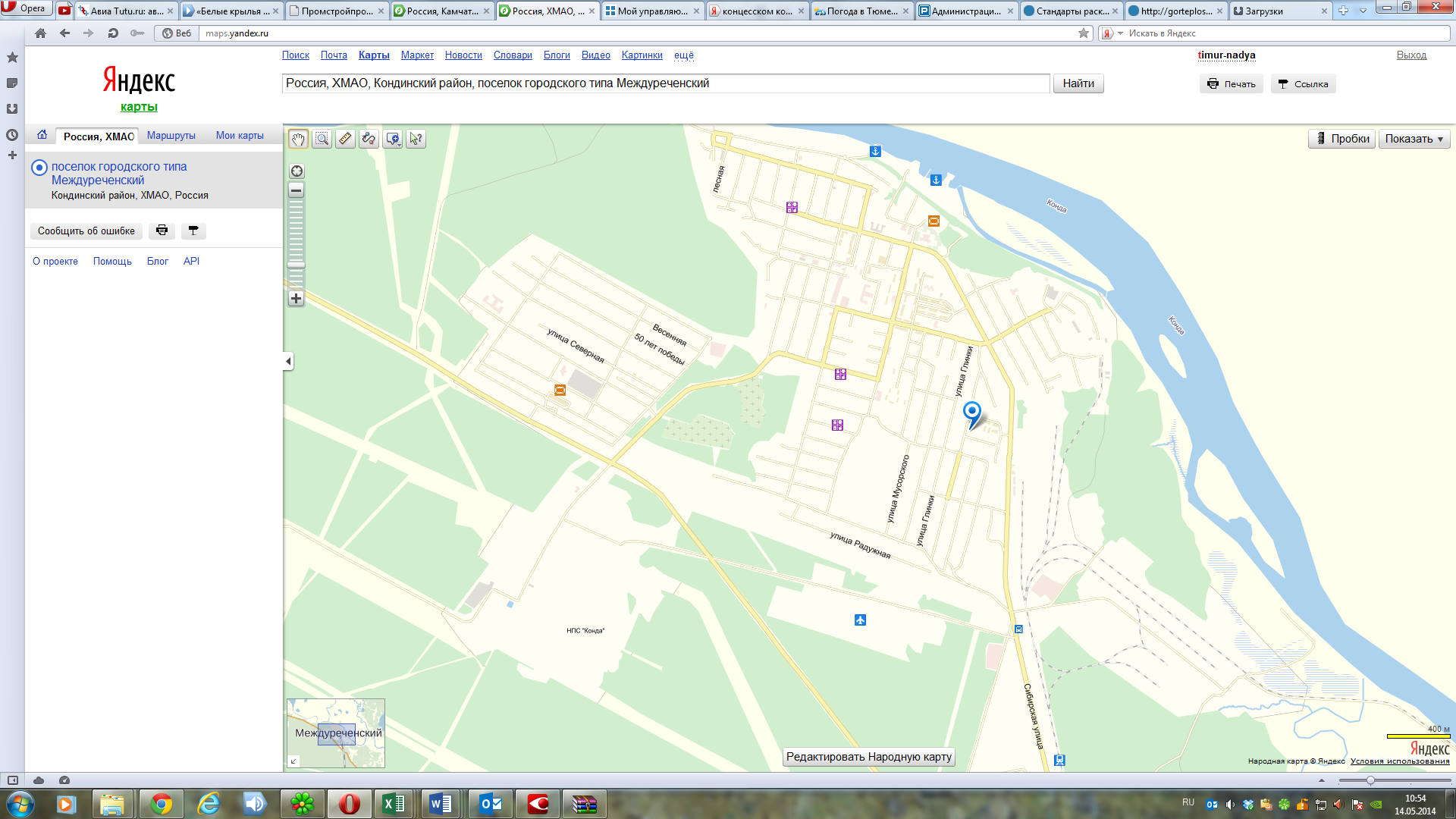 Рисунок 1.1. пгт. МеждуреченскийОбщая площадь жилищного фонда городского поселения Междуреченский составляет 311,6 тыс. кв. м. Площадь жилых помещений, приходящаяся в среднем на 1 жителя - 27,7 кв.м. по сравнению с 2012 годом (25,5 кв. м) увеличилась на 8%.Доля жилья, признанного ветхим и аварийным, составляет 10,4% (30,73 тыс. кв. м) от общего жилищного фонда. Генеральным планом муниципального образования городское поселение Междуреченский предусмотрено два типа проектируемой жилой застройки: многоквартирная трех-, четырехэтажная и усадебная.Рост жилой зоны поселка ограничен со всех сторон, особенно в Центральном районе, резерв развития реализуется за счет повышения плотности застройки. При организации нового жилья создаются замкнутые жилые группы с внутренним дворовым пространством, это связано со стремлением выделить пешеходные пространства, полностью изолированные от транспорта и обеспечивающие более высокую степень комфортности проживания в условиях Севера.Секционное строительство предусматривается в кирпичном варианте с подъездами, имеющими выход и на жилую улицу, и внутрь двора. В этом типе застройки размещены преимущественно одно- и двухкомнатные квартиры, в угловых секциях - и трехкомнатные. Третий этаж может иметь мансардную крышу с развитием квартиры в двух уровнях.Новая застройка периферийных кварталов предусмотрена в основном индивидуальными жилыми домами из кирпича. Выбывающие из жилищного фонда ветхие жилые дома постепенно заменяются кирпичными. При домах предусмотрены приусадебные участки размерами до 0,25 га, размещенными на них хозяйственными постройками.Строительство нового жилья предусматривается с обеспечением всеми видами инженерного благоустройства (теплоснабжение, водопровод, канализация).Площадь строительных фондов и приросты площади строительных фондов по расчетным элементам территориального деления с разделением объектов строительства на многоквартирные дома, жилые дома, общественные здания и производственные здания промышленных предприятий по этапам – на каждый год первого 5-летнего периода и на последующие 5-летние, представлены в таблицах 1.2, 1.3.Таблица 1.2. Площадь строительных фондов и приросты площади строительных фондов по расчетным элементам территориального деления по этапамТаблица 1.3. Перечень объектов нового строительства по расчетным элементам территориального деления по этапамОбъемы потребления тепловой энергии (мощности), теплоносителя и приросты потребления тепловой энергии (мощности), теплоносителя с разделением по видам теплопотребления в каждом расчетном элементе территориального деления на каждом этапеНовое строительство жилых зданий приводит к росту спроса на тепловую мощность. Расчет спроса на тепловую мощность для отопления объектов нового строительства жилищного фонда выполнялся на базе требований СНиП 23-02-2003 «Тепловая защита зданий». Принималось во внимание, что все вновь построенные здания будут иметь класс энергетической эффективности не ниже класса В (начиная с 2011 г.); а, начиная с 2016 года не ниже класса В+; и, начиная с 2020 года - не ниже класса В++.Снос ветхих и неблагоустроенных жилых зданий осуществляется в соответствии с Генеральным планом развития городского округа. Снос жилых зданий будет приводить к уменьшению спроса на тепловую мощность. Расчет снижения спроса на тепловую мощность для отопления объектов жилищного фонда выполнялся по зафиксированным в договорах на теплоснабжение мощностям для зданий, подлежащих сносу.Капитальный ремонт жилых зданий осуществляется в соответствии с принятыми и актуализированными программами капитального ремонта жилых зданий. Предполагается, что весь капитальный ремонт будет осуществляться как комплексный капитальный ремонт жилищного фонда с изменениями характеристик теплозащиты зданий. При осуществлении такого капитального ремонта будут выполняться правила пересмотра тепловых нагрузок. После завершения комплексного капитального ремонта, класс энергетической эффективности жилых зданий, начиная с 2011 года, должен быть не ниже класса В; начиная с 2016 года - не ниже класса В+; а, начиная с 2020 года - не ниже класса В++. Прогнозы приростов объемов потребления тепловой энергии в каждом расчетном элементе территориального деления представлены в таблице 1.2.Объекты нового строительства будут подключаться к системе теплоснабжения по закрытой схеме, поскольку с 01 января 2013 года подключение (технологическое присоединение) объектов капитального строительства потребителей к централизованным открытым системам теплоснабжения (горячего водоснабжения) для нужд горячего водоснабжения, осуществляемого путем отбора теплоносителя на нужды горячего водоснабжения, не допускается (часть 8 введена Федеральным законом от 07.12.2011 № 417-ФЗ (ред. 30.12.2012).С 01 января 2022 года использование централизованных открытых систем теплоснабжения (горячего водоснабжения) для нужд горячего водоснабжения, осуществляемого путем отбора теплоносителя на нужды горячего водоснабжения, не допускается (часть 9 введена Федеральным законом от 07.12.2011 № 417-ФЗ).С учетом вышеизложенного, развитие горячего водоснабжения для жилищного фонда будет формироваться в следующем направлении: при капитальном ремонте зданий будет осуществляться постепенное создание внутридомовых систем горячего водоснабжения; здания будут оборудоваться индивидуальными тепловыми пунктами с теплообменниками горячего водоснабжения.Доля жилых зданий, обеспеченных горячим водоснабжением за счет разбора теплоносителя из систем отопления (вода технического качества) будет сокращаться, а обеспеченность горячим водоснабжением с водой питьевого качества будет близка к 100%.Потребность в тепловой энергии для объектов нового строительства на 2029 год составит 16,465 Гкал/ч (табл. 1.5).Система теплоснабжения пгт. Междуреченский спроектирована только для обеспечения нужд потребителей на отопление, без подключения нагрузки горячего водоснабжения (далее - ГВС). Теплоснабжение существующих промышленных объектов осуществляется от ведомственных котельных.В 2017 году проведено техническое перевооружение котельной ОИРП, проведена установка блочно-модульной котельной на топливе - каменный уголь.В 2018 году осуществлено устройство блочно-модульной котельной установки «Молодежная», что позволило сократить мощность котельной «БКУ» блок Б и вывести из эксплуатации повышающую насосную станцию.В 2019 году запланировано размещение блочно модульных котельных «Больница», «Луначарского», приобретение котельной «Центр», что позволит осуществить перераспределение нагрузок котельной «БКУ» блок А и «БКУ» блок Б, с последующим выводом их из эксплуатации.С целью повышения качества теплоснабжения потребителей и минимизации при этом потерь тепловой энергии, согласно схеме, осуществлена консервация физически устаревшего оборудования котельной «ДКВР» в 2018 году, консервация котельной  «Маяковского» в 2019 году с передачей  нагрузки на котельную «Южная».  Ввод блочно модульной котельной установки «Южная» в 2018 году позволило отказаться от покупного тепла котельной ЛПДС «Конда» и полностью обеспечить потребителей жилого района Нефтяник-2 тепловой энергией.В рамках осуществления перехода на альтернативный вид топлива (уголь, щепа), в 2019 году запланировано строительство новых и реконструкция существующих котельных. Котельная «Луначарского», представляет собой блочно-модульный объект. Предполагает переключение объектов котельной «БКУ» блок БКотельная «Больница», представляет собой блочно-модульный объект. Предполагает переключение объектов котельной «БКУ» блок Б с последующей ее консервацией. Котельная «Центр» представляет собой объект капитального строительства. Вид топлива дрова. Предполагает переключение объектов «БКУ» блок Б.   Годовые перспективные объемы потребления тепловой энергии, рассчитанные в программном комплексе ZuluThermo7.0, с разделением по зонам действия существующих и перспективных котельных на каждом этапе, представлены в таблице 1.4-1.6.Таблица 1.4. Прогноз потребности тепловой энергии по источникам в муниципальном образовании городское поселение МеждуреченскийТаблица 1.5. Прогноз потребности тепловой энергии по источникам в муниципальном образовании городское поселение МеждуреченскийТаблица 1.6. Полезный отпуск потребителям тепловой энергии от источников в муниципальном образовании городского поселения МеждуреченскийВ соответствии с данными администрации пгт. Междуреченский, в течение рассматриваемого периода других приростов потребления тепловой энергии, вызванных вводом в эксплуатацию новых объектов, изменением технологических процессов существующих объектов, расположенных в производственных зонах, а также изменений производственных зон и их перепрофилирования, не планируется.Потребление тепловой энергии (мощности) и теплоносителя объектами, расположенными в производственных зонах, с учетом возможных изменений производственных зон и их перепрофилирования и приросты потребления тепловой энергии (мощности) производственными объектами с разделением по видам теплопотребления и по видам теплоносителя (горячая вода и пар) на каждом этапеГородское поселение Междуреченский является экономическим и промышленным центром. Теплоснабжение объектов, находящихся в промышленных зонах гп. Междуреченский, осуществляется от ведомственных котельных. В качестве теплоносителя используется вода.Собственниками котельных, расположенных в производственных зонах, являются ЛДПС «Конда», ООО «Кондинский лесопромышленный комбинат» (ООО «КЛПК») и ОАО «Урайское АТП». Предприятия своими силами осуществляют эксплуатацию, ремонт и обслуживание как оборудования источников энергии, так и теплосетевых объектов. Сведения о котельных г.п. Междуреченский, обслуживающих объекты в производственных зонах, приведены в таблице 1.7.Таблица 1.7. Сведения о котельных, расположенных в производственных зонах.* - данные отсутствуют,** - водогрейные котлы, не заводского изготовления.В соответствии с информацией, полученной от администрации гп. Междуреченский, в течение рассматриваемого периода других приростов потребления тепловой энергии, вызванных вводом в эксплуатацию новых объектов, изменением технологических процессов существующих объектов, расположенных в производственных зонах, а также изменений производственных зон и их перепрофилирования, не планируется.Перспективные балансы располагаемой тепловой мощности источников тепловой энергии и тепловой нагрузки потребителейРадиус эффективного теплоснабжения, позволяющий определить условия, при которых подключение новых или увеличивающих тепловую нагрузку теплопотребляющих установок к системе теплоснабжения нецелесообразно вследствие увеличения совокупных расходов в указанной системе на единицу тепловой мощности, определяемой для зоны действия каждого источника тепловой энергииВ соответствии с Федеральным законом № 190 «О теплоснабжении» «Радиус эффективного теплоснабжения - максимальное расстояние от теплопотребляющей установки до ближайшего источника тепловой энергии в системе теплоснабжения, при превышении которого подключение (технологическое присоединение) теплопотребляющей установки к данной системе теплоснабжения нецелесообразно по причине увеличения совокупных расходов в системе теплоснабжения».Для определения радиуса эффективного теплоснабжения по каждой системе теплоснабжения необходимы следующие исходные данные, приведенные в таблице 2.1.Таблица 2.1. Исходные данные для расчета радиуса эффективного теплоснабжения по каждой системе теплоснабжения пгт. МеждуреченскийВ результате расчета (таблицы 2.2, 2.3) определено: чрезвычайно низкая теплоплотность района котельной «ДКВР»;низкая теплоплотность района котельных «БКУ» и «Маяковского»;высокая удельная стоимость сооружения тепловых сетей котельной «ДКВР».Таблица 2.2. Результаты расчета по каждой системе теплоснабжения пгт. МеждуреченскийНизкая теплоплотность районов котельных «БКУ» Блок Б, «БКУ» Блок А  и «Маяковского» вызвана большой протяженностью магистральной части сетей теплоснабжения (табл. 2.3).  Таблица 2.3. Результаты расчета радиуса эффективного теплоснабжения по каждой системе теплоснабженияРасположение котельных обусловлено сложившейся инфраструктурой поселка. Радиусы эффективного теплоснабжения от котельных отражены на (рис. 2.1). 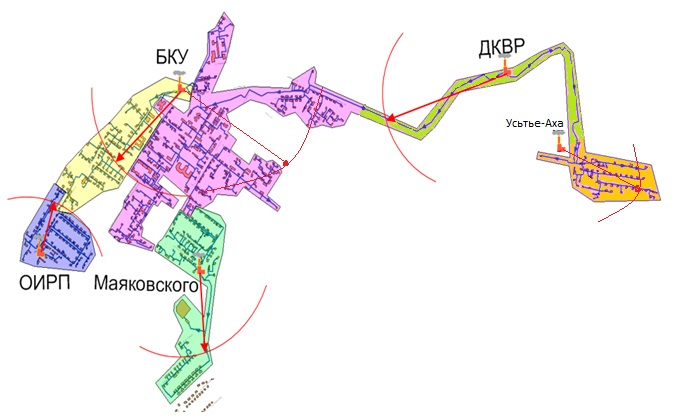 Рисунок 2.1. Радиусы эффективного теплоснабжения котельных пгт. МеждуреченскийРадиус эффективного теплоснабжения перспективного развитияСхемой теплоснабжения предлагаются мероприятия по реконструкции системы теплоснабжения пгт. Междуреченский с переводом котельных с топлива - нефть на топливо – уголь, дрова, щепа:вывод из эксплуатации котельной «ДКВР»;приобретение и реконструкция котельной «Центр»;демонтаж котельной «Маяковского»;монтаж блочно-модульной котельной установки «Южная» в районе мкр. Южный;монтаж блочно-модульной котельной установки «Молодежная»;монтаж блочно-модульной котельной установки «ОИРП»;модернизация оборудования котельной ст. «Устье-Аха»;ионтаж блочно-модульной котельной установки «Больница»;монтаж блочно-модульной котельной установки «Луначарского»вывод из эксплуатации водогрейной котельной «БКУ» болк А, «БКУ» блок Б.Для определения радиуса эффективного теплоснабжения после реконструкции и строительства источников тепловой энергии пгт. Междуреченский на 2029 год использованы данные таблицы 2.4.Таблица 2.4.Исходные данные для расчета радиуса эффективного теплоснабжения на 2029 год.Результаты расчета определения радиуса эффективного теплоснабжения в таблице 2.5. Таблица 2.5. Результаты расчета по каждой системе теплоснабжения пгт. МеждуреченскийТаблица 2.6.Результаты расчета радиуса эффективного теплоснабжения по каждой системе теплоснабженияС понятием эффективного радиуса тесно связана величина максимального радиуса теплоснабжения Rmax, который определяет длину теплопровода от источника до наиболее удаленного потребителя. Величина Rэф определяется, исходя из нахождения такого максимального значения ∆R, которое обеспечит положительный прирост экономического результата при заданной величине подключаемой нагрузки. Практический расчет эффективного радиуса производится следующим образом: Определяется резервная мощность источника тепла. Устанавливаем ряд проектных параметров виртуальной тепловой сети, необходимых для проведения экономических расчетов, который включают в себя стоимость прокладки 100м трубопровода до нового потребителя.Задаваясь значениями нормативных показателей, определяем значение прироста суммарного экономического результата ∆Э. При положительном значении прироста повторяем расчеты при следующих шагах ∆R до достижения ∆Э ≤ 0. Соответствующее значение радиуса принимаем равным эффективному радиусу для рассматриваемого источника тепла. Эффективный радиус теплоснабжения, с экономической точки зрения, будет меняться в случае изменения тарифов на тепловую энергию, процента потерь в сетях, стоимости прокладки труб и многих других параметров.Радиусы эффективного теплоснабжения от котельных отражены на рис.2.3, 2.4. низкая теплоплотность района котельной «Центр» (таблица 2.6);застройка в п. Молодежный не входят в границы оптимального радиуса теплоснабжения;завышенная удельная стоимость сооружения тепловой сети котельной «Южная».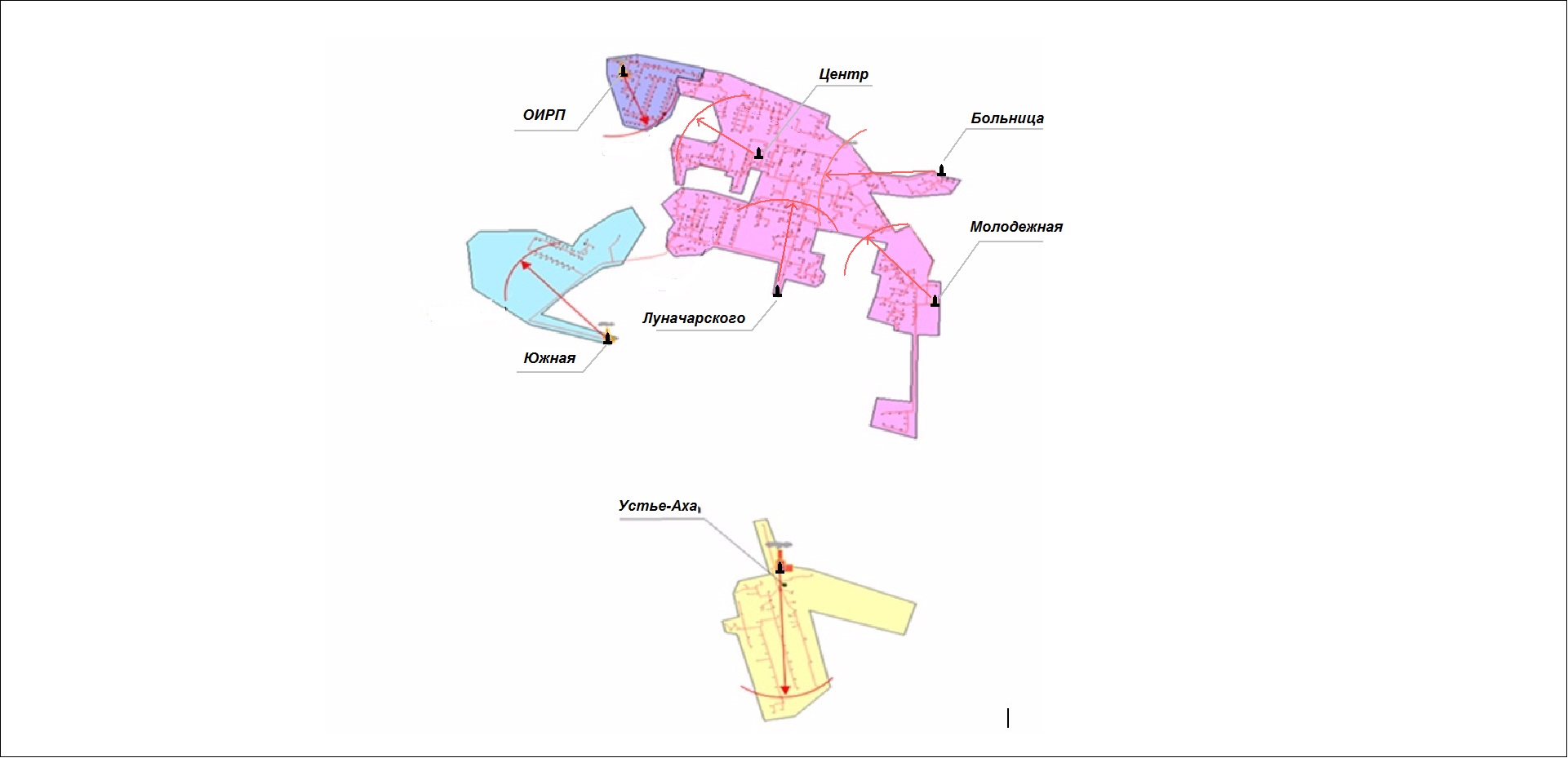 Рисунок 2.2. Радиусы эффективного теплоснабжения котельных гп. МеждуреченскийУдельная стоимость сооружения тепловой сети зависит от протяженности и диаметрасетей. При перспективной нагрузке 5,121 Гкал/ч, согласно гидравлическому расчету, условный диаметр магистрального трубопровода от котельной «Южная» составит 200 мм (рис. 2.1). Протяженность магистрального трубопровода от котельной до потребителей составляет 640 м. Уменьшение протяженности головного участка сетей увеличит оптимальный радиус теплоснабжения Rопт до 0,92 км. В перспективный период для сокращения доли тепловых потерь, улучшения гидравлического режима работы тепловых сетей и подключения намечаемых к строительству многоквартирных и общественных зданий, производственных зданий промышленных предприятий произойдет перераспределение зон теплоснабжения между котельными гп. Междуреченский.На основании проведенного моделирования возможных режимов выполненного в программном комплексе ZuluThermo7.0, в схеме предлагаются следующие варианты теплоснабжения:в 2016-2017 годах – вывод из эксплуатации «ДКВР» с передачей нагрузок на котельные «Устье-Аха», «БКУ» блок Б;в 2017 году – переключение нагрузок центрального района пгт. Междуреченский и района больничного комплекса с котельной «ДКВР» на котельную «БКУ» блок Б;в 2018-2019 года - ввод в эксплуатацию котельной «Южная» тепловой мощностью                   8,6 Гкал/ч. Зона действия котельной «Южная» - микрорайон «Нефтяник-2» и потребители ул. Маяковского, ул. Дзержинского, ул. Быковского;в 2016 году – модернизация оборудования котельной «Устье-Аха» тепловой мощностью 3,44 Гкал/ч. Зона действия котельной «Устье-Аха» - удаленный от центра район станции «Устье-Аха»;в 2016 - 2018 г. – вывод из эксплуатации котельной «ДКВР»,  с переключением нагрузки на котельные «Устье-Аха», «БКУ» блок Б;в 2018-2019 г. – вывод из эксплуатации котельной «Маяковского», с переключением нагрузки на котельную «Южная».в 2017 году – вывод из эксплуатации насосной станции «ЦТП» и головной повышающей насосной станции;в 2018 году – устройство блочно модульной котельной установки «Молодежная», что позволит снизить нагрузки на котельной «БКУ» блок Б и вывести из эксплуатации котельную «БКУ» Блок А;в 2019 году – приобретение и реконструкция котельной «Центр», что позволит снизить нагрузки на котельной «БКУ» блок Б;в 2019 году  строительство блочно модульной котельной установки «Луначарского» что позволит снизить нагрузки на котельной «БКУ» блок Б.2019-2020 годы -  строительство блочно-модульной котельной установки «Больница», что позволит вывести из эксплуатации котельную «БКУ» блок Б.Перспективные зоны системы теплоснабжения представлены на рисунке 2.3. В соответствии с  п. 11 утвержденного технического задания на актуализацию Схемы теплоснабжения рассматривается два варианта размещения котельной Центр по адресу ул. Сибирская, 109 и Стадионная, 1.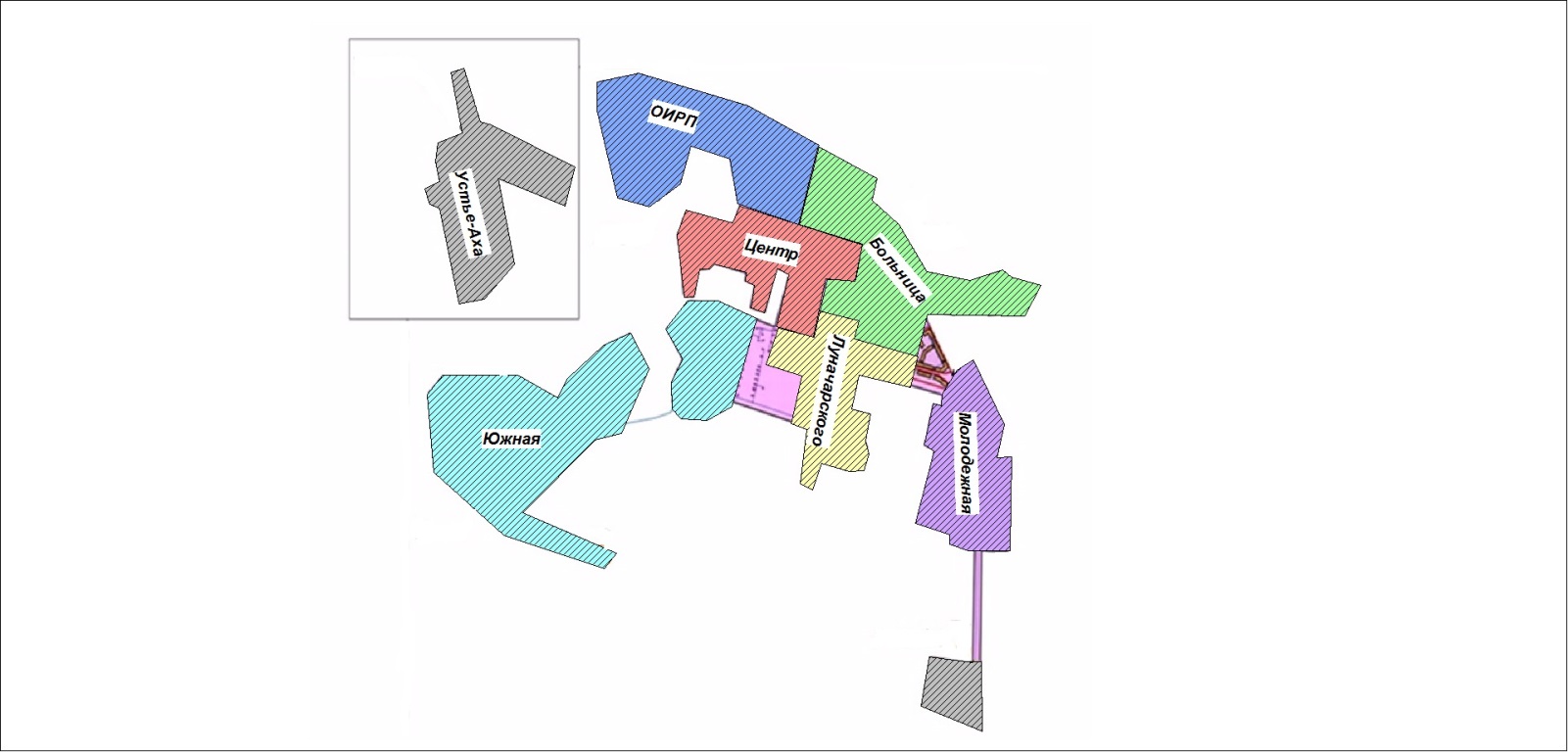 Рисунок 2.3. Перспективные зоны теплоснабжения гп. Междуреченский (котельная «Центр ул. Титова, 26, котельная «Больница» ул. Кондинская, котельная «Луначарского» ул. Луначарского,19)Согласно СанПиН 2.2.1/2.1.1.1200-03 размер СЗЗ для котельных тепловой мощностью менее 200 Гкал, работающих на твердом топливе, устанавливается на основании расчетов рассеивания загрязняющих веществ в атмосферном воздухе. Расчета приземных концентраций загрязняющих веществ проводился по программе УПРЗА «Эколог» версия 3.0 с учетом требований ОНД-86.Согласно п. 5.20 ОНД-86 зона влияния выбросов предприятия ограничивается изолинией 0,05·ПДКм.р. и находится в радиусе около 200 м от дымовых труб котельной.Сопоставляя данные генерального плана г.п. Междуреченский в зону влияния попадает больничный комплекс, торговый объект. Схема влияния отражена в рисунке 2.5.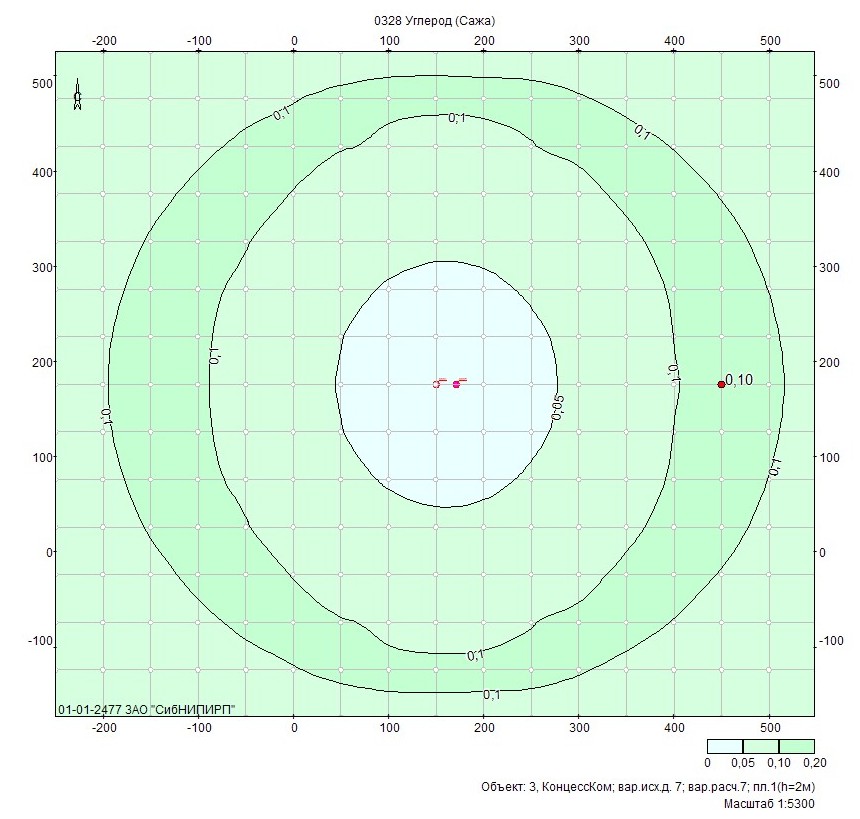 Рис.2.5Описание существующих и перспективных зон действия систем теплоснабжения и источников тепловой энергии:На территории г.п.Междуреченский действуют изолированные системы теплоснабжения, образованные на базе котельных. Зона действия системы централизованного теплоснабжения охватывает жилые районы центральной части поселения. Зоны действия источников тепловой энергии в гп. Междуреченский сложились следующим образом:котельная «БКУ» Блок Б: зона больничного городка, центральная часть поселка;котельная «ОИРП»: северо-западная часть поселения;котельная «БКУ» Блок А: северная часть поселения;котельная «Южная»: район «Нефтяник-2», западная часть поселка;котельная «Устье-Аха»: южная часть поселка, район железнодорожного вокзала. В таблице 2.7 показано распределение потребителей между котельными по способу теплоснабжения в базовом периоде.Таблица 2.7. Распределение потребителей по способу теплоснабжения гп. МеждуреченскийЗоны действия существующих котельных г.п. Междуреченский представлена на рисунке 2.4. Из рисунка видно, что значительная часть территории г.п. Междуреченский отапливается от индивидуальных источников тепла и не охвачена централизованным теплоснабжением.Отопление жилых домов частного сектора производится индивидуальными источниками тепловой энергии. Приведенные данные показывают, что доля потребителей, подключенных к централизованному теплоснабжению в г.п. Междуреченский составляет 40% от общего количества потребителей тепла, а индивидуального - 61%.Распределение потребителей по источникам теплоснабжения показано на рисунке 2.4.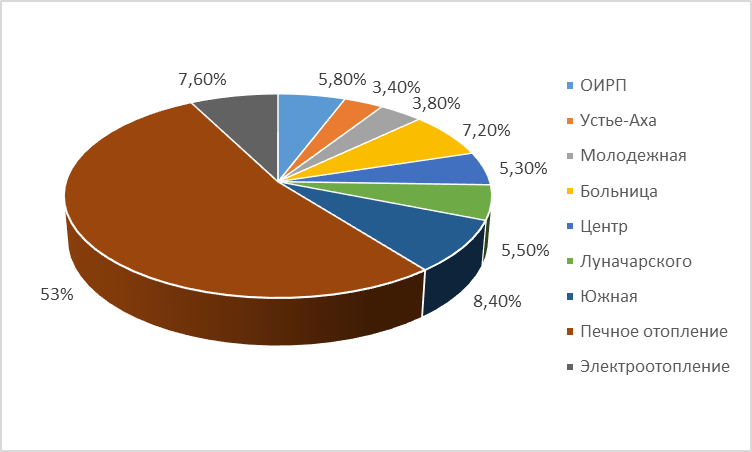 Рисунок 2.4. Распределение потребителей по источникам теплоснабжения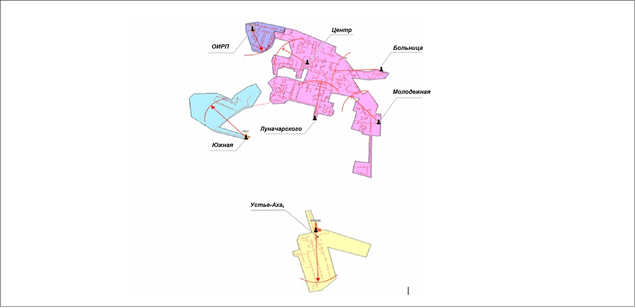 Рисунок 2.5.Существующие зоны теплоснабжения г.п. МеждуреченскийЗоны действия индивидуального теплоснабженияМалоэтажные жилые дома частного сектора гп. Междуреченский оснащены индивидуальными источниками тепловой энергии.В перспективный период намечаемые к строительству жилые дома, значительно удаленные от зон эффективного действия централизованной системы теплоснабжения, также предлагается оснащать индивидуальными источниками тепловой энергии.Часть жилых домов городского поселения Междуреченский не подключена к источникам централизованного теплоснабжения. Отопление этой группы жилых домов осуществляется от индивидуальных источников: – электрическое отопление; – печное отопление.Обслуживание и эксплуатация источников индивидуального теплоснабжения осуществляется собственниками.Зона действия индивидуальных источников тепла на территории городского поселения в перспективе до 2029 года будет меняться. Для оптимизации радиусов схем теплоснабжения пгт. Междуреченский при установке новых блочно-модульных котельных установок Южная, Молодежная, а также от существующих котельных, будут проведены работы по переводу потребителей услуги централизованного теплоснабжения на альтернативный источники теплоснабжения (обогрев с помощью электрокотлов, домовых печей). По улицам Маяковского, Быковского, Мира, Овражная,  Промышленная, Строителей, 50 лет Победы, Молодежная, переулок Хвойный.Перспективные балансы  тепловой мощности и тепловой нагрузки в перспективных зонах действия источников тепловой энергии, в том числе работающих на единую тепловую сеть, на каждом этапеНа основании проведенного моделирования возможных режимов, выполненного в программном комплексе ZuluThermo 7.0, в схеме предлагается следующий вариант теплоснабжения:в 2016 году – переключение нагрузок центрального района и больничного комплекса от котельной «ДКВР» на котельную «БКУ»;в 2019 году – ввод в эксплуатацию котельной «Южная» тепловой мощностью - 8,6 Гкал/ч. Зона действия котельной «Южная» - микрорайон «Нефтяник-2»;в 2016 году – модернизация оборудования котельной «Устье-Аха» тепловой мощностью 3,44 Гкал/ч. Зона действия котельной «Устье-Аха» - удаленный от центра район железнодорожной станции «Устье-Аха»;в 2016-2018 г. – вывод из эксплуатации котельной «ДКВР», с переключением нагрузки на котельные «БКУ» блок Б, «Устье-Аха»;в 2018-2019 г. – демонтаж котельной «Маяковского», с переключением нагрузки на котельную «Южная» и реконструированную котельную «БКУ» блок Б;в 2016 году – вывод из эксплуатации насосной станции «ЦТП»; в 2018 году – устройство блочно-модульной котельной установки «Молодежная», что позволит снизить нагрузки на котельной «БКУ» блок Б и вывести из эксплуатации Блок А котельной «БКУ»; в 2019-2020 годах – приобретение и реконструкция котельной «Центр», что позволит снизить нагрузки на котельной «БКУ» блок Б; в 2019 году строительство блочно-модульной котельной установки «Луначарского», что позволит снизить нагрузки на котельной «БКУ» блок Б; в 2019-2020 годах - строительство блочно-модульной котельной установки «Больница», что позволит осуществить вывод из эксплуатации котельную «БКУ» блок Б; строительство автономной котельной на проектируемые КОС-3500 мощностью 2 Гкал/ч год ввода котельной будет определен годом ввода в эксплуатацию КОС-3500;- установка электрокотла для отопления многоквартирного жилого дома 
ул. Промышленная,1;- установка электрокотла для отопления нефтяного парка резервуаров ул. Промышленная, 7. Фактические и перспективные тепловые нагрузки потребителей гп. Междуреченский, определенные по зонам теплоснабжения существующих и планируемых к строительству потребителей на каждый год первого 5-летнего периода и на последующие 5-летние периоды, представлены в таблице 2.8.Как видно из приведенной таблицы, дефицит располагаемой тепловой мощности как на существующих котельных, так и при обеспечении перспективной тепловой нагрузки в централизованных зонах теплоснабжения в рассматриваемый период, отсутствует.В настоящее время все котельные имеют резерв мощности при условии 100% загрузки котлов. Недостаток мощности потребителей мкр. «Нефтяник» компенсируется строительством котельной «Южная» мощностью 8,6 Гкал/ч с достаточным резервом. Таблица 2.8. Перспективный баланс тепловой мощности и тепловой нагрузки в зонах действия источников тепловой энергии гп.  МеждуреченскийСуществующие и перспективные значения установленной тепловой мощности основного оборудования источника (источников) тепловой энергииДанные по существующим и перспективным значениям установленной тепловой мощности основного оборудования источников тепловой энергии г.п. Междуреченский представлены в таблице 2.9.Таблица 2.9. Существующие и перспективные значения установленной мощности источников тепловой энергии гп. Междуреченский, Гкал/чРабота источников тепловой энергии на единую сеть в расчетном режиме не предусмотрена.Теплопотребление по территориальному признакуПрогноз приростов объемов потребления тепловой энергии источников тепловой энергии с разбивкой по этапам представлен в таблице 2.10. Тепловая энергия расходуется только на нужды отопления, нагрузки на вентиляцию и ГВС отсутствуют. Перспективные расходы тепла для жилищно-коммунального комплекса подсчитаны по укрупненным показателям. Централизованное теплоснабжение предусматривается только для районов многоэтажной капитальной застройки от новых теплоисточников. По предварительным данным, дополнительная потребность в тепловой энергии составляет 15556,27 Гкал/ч.Суммарное теплопотребление по котельным за 2013 г. составляло 14,3 тыс. Гкал, из них:«ДКВР» – 71,3%;«БКУ» – 9,6%;«Маяковского» – 11%;«ОИРП» - 8,1%(рис. 2.6а).Суммарное теплопотребление по котельным на 2015 г. составит 37,022 тыс. Гкал, из них (рис. 2.6б): «БКУ» – 38,3%;«Центр» – 26,3%;«Южная»– 17,7%;«ОИРП» – 12,2%;«ДКВР» – 5,5%.Суммарное теплопотребление по котельным на 2029 г. составит 50,9 тыс. Гкал, из них (рис. 2.6в):«Центр» – 65,8%; «Южная» – 12%;«ОИРП» – 13,6%;«Устье-Аха» – 8,6%;Наибольший расход тепловой энергии в процентах от общего теплопотребления будет приходиться на котельную «Центр» г.п.  Междуреченский. Расчетные показатели балансов тепловой энергии по отопительным районам, представлены в таблице 2.10.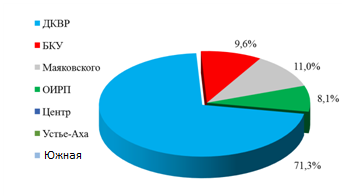 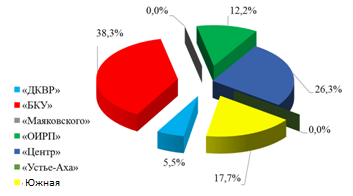 а) 2013 г.                                                                 б) 2015 г.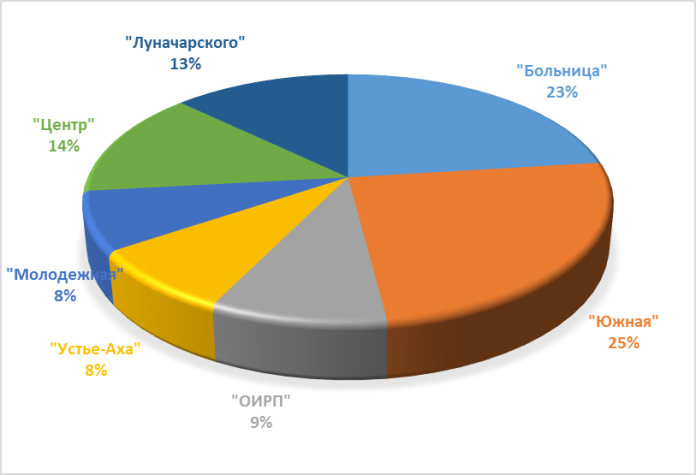 в) 2029 г.Рисунок 2.6. Теплопотребление по территориальному признакуТаблица 2.10. Прогнозный прирост объемов потребления тепловой энергии гп. МеждуреченскийПерспективные балансы тепловой мощности и тепловой нагрузки в перспективных зонах действия источников тепловой энергии, в том числе работающих на единую тепловую сеть, на каждом этапеДля теплоснабжения потребителей жилых и общественных зданий Междуреченский предусматривается строительство теплоисточников с внедрением современного энергетического оборудования (табл. 2.11).Таблица 2.11. Перспективный баланс тепловой энергии по источникам и по территориальному признаку, ГкалПерспективные балансы теплоносителяПерспективные балансы производительности водоподготовительных установок и максимального потребления теплоносителя теплопотребляющими установками потребителейПерспективные балансы производительности водоподготовительных установок разрабатывается в соответствии с пунктом 40 «Требований к схемам теплоснабжения, порядку их разработки и утверждения».В результате разработки:установлены перспективные объемы теплоносителя, необходимые для передачи теплоносителя от источника до потребителя в каждой зоне действия источников тепловой энергии;составлен перспективный баланс производительности ВПУ и подпитки тепловой сети и определены резервы и дефициты производительности ВПУ, в том числе и в аварийных режимах работы системы теплоснабжения.Перспективные объемы теплоносителяПерспективные объемы теплоносителя, необходимые для передачи теплоносителя от источника тепловой энергии до потребителя в каждой зоне действия источников тепловой энергии, прогнозировались, исходя из следующих условий: регулирование отпуска тепловой энергии в тепловые сети в зависимости от температуры наружного воздуха принято по регулированию отопительно-вентиляционной нагрузки с качественным методом регулирования с расчетными параметрами теплоносителя; расчетный расход теплоносителя в тепловых сетях изменяется с темпом присоединения (подключения) суммарной тепловой нагрузки и с учетом реализации мероприятий по наладке режимов в системе транспорта теплоносителя; нормативные потери тепловой сети принимаются для закрытой системы теплоснабжения. Сверхнормативный расход теплоносителя на компенсацию его потерь при передаче тепловой энергии по тепловым сетям будет сокращаться, темп сокращения будет зависеть от темпа работ по реконструкции тепловых сетей; присоединение (подключение) всех потребителей во вновь создаваемых зонах теплоснабжения, на базе запланированных к строительству котельных будет осуществляться по независимой схеме присоединения систем горячего водоснабжения через индивидуальные тепловые пункты.Для определения перспективной проектной производительности установок тепловой сети на источниках тепловой энергии были рассчитаны среднечасовые расходы подпитки тепловой сети.В гп. Междуреченский запроектирована и действует закрытая, зависимая система теплоснабжения. Потребление теплоносителя на нужды ГВС не производится, несанкционированного разбора теплоносителя из внутридомовой системы отопления не допускается.В системе теплоснабжения возможна утечка сетевой воды из тепловых сетей, в системах теплопотребления, через неплотности соединений и уплотнений трубопроводной арматуры, насосов. Для устойчивой работы системы теплоснабжения потери должны компенсироваться на котельных подпиточной водой, которая идет на восполнение утечек теплоносителя. В качестве исходной воды для подпитки теплосети в городе используется вода из городского водопровода. Перед добавлением воды в тепловую сеть исходная вода должна пройти обработку через систему ХВО.Нормативные утечки теплоносителя, рассчитанные в программном комплексе Zulu для тепловой сети на текущий период и на расчетный срок (до 2029 г.) представлены в таблицах 3.1 и 3.2.  Таблица 3.1. Расход на подпитку теплоносителя в номинальном режимеТаблица 3.2.Расход на подпитку теплоносителя в аварийном режимеИз таблиц 3.1, 3.2 видно, что существующее оборудование ХВО котельных «ДКВР», «БКУ», «ОИРП» и «Маяковского» в номинальном и аварийном режимах обеспечивает восполнение нормативных потерь теплоносителя. Для покрытия перспективных нагрузок, обусловленных приростом площадей строительных фондов, в Схеме предлагаются к строительству блочно-модульные котельные «Центр», «Южная».Предложения по строительству, реконструкции и техническому перевооружению источников тепловой энергииОрганизация теплоснабжения в зонах перспективного строительства и реконструкции осуществляется на основе принципов, определяемых статьей 3 Федерального закона от 27.07.2010 № 190-ФЗ «О теплоснабжении»:обеспечение надежности теплоснабжения в соответствии с требованиями технических регламентов;обеспечение энергетической эффективности теплоснабжения и потребления тепловой энергии с учетом требований, установленных федеральными законами;обеспечение приоритетного использования комбинированной выработки электрической и тепловой энергии для организации теплоснабжения;развитие систем централизованного теплоснабжения;соблюдение баланса экономических интересов теплоснабжающих организаций и интересов потребителей; обеспечение экономически обоснованной доходности текущей деятельности теплоснабжающих организаций и используемого при осуществлении регулируемых видов деятельности в сфере теплоснабжения инвестированного капитала;обеспечение недискриминационных и стабильных условий осуществления предпринимательской деятельности в сфере теплоснабжения;обеспечение экологической безопасности теплоснабжения.Федеральным законом от 23.11.2011 № 417 «О внесении изменений в отдельные законодательные акты Российской Федерации в связи с принятием федерального закона «О водоснабжении и водоотведении» в соответствии со статьей 20 пункта 10 вводятся следующие дополнения к статье 29 Федерального закона от 27.07.2010 № 190-ФЗ «О теплоснабжении»:часть 8: «с 1 января 2013 года подключение объектов капитального строительства потребителей к централизованным открытым системам теплоснабжения (горячего водоснабжения) для нужд горячего водоснабжения, осуществляемого путем отбора теплоносителя на нужды горячего водоснабжения, не допускается»;часть 9: «с 1 января 2022 года использование централизованных открытых систем теплоснабжения (горячего водоснабжения) для нужд горячего водоснабжения, осуществляемого путем отбора теплоносителя на нужды горячего водоснабжения, не допускается».Направления развития теплоснабжения поселения формируется с учетом задач установленных в Федеральном законе от 27.07.2010 № 190-ФЗ «О теплоснабжении». Перед разработкой обоснованных предложений, составляющих схему теплоснабжения, и рекомендуемых схемой для включения в инвестиционные программы теплоснабжающих компаний, действующих на территории поселения, должны быть утверждены основные положения концепции развития схемы теплоснабжения. Концепция схемы теплоснабжения предназначена для описания, обоснования отбора и представления заказчику нескольких вариантов ее реализации, из которых будет выбран рекомендуемый вариант. Выбор рекомендуемого варианта выполняется на основе анализа тарифных последствий и анализа достижения ключевых показателей развития теплоснабжения.В концепции должны быть рассмотрены: Необходимость развития на территории поселения комбинированного способа производства тепловой и электрической энергии. Эта необходимость должна быть установлена в разработанной и утвержденной программе, и схеме электроснабжения субъекта РФ, в состав которого входит поселение. Согласование с действующими программами, в том числе: программой газификации поселения, программой строительства жилья и программой энергосбережения, в той их части, которые касаются развития теплоснабжения поселения. Принимаемые для реконструкции и нового строительства образцы котлоагрегатов, установок для подготовки теплоносителя, деаэрации теплоносителя, управления электроприводом, особенности АСУТП котельных (техническая политика в сфере развития источников тепловой энергии). Принимаемые для реконструкции и нового строительства материалы, конструкции и управление распределением тепловой энергией в тепловых сетях и сооружений на них (техническая политика в сфере развития тепловых сетей). Рекомендации по созданию единых теплоснабжающих компаний. Рекомендации по выбору организации для эксплуатации бесхозяйных тепловых сетей.Развитие комбинированного способа производства тепловой и электрической энергии рекомендуется в тех поселениях, в которых в настоящее время выработка тепловой и электрической энергии осуществляется в изолированных системах. Например, электроснабжение на базе ДЭС, теплоснабжение – на базе котельных. В случае обеспечения электрической энергией потребителей поселения от существующих сетей электроснабжения и отсутствии в схеме электроснабжения субъекта РФ прямого указания на строительство в поселении источника комбинированной выработки тепловой и электрической энергии, снабжение таких поселений тепловой и электрической энергией осуществляется по варианту их раздельной выработки.Учет энергоресурсовДля дальнейших расчетов и установления базового уровня ключевых показателей системы теплоснабжения по данным, приведенным производственными предприятиями, принято, что коммерческий учет организован только для потребляемого на котельной природного газа и электроэнергии. Количество воды для технологических нужд, а также выработанного на котельной и отпущенного тепла с коллекторов котельной (в тепловые сети) не измеряется.Индивидуальное теплоснабжениеПриводится характеристика и особенности применяемых котлоагрегатов для индивидуального и квартирного отопления и особенности их эксплуатации.Все многоквартирные дома и здания социального, культурного и бытового назначения подключены к центральному отоплению.Индивидуальное отопление частного сектора по большей части печное, в меньшей– электрическое.При актуализации Схемы, на этапе согласования с администрацией Кондинского района, для рассмотрения в Схеме был определен следующий вариант развития системы централизованного теплоснабжения городского поселения: Частичное изменение существующей схемы теплоснабжения с перераспределением нагрузок между источниками тепловой энергии, модернизация теплосетевых объектов, закрытие нерентабельных котельных, строительство новых высокоэффективных источников теплоснабжения с переводом на альтернативное возобновляемое топливо (древесная щепа).Предложения по строительству источников тепловой энергии, обеспечивающих перспективную тепловую нагрузку на осваиваемых территориях поселения, городского округа, для которых отсутствует возможность или целесообразность передачи тепловой энергии от существующих или реконструируемых источников тепловой энергииЦелесообразность подключения потребителей тепловой энергии к тепловым сетям определенного источника тепла определяется на основании имеющихся мощностей на источнике и расчета эффективного радиуса теплоснабжения.В соответствии с проведенным расчетом наиболее удаленные потребители с незначительными нагрузками предполагается оснастить индивидуальными источниками теплоснабжения. Расчетная нагрузка на отопление потребителей, которые намечаются к строительству в рассматриваемый период на месте сносимых зданий и у которых предлагается устройство индивидуальных источников тепла приведена в таблице 4.1.Таблица 4.1.  Расчетная нагрузка потребителей, предполагаемых к оборудованию индивидуальными источниками теплаПредложения по реконструкции источников тепловой энергии, обеспечивающих перспективную тепловую нагрузку в существующих и расширяемых зонах действия источников тепловой энергииНа данный момент дефицита мощности источников тепловой энергии не наблюдается, но износ котельного оборудования составляет 83%.Подключение новых потребителей к сетям от существующих котельных приведет к дефицитам производственных мощностей.Основные проблемы при эксплуатации котельной «ДКВР» были связаны с большой удаленностью источника теплоснабжения от потребителей. Существующие диаметры магистральных и распределительных трубопроводов не обеспечивали требуемые для удовлетворения потребностей потребителей гидравлические и тепловые режимы работы сетей. Низкий уровень КПД котельной приводил к увеличению затрат на топливо. Общий износ здания и оборудования составлял 50%. Тепловой режим не выдерживался из-за плохого состояния оборудования котельной. С целью снижения затрат по услуге теплоснабжения принято решение до момента ввода в эксплуатацию котельной «Центр», предусмотренной схемой теплоснабжения и инвестиционной программой в 2016 году, выполнено расширение водогрейной котельной «БКУ» с установкой трех котлов ВКГМ-7,5 и переключение нагрузки с котельной «ДКВР» на котельную «БКУ». До конца отопительного сезона 2016-2017 годов котельную «ДКВР» оставить в эксплуатации для теплоснабжения жилого многоквартирного дома №1 по ул.Промышленная. Капитальным ремонтом котельной «БКУ» выполнены следующие мероприятия:расширение котельной «БКУ» с установкой 3-х котлов ВКГМ 7,5 Гкал/час, прокладка магистрального коллектора от котельной «БКУ» Ду400мм в ППУ изоляции протяженностью вывод из эксплуатации главной насосной станции по ул. Сибирская, а также центрального теплового пункта по ул. 60 лет ВЛКСМ;смонтирована блочно модульная котельная установка «Устье-Аха».смонтирована блочно модульная котельная установка «ОИРП».Анализ капитальных вложенийЗатраты на ввод в эксплуатацию котельной составили 59,832 млн. рублей (табл. 4.2).Таблица 4.2. Основные технические решенияИз анализа статей затрат на топливо, заработную плату и электроэнергию складывается следующая экономия (табл. 4.3):Снижение объема выработки тепловой энергии с 35,4 тыс. Гкал до 32,6 тыс. Гкал в год вызвано исключением из эксплуатации участка тепловой сети от котельной «ДКВР» до ГНС с сокращением тепловых потерь на 2,8 тыс. Гкал/год и как следствие сокращение затрат на топливо. Экономический эффект – 4,1 тыс. руб./год.Снижение затрат на топливо в связи с вводом в эксплуатацию котлов с более высоким уровнем КПД. Экономический эффект – 11,34 тыс. руб./год.Экономия на фонде заработной платы за счет исключения из схемы транспортировки главной насосной станции и центрального теплового пункта. Экономический эффект – 2,4 тыс. руб./годСнижение потребления электроэнергии за счет исключения из схемы транспортировки главной насосной станции и центрального теплового пункта. Удельный расход электроэнергии по котельной «ДКВР» составляет 112 кВт∙ч/Гкал, при вводе временной котельной составит ориентировочно 59 кВт∙ч/Гкал. Экономический эффект – 10,1 тыс. руб./год (табл. 4.4).Таблица 4.3. Эксплуатационные расходы по существующей котельной «ДКВР» и по котельной «БКУ» после капитального ремонта (статьи затрат - топливо, электроэнергия, заработная плата)Таблица 4.4. Удельный расход топливно-энергетических ресурсовОбщий экономический эффект: 27,9 млн руб./год;Предполагаемый срок окупаемости составит:  Т = Капиталовложения/Экономический эффект = 59,832/27,9 = 2,2 мес.Выводы: Расширение котельной «БКУ» позволило исключить из технологической цепочки две насосные станции, участок тепловой сети от котельной «ДКВР» до главной насосной станции и позволит достичь следующих результатов: снизить потери в тепловых  сетях на 25%, снизить затраты на топливо на 20%, снизить затраты по электроэнергии на 53%. Годовой экономический эффект составит ориентировочно 27,9 млн руб.Расширение котельной «БКУ» позволило сократить затраты по услуге теплоснабжение на 18% и позволит сократить убытки по предприятию на 37%, экономически обоснованный тариф также сократиться на 18% и сложится на уровне 3,5 тыс. руб./Гкал (в настоящее время экономически обоснованный тариф составляет 4,5 тыс. руб./Гкал). Все это улучшит экономический климат на предприятии и позволит направить бюджетные ассигнования, предусмотренные на возмещение убытков по предприятию на реализацию дополнительных мероприятий.Предложения по строительству и реконструкции источников тепловой энергии, обеспечивающих перспективную тепловую нагрузку и требуемый уровень надежности, представлены в таблице 4.5.Таблица 4.5. Предложения по строительству и реконструкции источников тепловой энергииРешения о загрузке источников тепловой энергии, распределении (перераспределении) тепловой нагрузки потребителей тепловой энергии в каждой зоне действия системы теплоснабжения между источниками тепловой энергии, поставляющими тепловую энергию в данной системе теплоснабжения, на каждом этапе.Реализация Схемы теплоснабжения предполагает следующие мероприятия: Вывод из эксплуатации котельной «БКУ» блок А в 2018 году, с переключением мощностей на котельную «БКУ» блок Б. Ввод в эксплуатацию котельной «Южная» в 2019 году с переключением нагрузок от котельной «Маяковского», а также котельной «ЛПДС Конда». Строительство котельной «Луначарского» в 2019 году, с переключением нагрузок от котельной «БКУ» блок Б. Строительство котельной «Больница» в 2019-2020 году, с переключением нагрузок от котельной «БКУ» блок Б. Приобретение и пуск в эксплуатацию котельной «Центр» в 2019 году, с переключением нагрузок от котельной «БКУ» блок Б. Вывод из эксплуатации котельной «Маяковского» в 2019 году. Вывод из эксплуатации котельной «БКУ» блок Б в 2020 году. Установка электрокотла для отопления многоквартирного жилого дома по ул. Промышленная, 1; Вывод из эксплуатации котельной «0,4 МВт» в 2019 -2020 годах.Результат реализации:повышение надежности теплоснабжения;снижение затрат на выработку тепловой энергии (топливо);перераспределение отопительной нагрузки;внедрение автоматизации;перевод котельных с топлива – нефть на топливо – уголь, щепа, дрова;повышение энергоэффективности.При ликвидации котельных в связи с их закрытием и передачей потребностей потребителей в тепле новым Источникам предлагается не учитывать необходимость вложения инвестиций, а считать, что котельные, находящееся на балансе теплоснабжающей организации, могут быть в дальнейшем реализованы путем продажи части основных фондов для дальнейшего использования их территории, строений.Предлагаемые решения о загрузке источников тепловой энергии, распределении (перераспределении) тепловой нагрузки потребителей в каждой зоне действия системы теплоснабжения между источниками, поставляющими тепловую энергию в данной системе теплоснабжения, на каждом этапе расчетного срока, представлены в ГИС «ZuluThermo7.0».Оптимальный температурный график отпуска тепловой энергии для каждого источника тепловой энергии или группы источников в системе теплоснабжения, работающей на общую тепловую сеть, устанавливаемый для каждого этапа, и оценка затрат при необходимости его измененияОдним из важнейших условий нормальной работы системы теплоснабжения является создание гидравлического режима, обеспечивающего давление в тепловой сети, достаточные для создания в теплопотребляющих установках расходов сетевой воды в соответствии с заданной тепловой нагрузкой. Нормальная работа систем теплопотребления - это обеспечение потребителей тепловой энергией соответствующего качества. Для энергоснабжающей организации - выдерживание параметров режима теплоснабжения на уровне, регламентируемом Правилами Технической Эксплуатации (ПТЭ) электростанций и сетей РФ, ПТЭ тепловых энергоустановок. Качество функционирования водяных систем центрального отопления, кроме их конструкции и качества монтажа, во многом зависит от применяемого метода регулирования теплоотдачи нагревательных приборов этих систем.В зависимости от места осуществления регулирование может осуществляться непосредственно у нагревательных приборов  индивидуальное, в местном тепловом пункте (МТП или ИТП)  местное, регулирование отопления группы отапливаемых зданий в центральном (групповом) тепловом пункте (ЦТП, ГТП) - групповое, в источнике теплоснабжения (котельная или ТЭЦ) - центральное. Оптимальным является такой способ центрального регулирования, применение которого позволяет изменять теплоотдачу нагревательных приборов отопительных систем в одинаковой степени, пропорционально тепловой потребности отапливаемых зданий и свести к минимуму их перегревы и недогревы.На основе температурных графиков определяют потребные расходы теплоносителя в системах теплопотребления зданий и сетях. Гидравлический режим определяет требуемые перепады давления в тепловых сетях, условия по поддержанию расчетной циркуляции теплоносителя и его правильному распределению по всем подключенным к сетям системам теплопотребления. На основе разработанного гидравлического режима задают параметры работы сетевых, подкачивающих и подпиточных насосов, автоматических регуляторов, рассчитывают дроссельные и смесительные устройства, устанавливаемые на тепловых пунктах и в системах теплопотребления.Несоблюдение температурного графика приводит к следующим последствиям: повышенной подпитке системы теплоснабжения, а при исчерпании производительности водоподготовки  вынужденной подпитке сырой водой (следствие  внутренняя коррозия, преждевременный выход из строя трубопроводов и оборудования); вынужденному увеличению отпуска тепловой энергии для сокращения числа жалоб населения; увеличению эксплуатационных затрат в системе транспорта и распределения тепловой энергии. В системе теплоснабжения всегда взаимосвязаны установившиеся тепловые и гидравлические режимы. Результатом ненормальной работы системы теплоснабжения является, как правило, высокая температура обратной сетевой воды. Температура обратной сетевой воды на источнике тепловой энергии является одной из основных режимных характеристик, предназначенной для анализа состояния оборудования тепловых сетей и режимов работы системы теплоснабжения, а также для оценки эффективности мероприятий, проводимых организациями, эксплуатирующими тепловые сети, с целью повышения уровня эксплуатации системы теплоснабжения. Центральное регулирование отпуска тепла на котельных осуществляется по температурным графикам регулирования отпуска тепловой энергии 90-70ºС, 85-70оС, 95-70оС в зависимости от типа оборудования котельной.Применение разных температурных графиков работы тепловых сетей отражаются в переменных затратах – стоимости электроэнергии на привод насосов, увеличение объемов подготавливаемой воды, химических реагентов, затрат теплоэнергии на деаэрацию. В постоянных затратах – строительство и модернизация тепловых сетей при эксплуатации. Экономический эффект от внедрения оптимальных режимов: металлоемкости по снижению капитальных затрат в строительные конструкции; снижению удельных потерь тепла через тепловую изоляцию; сокращению издержек на перекачку сетевой воды.Экономический эффект оптимизации гидравлического режима функционирования тепловой сети возникает вследствие снижения расхода теплоносителя, перекачиваемого сетевыми насосами источника теплоснабжения, по сравнению с расходом теплоносителя, имевшим место в тепловой сети до осуществления оптимизационных мероприятий.На котельных ООО СК «Лидер»  действуют различные температурные графики качественного регулирования тепловой нагрузки.Температурные графики разработаны исходя из условий подачи тепловой энергии на отопление с температурой, обеспечивающей требуемый режим работы тепловых сетей и потребность зданий в тепловой энергии в зависимости от температуры наружного воздуха. Оптимальным температурным графиком качественного регулирования тепловой нагрузки для зависимого подключения потребителей предлагается график 85–70 °С. Существующую срезку температурного графика линии подающего трубопровода предлагается исключить, что позволит снизить затраты на перекачку теплоносителя и, как следствие, улучшит гидравлический режим. Предлагаемые решения позволят осуществлять качественное теплоснабжение конечных потребителей существующих и намечаемых к строительству котельных, так как системы внутридомового отопления запроектированы на температурный график 85-70 °С. Предлагаемый температурный график качественного регулирования представлен в таблице 4.6 и на рисунке 4.1.Таблица 4.6. Предлагаемые температурные графики качественного регулированияГрафик твердотопливной котельной с закрытой системой теплоснабжения.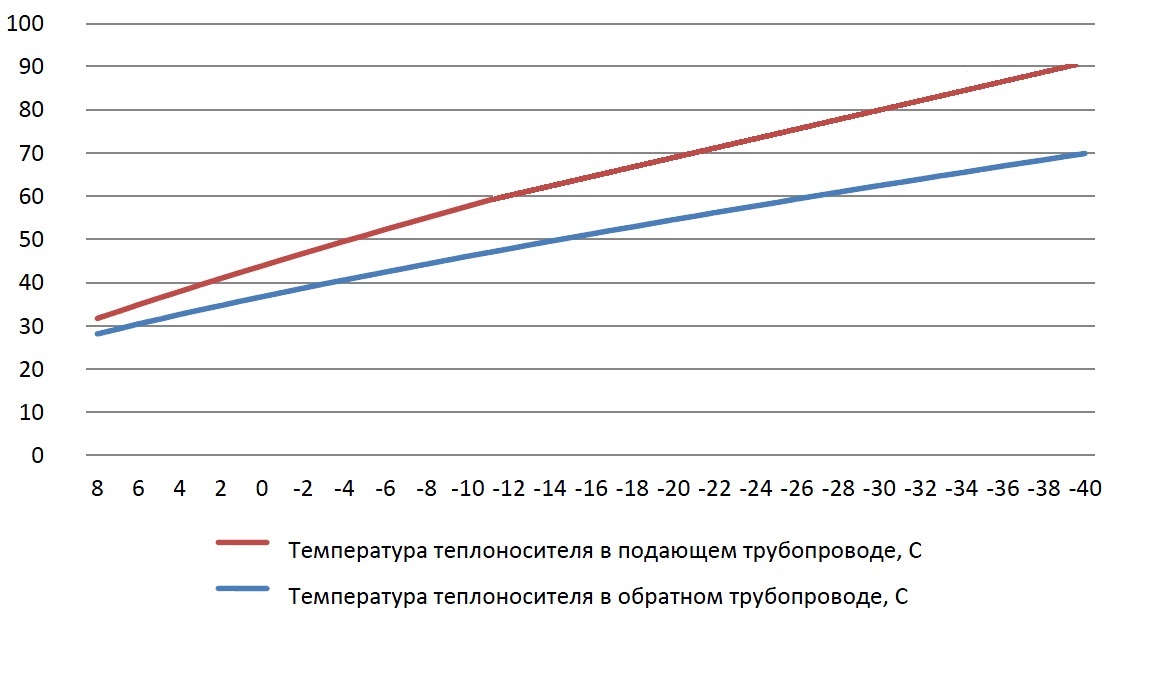 Рисунок 4.1. Предлагаемый температурный график качественного регулированияГрафик твердотопливной котельной с открытой системой теплоснабжения.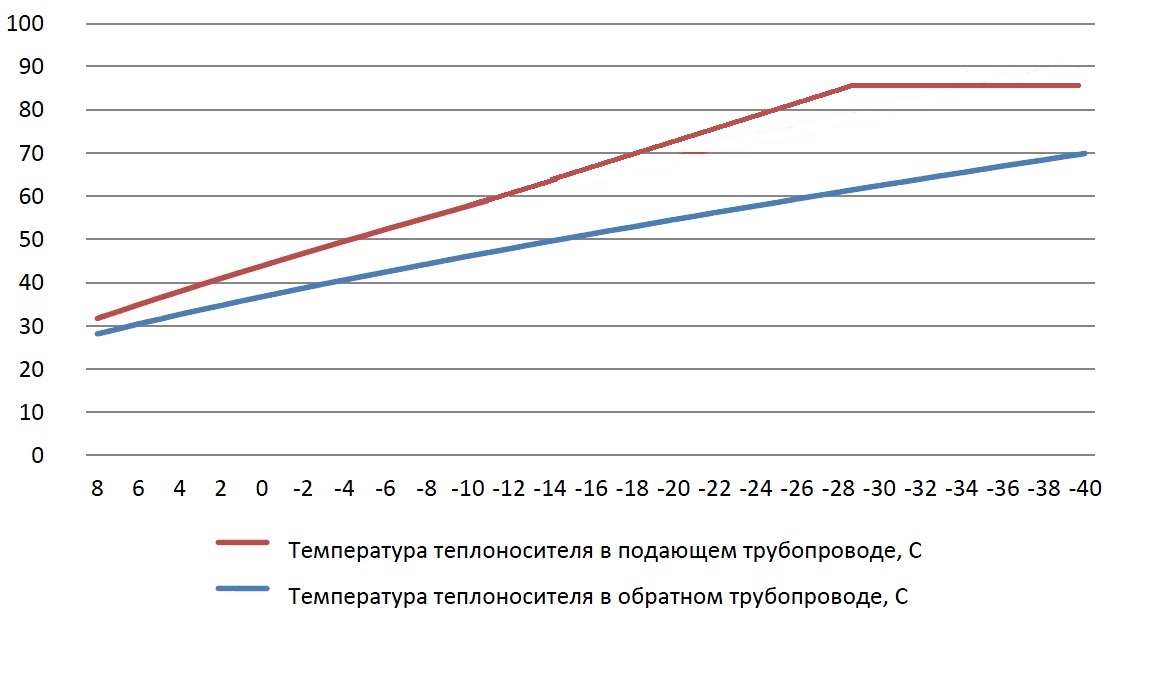 Рисунок 4.2. Предлагаемый температурный график качественного регулированияГрафик котельных, работающих на нефти.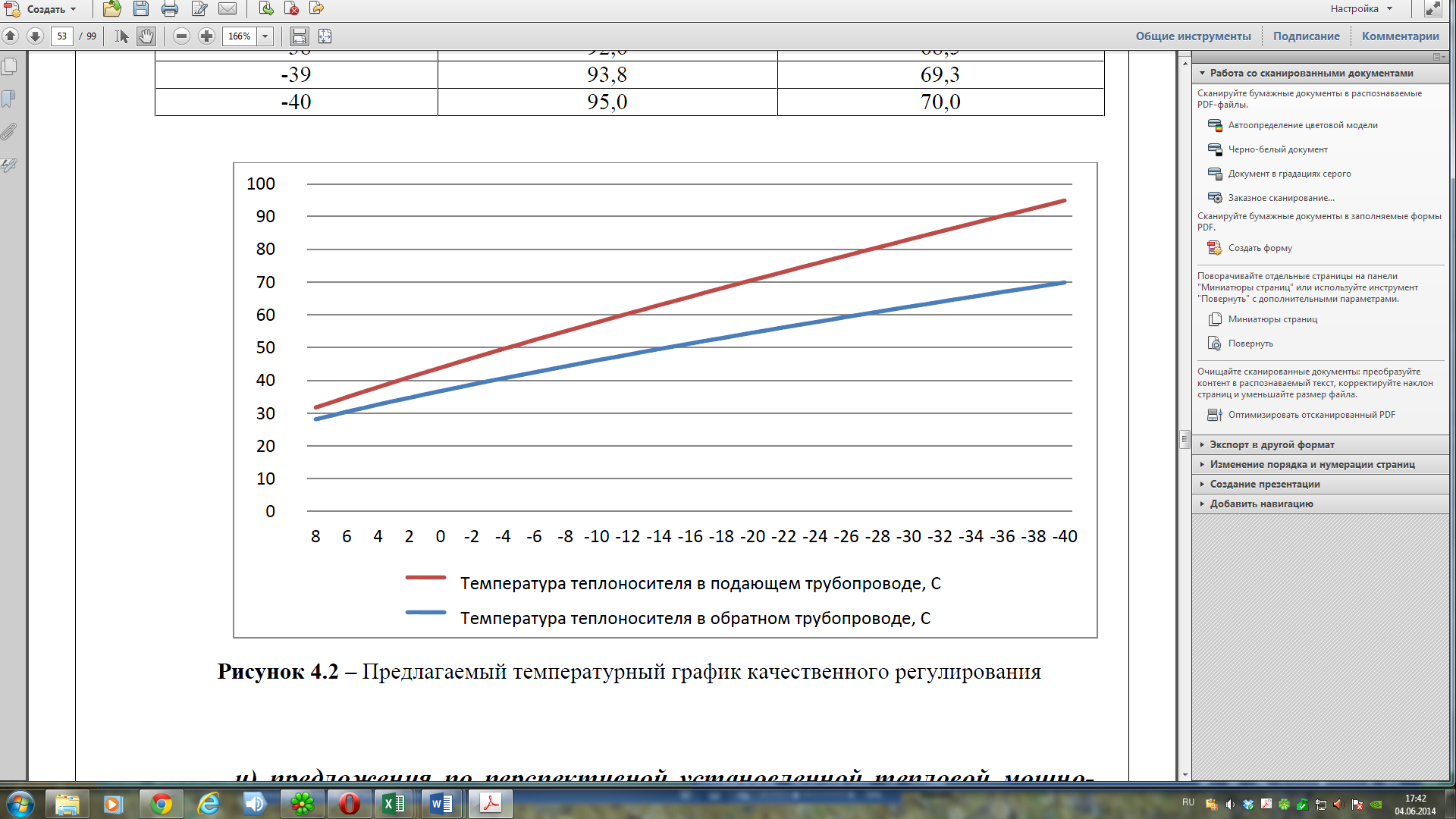 Рисунок 4.3. Предлагаемый температурный график качественного регулированияПредложения по перспективной установленной тепловой мощности каждого источника тепловой энергии с учетом аварийного и перспективного резерва тепловой мощности с предложениями по утверждению срока ввода в эксплуатацию новых мощностей.Перспективная установленная тепловая мощность существующих источников тепловой энергии и намечаемых к строительству в г.п. Междуреченский с учетом аварийного и перспективного резерва тепловой мощности рассчитана исходя из данных предоставленных администрацией гп. Междуреченский по приростам строительных фондов в течение рассматриваемого периода.Значения перспективной мощности по каждой котельной представлены в таблице 2.8. Также при анализе данных таблицы 2.8. делается вывод, что мощности котельных достаточно для обеспечения требуемого уровня надежности.После проведенных мероприятий по техническому перевооружению и увеличению установленной мощности котельных, становится возможным взаимное резервирование тепловых сетей смежных котельных. Котельная «Центр», расположенная в центральной части поселка, имеет достаточный запас установленной мощности, резервирует тепловые сети, частично, центрального района, котельной «Больница».Котельная «Больница», расположенная в северной части пгт. Междуреченский, имея запас мощности, резервирует тепловые сети, частично, центрального района, котельных «Центр» и «Луначарского».Котельная «Луначарского», расположенная в южной части поселка, имеет достаточный запас мощности, резервирует тепловые сети, частично, центрального района, котельной «Больница». Организация резервирования котельных «ОИРП», «Молодежная», «Южная», «Устье-Аха» достаточно затруднительно по причине удаленности их от соседних котельных. Так, для обеспечения резервирования котельной «ОИРП» требуется прокладка магистрального трубопроводов Ду 200 мм, значительных расстояний, что является достаточно затратным мероприятием.Обоснование мощности котельная «Центр»Схемой теплоснабжения г.п. Междуреченский предусмотрено приобретение и пуск в эксплуатацию котельной «Центр» установленной мощностью – 3,0 Гкал/час. Также предусмотрено строительство котельной «Луначарского» установленной мощностью - 3,44 Гкал/ч., строительство котельной «Больница» установленной мощностью – 5,16 Гкал/ч. Таблица 4.7 Расчет обоснования мощности котельных 5.Предложения по строительству и реконструкции тепловых сетейПредложения по строительству и реконструкции тепловых сетей, обеспечивающих перераспределение тепловой нагрузки из зон с дефицитом располагаемой тепловой мощности источников тепловой энергии в зоны с резервом располагаемой тепловой мощности источников тепловой энергии (использование существующих резервов)Тепловые сети в гп. Междуреченский, находящиеся в ведении ООО СК «Лидер»  выполнены в соответствии с проектной документацией, диаметры соответствуют определенным при гидравлических расчетах, трассы сетей в основном не требуют значительных изменений. Расчет радиусов эффективного теплоснабжения показал, что в настоящее время у котельных сложились зоны теплоснабжения, близкие к оптимальной величине.Однако для повышения уровня надежности теплоснабжения поселения и возможности подключения намечаемых к строительству объектов, в схеме предлагается выполнить работы по реконструкции и строительству тепловых сетей в ранее застроенных и во вновь осваиваемых районах поселения.В схеме теплоснабжения г.п. Междуреченский, предусмотрено переключение части абонентов, а также перекладка тепловых сетей с целью качественного и надежного теплоснабжения конечных потребителей тепловой энергии. Строительство новых и реконструкцию существующих подземных теплопроводов предлагается производить с использованием стальных труб с пенополиуретановой изоляцией и полиэтиленовой оболочкой (ППУ), имеющих достаточно низкие (на уровне 2%) тепловые потери.Гидравлический расчет предлагаемых к строительству и реконструкции тепловых сетей выполнен в разработанной в составе схемы теплоснабжения г.п. Междуреченский электронной модели системы теплоснабжения с использованием программного комплекса «ZuluThermo7.0».При варианте развития теплоснабжения с вводом в действие в 2018 году водогрейной котельной «Южная», тепловые сети от нее были подключены к существующему магистральному теплопроводу от котельной «ЛДПС Конда» к котельной «Маяковского». Для повышения уровня надежности теплоснабжения в г.п. Междуреченский предлагается в период с 2014 по 2029 годы во время проведения ремонтных компаний производить замену изношенных участков тепловых сетей. Предлагаемый объем замены – не менее 7% от общей протяженности тепловых сетей в поселении. Предложения по строительству и реконструкции тепловых сетей для обеспечения перспективных приростов тепловой нагрузки в осваиваемых районах поселения, городского округа под жилищную, комплексную или производственную застройкуРеконструкция сетей теплоснабжения с установкой АИТП в 32 многоквартирных домах капитального исполнения с реконструкцией 10,2 км сетей теплоснабжения.Для обеспечения перспективных приростов тепловой нагрузки в осваиваемых районах г.п. Междуреченский под жилищную и комплексную застройку в схеме предлагается выполнить перекладку тепловых сетей для подключения новых потребителей, а также незначительное изменение подключений существующих абонентов с целью качественного и надежного теплоснабжения конечных потребителей тепловой энергии (таблице 5.1).Таблица 5.1. Работы по перекладке тепловых сетей гп. Междуреченский«-» - не требует заполнения* Ориентировочный объем капиталовложений определен в ценах 2012 года и должен быть уточнен при разработке проектно-сметной документации.Предложения по строительству и реконструкции тепловых сетей в целях обеспечения условий, при наличии которых существует возможность поставок тепловой энергии потребителям от различных источников тепловой энергии при сохранении надежности теплоснабженияВ схеме предлагается выполнить работы по строительству и реконструкции тепловых сетей в целях обеспечения условий, при наличии которых существует возможность поставок тепловой энергии потребителям от различных источников тепловой энергии при сохранении надежности теплоснабжения.Предложения по строительству и реконструкции тепловых сетей для повышения эффективности функционирования системы теплоснабжения, в том числе за счет перевода котельных в пиковый режим работы или ликвидации котельныхДля повышения эффективности функционирования системы теплоснабжения предлагается законсервировать котельные, «Маяковского», «БКУ» блок А, «БКУ» блок Б, «0,4 МВт» (ДКВР). При этом за счет строительства котельных «Луначарского», «Больница», приобретения котельной «Центр» будет отсутствовать необходимость в строительстве протяженных магистральных трубопроводов от источника до потребителей, а также ликвидировать перекачивающие насосные станции ГНС №1 и «ЦТП», что снизит затраты на покупаемую электрическую энергию.Предложения по строительству и реконструкции тепловых сетей для обеспечения нормативной надежности и безопасности теплоснабжения, определяемых в соответствии с методическими указаниями по расчету уровня надежности и качества поставляемых товаров, оказываемых услуг для организаций, осуществляющих деятельность по производству и (или) передаче тепловой энергии, утверждаемыми уполномоченным Правительством Российской Федерации федеральным органом исполнительной властиНа основании требований постановления Правительства Российской Федерации от 22.02.2012 № 154 «О требованиях к схемам теплоснабжения, порядку их разработки и утверждения» показатели надежности теплоснабжения определяются в соответствии с методическими указаниями по расчету уровня надежности и качества поставляемых товаров, оказываемых услуг для организаций, осуществляющих деятельность по производству и (или) передаче тепловой энергии. Сведения о показателях, влияющих на надежность функционирования источников выработки тепла и тепловых сетей приведены в таблице 5.2.Таблица 5.2. Показатели, влияющие на надежность и безопасность теплоснабженияВ результате производственной деятельности в сфере оказания услуг по теплоснабжению на территории г.п. Междуреченский на период действия концессионного соглашения и следующий за последним годом реализации инвестиционной программы по переводу источников тепловой энергии на возобновляемый вид топлива (древесина) будут достигнуты следующие показатели надежности и энергетической эффективности объектов теплоснабжения (табл. 5.3).Таблица 5.3. Плановые значения показателей энергетической эффективности в перспективе до 2029 годаПредложения по строительству и реконструкции тепловых сетей для обеспечения нормативной надежности и безопасности теплоснабженияРеконструкция тепловых сетей ведет к обеспечению надежности теплоснабжения и сокращение потерь тепловой энергии при транспортировке за счет применения предварительного изолированных в заводских условиях труб с пенополиуретановой тепловой изоляцией в полиэтиленовой оболочке.Расширение существующей системы газоснабжения, включая строительство новых газораспределительных пунктов (ГРП) позволит перевести потребителей в секторе индивидуального строительства на автономные источники тепла (АИТ), работающие на газовом топливе.В настоящее время тепловые сети от теплоисточников объединены перемычками, которые обеспечивают сохранение надежного и бесперебойного теплоснабжения потребителей г.п. Междуреченский.Вновь возводимые объекты целесообразно оборудовать ИТП, поскольку ИТП даёт возможность получать тепло в объеме, который действительно нужен, без потерь и лишних трат. В ИТП теплоноситель направляется в теплообменники, где, охлаждаясь, он отдает тепловую энергию на обогрев помещения, нагрев горячей воды и воздуха вентиляции. ИТП часто бывают оборудованы автоматизированными системами управления. Такие системы предназначены для автоматизации управления и контроля работы ИТП промышленного или жилого здания, поддержания необходимых параметров в контуре отопления и горячего водоснабжения.Преимущества применения автоматизированных систем управления в ИТП:Экономия тепловой энергии до 30% за счет: эффективного использования тепловой энергии, автоматизации систем отопления и горячего водоснабжения, допустимого снижения температуры в помещениях в ночное время, выходные и праздничные дни (для промышленных объектов и офисных зданий); применения глубокого регулирования с учетом тепловой инерции отапливаемых объектов. Снижение затрат на обслуживание элементов ИТП за счет: снижения давления и температуры теплоносителя до безопасного уровня; автоматического контроля и защиты элементов ИТП и автоматики. Схема теплоснабжения Междуреченский предполагает внедрение индивидуальных тепловых пунктов в количестве 32 единиц.Перспективные топливные балансыРасчеты по каждому источнику тепловой энергии перспективных максимальных часовых и годовых расходов основного вида топлива для зимнего, летнего и переходного периодов, необходимого для обеспечения нормативного функционирования источников тепловой энергии на территории поселения.Расчет по каждому источнику тепловой энергии перспективных максимальных часовых и годовых расходов основного вида топлива выполняется для определения расхода условного топлива на выработку и отпуск тепловой энергии с коллекторов котельных, а также для определения перспективных среднегодовых запасов резервного топлива.Определение нормативов удельного расхода топлива при производстве тепловой энергии выполняется в соответствии с «Инструкцией по организации в Минэнерго России работы по расчету и обоснованию нормативов удельного расхода топлива на отпущенную электрическую и тепловую энергию от тепловых электрических станций и котельных», утв. Приказом Минэнерго России от 30.12.2008 № 323 «Об организации в Министерстве энергетики Российской Федерации работы по утверждению нормативов удельного расхода топлива на отпущенную электрическую и тепловую энергию от тепловых электрических станций и котельных».Потребность топлива для производства тепловой энергии представлена в таблице 9.1. Нормативы создания запасов топлива определяются на срок до следующей его поставки.Для расчета размера нормативного запаса топлива принимается плановый среднесуточный расход топлива трех наиболее холодных месяцев отопительного периода и количество суток: по твердому топливу – 45 суток;по жидкому – 30 суток.Для отопительных котельных на газовом топливе с резервным топливом в состав нормативного запаса топлива дополнительно включается количество резервного топлива, необходимое для замещения газового топлива в периоды сокращения его подачи газоснабжающими организациями. Значение количества резервного топлива может быть увеличено не более чем на 25%. Система теплоснабжения гп. Междуреченский спроектирована только для обеспечения потребителей отоплением, без подключения нагрузки на горячее водоснабжение. По данным калькуляции филиала ООО «МКС» за 2013 год, фактическое потребление топлива (нефти) на отопление составило 2802,94 т. Экспертиза расчета нормативов удельного расхода топлива на отпущенную тепловую энергию котельными филиала ООО «МКС» на 2014 год проводилась в соответствии с договором между ЗАО «Роскоммунэнерго»  и  ООО «МКС» от 01.11.2013 № 139-К-02/13 на основании Порядка определения нормативов удельного расхода топлива при производстве электрической и тепловой энергии, утвержденного приказом Министерства  энергетики Российской Федерации от 30.12.2008 № 323 (в редакции приказа Минэнерго от 10.08.2012 № 377) с учетом  Информационного письма Минэнерго России от 21.09.2009.Закрытое акционерное общество (ЗАО) «Роскоммунэнерго» аккредитовано в Системе добровольной сертификации в жилищно-коммунальной сфере «Росжилкоммунсертификация» -   Свидетельство сер. 77 № 0006ЗАО «Роскоммунэнерго» является соучредителем и членом Саморегулируемой организации «Некоммерческое партнерство «Профессиональное объединение энергоаудиторов» (Свидетельство № ПОЭ-003. Область полномочий: Российская Федерация).Результаты расчета нормативов удельного расхода топлива на отпущенную тепловую энергию котельными ООО «МКС» в таблице 6.1.Таблица 6.1. Результаты расчета нормативов удельного расхода топлива на отпущенную тепловую энергию котельными филиала ООО «МКС» на 2017 годРасчет нормативных запасов аварийных видов топлива произведены согласно требованиям СНиП II-35-76 «Котельные установки» п. 11.38. Емкость хранилищ жидкого топлива в зависимости от суточного расхода следует принимать для основного и резервного топлива, доставляемого автомобильным транспортом – на 5-суточный расход. Результаты расчетов представлены в таблице 8.10, на основе которых выбраны стандартные значения для емкостей топлива. Количество емкостей необходимо принимать не менее двух.Емкость складов топлива следует принимать: при доставке топлива автотранспортом - не более 7-суточного расхода; при доставке топлива железнодорожным транспортом – не более 14-суточного расхода. На котельной «Южная» предполагается 3 склада: механизированный склад 480 м3, закрытый склад 800 м3, открытый склад 1000 м3. Расчеты перспективных расходов топлива по каждой котельной представлены в таблице 6.2.Таблица 6.2. Перспективные расходы видов топливаТаблица 6.3. Расчет нормативных запасов аварийных видов топливаИнвестиции в строительство, реконструкцию и техническое перевооружениеВ соответствии с пунктом 49 Основ ценообразования в сфере теплоснабжения, утв. постановлением Правительства Российской Федерации от 22.10.2012 № 1075 «О ценообразовании в сфере теплоснабжения», расходы на капитальные вложения (инвестиции) в расчетный период регулирования определяются на основе утвержденных в установленном порядке инвестиционных программ регулируемой организации.В соответствии с п. 32 Основ ценообразования в отношении электрической и тепловой энергии, утв. постановлением Правительства Российской Федерации от 26.02.2004 № 109 «О ценообразовании в отношении электрической и тепловой энергии в РФ», средства на финансирование капитальных вложений, направляемые на развитие производства, определяются с учетом сумм долгосрочных заемных средств, а также условий их возврата. При этом расходы, связанные с возвратом и обслуживанием долгосрочных заемных средств, направляемых на финансирование капитальных вложений, учитываются начиная с момента поступления средств на реализацию проекта, а также необходимо обеспечить учет таких расходов при расчете регулируемых тарифов на последующие расчетные периоды регулирования в течение всего согласованного срока окупаемости проекта.Финансовые потребности, необходимые для реализации мероприятий по развитию системы теплоснабжения городского поселения Междуреченский на 2017-2029 гг., составят 1 862 481,1 тыс. руб. (без НДС) (табл. 7.1), в т.ч.:заемные средства кредитных организаций – 28 049,62 тыс. руб.;бюджетные средства – 148 998,48 тыс. руб.Предусмотрено привлечение заемных средств кредитных организаций в размере 28 049,62  тыс. руб. Для реализации инвестиционной программы заложена сумма субсидирования процентных ставок привлекаемых кредитных ресурсов за счет средств бюджета ХМАО-Югры.Таблица 7.1. Структура финансовых источников по развитию системы теплоснабжения городского поселения Междуреченский.Предложения по величине необходимых инвестиций в строительство, реконструкцию и техническое перевооружение источников тепловой энергии на каждом этапеНеобходимый объем финансирования на реализацию мероприятий по строительству, реконструкции и техническому перевооружению источников тепловой энергии определен на основании и с учётом следующих документов:Методические рекомендации по применению государственных сметных нормативов – укрупненных нормативов цены строительства различных видов объектов капитального строительства производственного назначения и инженерной инфраструктуры, утв. Приказом Министерства регионального развития РФ от 04.10.2011 № 481;Укрупненные нормативы цены строительства НЦС 81-02-13-2012 «Наружные тепловые сети», утв. Приказом Министерства регионального развития РФ от 30.12.2011 № 643;Коэффициенты перехода от цен базового района к уровню цен субъектов РФ, утв. Приказом Министерства регионального развития РФ от 30.12.2011 № 643;Сценарные условия долгосрочного прогноза социально-экономического развития РФ до 2030 г.;Прогноз социально-экономического развития РФ на 2014 г. и плановый период 2015-2016 гг.;Индексы-дефляторы на регулируемый период (до 2016 г.) утв. Министерством экономического развития РФ;Прейскуранты производителей котельного и теплового оборудования и др.Целями и задачами проведения мероприятий по модернизации, строительству котельных и замене тепловых сетей является обеспечение устойчивого, надежного функционирования инженерных систем обеспечения, повышение качества оказываемых услуг и комфортности условий проживания.Совокупная потребность в инвестициях, необходимых для выполнения мероприятий по строительству, реконструкции и техническому перевооружению источников тепловой энергии представлена в таблице 7.2.Окончательная стоимость мероприятий определяется согласно сводному сметному расчету и технико-экономическому обоснованию.Объемы инвестиций носят прогнозный характер и подлежат ежегодному уточнению.На модернизацию источников теплоснабжения потребуется ориентировочно 169 252,29 тыс. рублей. Окончательная стоимость будет определена проектно-сметной документацией.Таблица 7.2. Финансовые потребности в реализацию предложений по развитию источников теплоснабжения МО гп. МеждуреченскийПредложения по величине необходимых инвестиций в строительство, реконструкцию и техническое перевооружение тепловых сетей, насосных станций и тепловых пунктов на каждом этапеНеобходимый объем финансирования на реализацию мероприятий по строительству, реконструкции тепловых сетей определен на основании и с учётом следующих документов:Методические рекомендации по применению государственных сметных нормативов - укрупненных нормативов цены строительства различных видов объектов капитального строительства производственного назначения и инженерной инфраструктуры, утвержденные Приказом Министерства регионального развития Российской Федерации от 04 октября 2011 года № 481;Укрупненные нормативы цены строительства НЦС 81-02-13-2012 «Наружные тепловые сети», утвержденные Приказом Министерства регионального развития Российской Федерации от 30 декабря 2011 года № 643;Коэффициенты перехода от цен базового района к уровню цен субъектов Российской Федерации, утвержденные Приказом Министерства регионального развития Российской Федерации от 30 декабря 2011 года № 643;Сценарные условия долгосрочного прогноза социально-экономического развития Российской Федерации до 2030 года;Прогноз социально-экономического развития Российской Федерации  на 2014 года и плановый период 2015-2016 года;Индексы-дефляторы на регулируемый период (до 2016 года) утв. Министерством экономического развития Российской Федерации;Прейскуранты производителей котельного и теплового оборудования и др.Анализ существующего положения в жилищно-коммунальном комплексе городского округа показал, что несмотря на принимаемые меры по восстановлению и реконструкции предельно изношенных сетей и сооружений, ситуация остается сложной. Потери тепла при эксплуатации существующих тепловых сетей по-прежнему превышают нормативные величины. Причиной сложившегося положения является инвестиционная непривлекательность жилищно-коммунального комплекса, несоответствие фактического объема инвестиций в модернизацию объектов коммунальной инфраструктуры минимальным их потребностям, недофинансирование бюджетами всех уровней бюджетных организаций по оплате за потребленные коммунальные услуги.Совокупная потребность в инвестициях, необходимых для выполнения мероприятий по строительству, реконструкции и техническому перевооружению источников тепловой энергии и тепловых сетей представлена в таблице 7.3. Окончательная стоимость мероприятий определяется согласно сводному сметному расчету и технико-экономическому обоснованию. Объемы инвестиций носят прогнозный характер и подлежат ежегодному уточнению.Таблица 7.3. Финансовые потребности в реализацию предложений по развитию сетей теплоснабжения МО гп. МеждуреченскийРешение об определении единой теплоснабжающей организации (организаций)В соответствии со статьей 2 п. 28 Федерального закона от 27 июля 2010 года №190-ФЗ «О теплоснабжении»:Единая теплоснабжающая организация в системе теплоснабжения (далее – единая теплоснабжающая организация) – теплоснабжающая организация, которая определяется в схеме теплоснабжения федеральным органом исполнительной власти, уполномоченным Правительством Российской Федерации на реализацию государственной политики в сфере теплоснабжения, или органом местного самоуправления на основании критериев и в порядке, которые установлены правилами организации теплоснабжения, утвержденными Правительством Российской Федерации.В соответствии с пунктом 22 «Требований к порядку разработки и утверждения схем теплоснабжения», утвержденных Постановлением Правительства Российской Федерации от 22.02.2012 № 154:Определение в схеме теплоснабжения единой теплоснабжающей организации (организаций) осуществляется в соответствии с критериями и порядком определения единой теплоснабжающей организации установленным Правительством Российской Федерации.Критерии и порядок определения единой теплоснабжающей организации установлены Постановлением Правительства Российской Федерации от № 808 «Об организации теплоснабжения в Российской Федерации и о внесении изменений в некоторые акты Правительства Российской Федерации».В соответствии с требованиями документа:Статус единой теплоснабжающей организации присваивается теплоснабжающей и (или) теплосетевой организации решением федерального органа исполнительной власти (в отношении городов населением 500 тысяч человек и более) или органа местного самоуправления (далее – уполномоченные органы) при утверждении схемы теплоснабжения.Процедура присвоения статуса ЕТОТеплоснабжающая организация (организации), претендующая на получение статуса Единой теплоснабжающей организации, подает в администрацию заявку на присвоение организации статуса единой теплоснабжающей организации с указанием зоны ее деятельности. Это должно быть сделано в течение 1 месяца с даты опубликования (размещения) проекта схемы теплоснабжения, а также с даты опубликования (размещения) сообщения с предложением о направлении заявок.Администрация обязана в течение 3 рабочих дней с даты окончания срока для подачи заявок разместить на сайте поселения сведения о принятых заявках от организаций, претендующих на получение статуса единой теплоснабжающей.Проводятся публичные слушания. Заключение о результатах проведенных публичных слушаний и протоколы публичных слушаний также размещаются на официальном сайте в течение 3 календарных дней с даты завершения публичных слушаний.Глава администрации с учетом поступивших замечаний и предложений, а также заключения о результатах публичных слушаний в течение 7 календарных дней с даты окончания публичных слушаний принимает одно из следующих решений:утверждает схему теплоснабжения;направляет проект схемы теплоснабжения для утверждения в уполномоченный федеральный орган исполнительной власти (для городов с населением 500 тыс. человек и более);возвращает проект схемы теплоснабжения на доработку для учета замечаний и предложений, поступивших по итогам сбора замечаний и предложений и (или) публичных слушаний.Статус единой теплоснабжающей организации присваивается теплоснабжающей и (или) теплосетевой организации решением органа местного самоуправления при утверждении схемы теплоснабжения.В результате анализа данных по теплоснабжающим организациям, согласно критериям и порядку определения единой теплоснабжающей организации (в соответствии с Постановлением Правительства Российской Федерации от 8 августа 2012 г. № 808 «Об организации теплоснабжения в Российской Федерации и о внесении изменений в некоторые акты правительства российской Федерации»), были сделаны выводы, на основе которых сформулированы варианты по присвоению статуса единой теплоснабжающей организации. В случае, если на территории поселения, городского округа, существуют несколько систем теплоснабжения, уполномоченные органы вправе:определить единую теплоснабжающую организацию (организации) в каждой из систем теплоснабжения, расположенных в границах поселения, городского округа;определить единую теплоснабжающую организацию на несколько систем теплоснабжения, если такая организация владеет на праве собственности или ином законном основании источниками тепловой энергии и (или) тепловыми сетями в каждой из систем теплоснабжения, входящей в зону её деятельности.В случае если в отношении одной зоны деятельности единой теплоснабжающей организации подана одна заявка от лица, владеющего на праве собственности или ином законном основании источниками тепловой энергии и (или) тепловыми сетями в соответствующей системе теплоснабжения, то статус единой теплоснабжающей организации присваивается указанному лицу.В случае если в отношении одной зоны деятельности единой теплоснабжающей организации подано несколько заявок от лиц, владеющих на праве собственности или ином законном основании источниками тепловой энергии и (или) тепловыми сетями в соответствующей системе теплоснабжения, орган местного самоуправления присваивает статус единой теплоснабжающей организации в соответствии с критериями определения единой теплоснабжающей организации.В случае если в отношении зоны деятельности единой теплоснабжающей организации не подано ни одной заявки на присвоение соответствующего статуса, статус единой теплоснабжающей организации присваивается организации, владеющей в соответствующей зоне деятельности источниками тепловой энергии и (или) тепловыми сетями, и соответствующей критериям.Критерии определения единой теплоснабжающей организации: владение на праве собственности или ином законном основании источниками тепловой энергии с наибольшей рабочей тепловой мощностью и (или) тепловыми сетями с наибольшей емкостью в границах зоны деятельности единой теплоснабжающей организации; размер собственного капитала; способность в лучшей мере обеспечить надежность теплоснабжения в соответствующей системе теплоснабжения.Единая теплоснабжающая организация обязана:заключать и надлежаще исполнять договоры теплоснабжения со всеми обратившимися к ней потребителями тепловой энергии в своей зоне деятельности; осуществлять мониторинг реализации схемы теплоснабжения и подавать в орган, утвердивший схему теплоснабжения, отчеты о реализации, включая предложения по актуализации схемы; надлежащим образом исполнять обязательства перед иными теплоснабжающими и теплосетевыми организациями в зоне своей деятельности; осуществлять контроль режимов потребления тепловой энергии в зоне своей деятельности.Рассмотрев и проанализировав при разработке Схемы теплоснабжения информацию по организациям, осуществляющим выработку тепла в г.п.Междуреченский, проведя оценку их деятельности на соответствие критериям, установленным для единой теплоснабжающей организации, администрации Кондинского района предлагается рассмотреть и утвердить в качестве единой теплоснабжающей организации на территории городского поселения Междуреченский ООО СК «Лидер».ООО СК «Лидер» в полном объеме отвечает критериям, установленным для организации, претендующей на статус единой теплоснабжающей организации, а именно:ООО СК «Лидер» владеет на законном основании источниками тепла с наибольшей рабочей тепловой мощностью и тепловыми сетями с наибольшей емкостью в границах гп. Междуреченский;размер собственного капитала ООО СК «Лидер» не менее остаточной балансовой стоимости источников тепловой энергии и тепловых сетей, которыми указанная организация владеет на законном основании в границах гп. Междуреченский.     ООО СК «Лидер» имеет способность в лучшей мере обеспечить надежность теплоснабжения в системе теплоснабжения г.п. Междуреченский. У предприятия имеется квалифицированный персонал для ремонта и обслуживания котельного оборудования и тепловых сетей, техника необходимая для проведения ремонтно-строительных работ на источниках тепла и теплосетевых объектах.На основании вышеизложенного в гп. Междуреченский определить в установленном порядке единой теплоснабжающей организацией ООО СК «Лидер».Решения о распределении тепловой нагрузки между источниками тепловой энергииВ настоящее время распределение тепловой нагрузки между источниками теплоснабжения г.п. Междуреченский составляет следующие доли (рис. 9.1):«БКУ» Блок Б – 33,9%;«Южная» – 24,7%;«Молодежная» – 7,6%;«ОИРП» - 9,2%;«Устье-Аха» - 7,2%;«Центр» - 7,5%;«Луначарского» - 9,9%.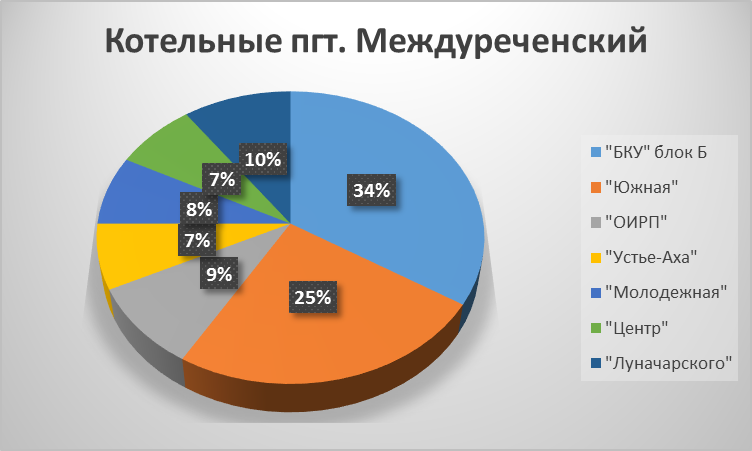 Рисунок 9.1. Распределение тепловой нагрузки в 2017 г.В течение рассматриваемого периода строительство объектов и подключение их к теплоснабжению, а также снос ветхого жилья приведут к изменению тепловых нагрузок по поселению. Перспективное распределение тепловой энергии по котельным, вызванные вводом в эксплуатацию новых котельных к 2029 году будет представлено следующими долями:Междуреченский на 2029 г. (рис. 9.2):«ОИРП» – 9,2%;«Южная»– 24,7%;«Молодежная» – 8,6%;«Устье-Аха» – 8,2%;«Центр» - 13,8%;«Луначарского» - 12,7%;«Больница» - 22,8 %Наибольший расход тепловой энергии пгт. Междуреченский в процентах от общего теплопотребления будет приходиться на котельные «Южная» и «Больница». 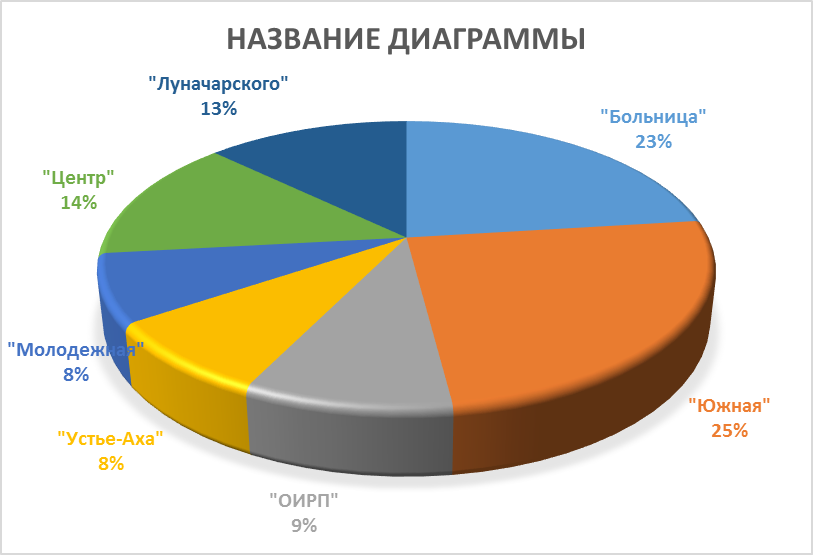 Рисунок 9.2.Распределение тепловой нагрузки. Резервирование тепловых сетей смежных котельных в базовый период без реализации дополнительных мероприятий не представляется возможным.При реализации предлагаемых в схеме теплоснабжения мероприятий создается возможность подключения котельных к смежным сетям, в случае порывов на сетях и отказов основного оборудования котельных. Данные мероприятия позволят обеспечить живучесть системы на срок от 2 до 4 часов при расчетных температурах наружного воздуха.Данные по существующим и предлагаемым к монтажу перемычкам представлены в таблице 9.1 и на рисунке 9.3.Таблица 9.1 - Резервирование тепловых сетей котельныхРисунок 9.1. Резервирование тепловых сетей котельных. Решения по бесхозяйным тепловым сетямВ соответствии с пунктом 6 статьи 15 Федерального закона от 27.07.2010 «О теплоснабжении» в случае выявления бесхозяйных тепловых сетей (тепловых сетей, не имеющих эксплуатирующей организации) орган местного управления поселения или городского округа до признания права собственности на указанные бесхозяйные сети в течение тридцати дней с даты их выявления обязан определить теплосетевую организацию, тепловые сети которой непосредственно присоединены с указанными бесхозяйными тепловыми сетями, или единую теплоснабжающую организацию в системе теплоснабжения, в которую входят указанные бесхозяйные тепловые сети и которая осуществляет содержание и обслуживание указанных бесхозяйных тепловых сетей. Орган регулирования обязан включить затраты на содержание и обслуживание бесхозяйных тепловых сетей в тарифы соответствующей организации на следующий период регулирования.В соответствии с пунктом 4 статьи 8 указанного закона в случае, если организации, осуществляющие регулируемые виды деятельности в сфере теплоснабжения, осуществляют ээксплуатацию тепловых сетей, собственник или иной владелец которых не установлен (бесхозяйные тепловые сети), затраты на содержание, ремонт, эксплуатацию таких тепловых сетей учитываются при установлении тарифов в отношении указанных организаций в порядке установленном основами ценообразования в сфере теплоснабжения, утвержденными Правительством Российской Федерации.На момент разработки схемы теплоснабжения по данным, предоставленным Администрацией городского поселения, в г.п. Междуреченский выявлено более 46 км бесхозяйных тепловых сетей. Выявленные сети строились без оформления разрешительной и исполнительной документации. Сети на момент разработки Схемы находились в ветхом состоянии. Сведения по местонахождению сетей и их протяженности сведены в таблицу 10.1.Таблица 10.1. Сведения по объектам коммунальной инфраструктуры, право собственности, на которые не зарегистрировано в установленном законом порядке на территории гп. МеждуреченскийВсе бесхозяйные сети присоединены к источникам и тепловым сетям, находящимся в ведении ООО СК «Лидер».В соответствии с пунктом 6 статьи 15 Федерального закона от 27.07.2010 «О теплоснабжении» в случае выявления бесхозяйных тепловых сетей (тепловых сетей, не имеющих эксплуатирующей организации) орган местного управления поселения или городского округа до признания права собственности на указанные бесхозяйные сети в течение тридцати дней с даты их выявления обязан определить теплосетевую организацию, тепловые сети которой непосредственно присоединены с указанными бесхозяйными тепловыми сетями, или единую теплоснабжающую организацию в системе теплоснабжения, в которую входят указанные бесхозяйные тепловые сети и которая осуществляет содержание и обслуживание указанных бесхозяйных тепловых сетей. Орган регулирования обязан включить затраты на содержание и обслуживание бесхозяйных тепловых сетей в тарифы соответствующей организации на следующий период регулирования.В соответствии с пунктом 4 статьи 8 указанного закона в случае, если организации, осуществляющие регулируемые виды деятельности в сфере теплоснабжения, осуществляют эксплуатацию тепловых сетей, собственник или иной владелец которых не установлен (бесхозяйные тепловые сети), затраты на содержание, ремонт, эксплуатацию таких тепловых сетей учитываются при установлении тарифов в отношении указанных организаций в порядке установленном основами ценообразования в сфере теплоснабжения, утвержденными Правительством Российской Федерации.Все бесхозяйные сети в г.п. Междуреченский присоединены к источникам и тепловым сетям, находящимся в ведении ООО СК «Лидер». ООО СК «Лидер» осуществляет содержание и обслуживание указанных сетей.Администрации городского поселения Междуреченский предлагается в течение тридцати дней с даты утверждения настоящей схемы теплоснабжения определить в качестве организации, которая до признания права собственности на указанные бесхозяйные сети будет осуществлять их содержание и ремонт – ООО СК «Лидер».ООО СК «Лидер» предлагается в установленном порядке дать предложения по включению затрат  на обслуживание и ремонт бесхозяйных тепловых сетей при установлении тарифа на тепло на следующий период регулирования.ЗаключениеВ государственной стратегии Российской Федерации развитию систем теплоснабжения поселений, городских округов определено, что в городах с высокой плотностью застройки следует модернизировать и развивать системы централизованного теплоснабжения от крупных котельных и теплоцентралей.Требования п. 8 статьи 23 Федерального закона от 27.07.2010 № 190-ФЗ «О теплоснабжении» обязательными критериями принятия решений в отношении развития систем теплоснабжения являются: обеспечение надежности теплоснабжения потребителей; минимизация затрат на теплоснабжения в расчете на каждого потребителя в долгосрочной перспективе; приоритет комбинированной выработки электрической и тепловой энергии с учетом экономической обоснованности; учет инвестиционных программ организаций, осуществляющих регулируемые виды деятельности в сфере теплоснабжения, программ в области энергосбережения и повышения энергетической эффективности, указанных организаций, региональных программ, муниципальных программ в области энергосбережения и повышения энергетической эффективности. согласование схем теплоснабжения с иными программами развития сетей инженерно-технического обеспечения, а также программами газификации.Возможные и оптимальные пути решения этих задач в системе теплоснабжения городского поселения Междуреченский, а также объем необходимых инвестиций отражены в разработанном ООО «ТБН Энергоконсалт» документе - «Схема теплоснабжения городского поселения Междуреченский Кондинского района Ханты-Мансийского автономного округа - Югры» и в актуализированным – филиалом ООО СК «Лидер».Уровень централизованного теплоснабжения в г.п. Междуреченский достаточно высок - к тепловым сетям от котельных подключены все многоквартирные дома и общественные здания, производственные здания промышленных предприятий. Обеспечение теплом намечаемых к строительству объектов перспективной застройки также планируется от системы централизованного теплоснабжения. Зоны действия децентрализованного теплоснабжения в настоящее время ограничены теплоснабжением жилых домов малоэтажной застройки. Обеспечение теплом намечаемых к строительству жилых домов планируется от индивидуальных источников тепла.Развитие системы теплоснабжения городского поселения Междуреченский предлагается базировать на преимущественном использовании существующих муниципальных котельных, находящихся в ведении ООО СК «Лидер». При этом в схеме теплоснабжения предлагается оптимальный вариант развития системы теплоснабжения на рассматриваемый период. Реализация комплекса работ по строительству, реконструкции и техническому перевооружению котельных и тепловых сетей приведет к улучшению теплоснабжения в поселении и повышению надежности, удовлетворению спроса на тепло, при снижении себестоимости вырабатываемого тепла и минимизации тарифов на тепловую энергию для потребителей.В схеме предлагаются решения по выбору организации, которой будет поручено обслуживание и ремонт бесхозяйных тепловых сетей.Удовлетворение спроса на теплоснабжение и устойчивую работу ООО СК «Лидер» определит предлагаемое органам местного самоуправления установление для этой организации статуса единой теплоснабжающей организации.Предлагаемые в схеме теплоснабжения основные направления развития городской инфраструктуры на кратковременную, среднесрочную и долгосрочную перспективу дают возможность принятия стратегических решений по развитию различных отраслей экономики городского поселения, определяют объем необходимых инвестиций для реализации принятых решений.В соответствии с «Требованиями к порядку разработки и утверждения схем теплоснабжения», утвержденными Постановлением Правительства Российской Федерации от 22.02.2012 № 154 «О требованиях к схемам теплоснабжения, порядку их разработки и утверждения» схема теплоснабжения подлежит ежегодно актуализации в отношении следующих данных:а) распределение тепловой нагрузки между источниками тепловой энергии в период, на который распределяются нагрузки;б) изменение тепловых нагрузок в каждой зоне действия источников тепловой энергии, в том числе за счет перераспределения тепловой нагрузки из одной зоны действия в другую в период, на который распределяются нагрузки;в) внесение изменений в схему теплоснабжения или отказ от внесения изменений в части включения в нее мероприятий по обеспечению технической возможности подключения к системам теплоснабжения объектов капитального строительства;г) переключение тепловой нагрузки от котельных на источники с комбинированной выработкой тепловой и электрической энергии в весенне-летний период функционирования системы теплоснабжения;д) переключение тепловой нагрузки от котельных на источники с комбинированной выработкой тепловой и электрической энергии, в том числе за счет вывода котельных в пиковый режим в отопительный период работы, холодный резерв, из эксплуатации;е) мероприятия по переоборудованию котельных в источники комбинированной выработки тепловой и электрической энергии;ж) ввод в эксплуатацию в результате строительства, реконструкции и технического перевооружения источников тепловой энергии и соответствие их обязательным требованиям, установленным законодательством Российской Федерации, и проектной документации;з) строительство и реконструкция тепловых сетей, включая их реконструкцию в связи с исчерпанием установленного и продленного ресурсов;и) баланс топливно-энергетических ресурсов для обеспечения теплоснабжения, в том числе расходов аварийных запасов топлива;к) финансовые потребности при изменении схемы теплоснабжения и источники их покрытия.Актуализация схем теплоснабжения осуществляется в соответствии с требованиями к порядку разработки и утверждения схем теплоснабжения.Уведомление о проведении ежегодной актуализации схемы теплоснабжения размещается не позднее 15 января года, предшествующего году, на который актуализируется схема. Актуализация схемы теплоснабжения должна быть осуществлена не позднее 15 апреля года, предшествующего году, на который актуализируется схема. Предложения от теплоснабжающих и теплосетевых организаций и иных лиц по актуализации схемы теплоснабжения принимается до     01 марта года.от _______ 20____ года№ ___пгт. МеждуреченскийОб утверждении актуализированной схемы теплоснабжения городского поселения Междуреченский Кондинского района Глава районаА.В. ДубовикСХЕМА ТЕПЛОСНАБЖЕНИЯГОРОДСКОГО ПОСЕЛЕНИЯ МЕЖДУРЕЧЕНСКИЙКОНДИНСКОГО РАЙОНАХАНТЫ-МАНСИЙСКОГО АВТОНОМНОГО ОКРУГА - ЮГРЫСХЕМА ТЕПЛОСНАБЖЕНИЯГОРОДСКОГО ПОСЕЛЕНИЯ МЕЖДУРЕЧЕНСКИЙКОНДИНСКОГО РАЙОНАХАНТЫ-МАНСИЙСКОГО АВТОНОМНОГО ОКРУГА - ЮГРЫСХЕМА ТЕПЛОСНАБЖЕНИЯГОРОДСКОГО ПОСЕЛЕНИЯ МЕЖДУРЕЧЕНСКИЙКОНДИНСКОГО РАЙОНАХАНТЫ-МАНСИЙСКОГО АВТОНОМНОГО ОКРУГА - ЮГРЫСХЕМА ТЕПЛОСНАБЖЕНИЯГОРОДСКОГО ПОСЕЛЕНИЯ МЕЖДУРЕЧЕНСКИЙКОНДИНСКОГО РАЙОНАХАНТЫ-МАНСИЙСКОГО АВТОНОМНОГО ОКРУГА - ЮГРЫСХЕМА ТЕПЛОСНАБЖЕНИЯГОРОДСКОГО ПОСЕЛЕНИЯ МЕЖДУРЕЧЕНСКИЙКОНДИНСКОГО РАЙОНАХАНТЫ-МАНСИЙСКОГО АВТОНОМНОГО ОКРУГА - ЮГРЫСХЕМА ТЕПЛОСНАБЖЕНИЯГОРОДСКОГО ПОСЕЛЕНИЯ МЕЖДУРЕЧЕНСКИЙКОНДИНСКОГО РАЙОНАХАНТЫ-МАНСИЙСКОГО АВТОНОМНОГО ОКРУГА - ЮГРЫСХЕМА ТЕПЛОСНАБЖЕНИЯГОРОДСКОГО ПОСЕЛЕНИЯ МЕЖДУРЕЧЕНСКИЙКОНДИНСКОГО РАЙОНАХАНТЫ-МАНСИЙСКОГО АВТОНОМНОГО ОКРУГА - ЮГРЫСХЕМА ТЕПЛОСНАБЖЕНИЯГОРОДСКОГО ПОСЕЛЕНИЯ МЕЖДУРЕЧЕНСКИЙКОНДИНСКОГО РАЙОНАХАНТЫ-МАНСИЙСКОГО АВТОНОМНОГО ОКРУГА - ЮГРЫСХЕМА ТЕПЛОСНАБЖЕНИЯГОРОДСКОГО ПОСЕЛЕНИЯ МЕЖДУРЕЧЕНСКИЙКОНДИНСКОГО РАЙОНАХАНТЫ-МАНСИЙСКОГО АВТОНОМНОГО ОКРУГА - ЮГРЫТом 1Том 1Том 1Том 1Утверждаемая частьУтверждаемая частьУтверждаемая частьУтверждаемая частьУтверждаемая частьУтверждаемая частьУтверждаемая частьУтверждаемая частьУтверждаемая часть2020 г.2020 г.2020 г.2020 г.2020 г.2020 г.2020 г.2020 г.2020 г.№п/пНаименованиеЕд.изм.201020122013201420171Численность постоянного населения (среднегодовая)чел.11,05811,17511,2811,411,241ПоказательЕд. изм.ГодГодГодГодГодГодГодПоказательЕд. изм.201420152016201720182019-20232024-2029Ввод площадей общественных зданий м22000600010003200320096000Снос площадей общественных зданийм201451140158,4158,4475,20Прирост площадей общественных зданийм22000585518603041,63041,69124,80Абсолютный прирост площадей общественных зданийм2130001900020000720072003600021600Ввод площадей многоквартирных домовм2898740485782547,42547,49123,82222,4Снос площадей многоквартирных домовм2218232047262074,62074,66932,61063,2Прирост площадей многоквартирных домовм26805844-148472,8472,82191,21159,2Абсолютный прирост площадей многоквартирных домовм22213522979228315039,25039,225968,816276,8Ввод площадей производственных зданий промышленных предприятийм20020000000Снос площадей производственных зданий промышленных предприятийм20000000Прирост площадей производственных зданий промышленных предприятийм20020000000Абсолютный прирост площадей производственных зданий промышленных предприятийм200200040040020001200Итого: Ввод площадейм2109871004835785747,45747,418723,82222,4Итого: Снос площадейм2218233491866223322337407,81063,2Итого: Прирост площадейм28805669917123514,43514,4113161159,2Итого: Абсолютный прирост площадейм23513541834435466111963051НаименованиеАдресГод ввода в эксплуатациюГод ввода в эксплуатациюГод ввода в эксплуатациюГод ввода в эксплуатациюГод ввода в эксплуатациюГод ввода в эксплуатацию«ОИРП»ул. Горького, 8-2013----«ОИРП»ул. Горького, 4-2013----«ОИРП»ул. Горького, 6-2013----«ОИРП»ул. Ветеранов(Строителей), 2--2014---«ОИРП»ул. Ветеранов(Строителей), 52012-----«Центр»ул. Сибирская, 402012-----«Центр»ул. Гагарина, 12--2014---«Центр»ул. Таежная, 302012-----«Центр»ул. Сибирская, 572012-----«Центр»ул. Кошевого, 2-2013----«Центр»ул. Ленина, 112012-----«Центр»ул. Чайкиной, 1-2013----«Центр»ул. Сибирская, 402012-----«Центр»ул. Гагарина, 12--2014---«Центр»ул. Гагарина, 152008-----«Центр»ул. Быковского, 15а2012-----«Центр»ул. Кошевого, 22012-----«Центр»ул. Сибирская, 82---2015--«Центр»ул. Лесников, 52012-----«Центр»ул. Глинки, 11---2015--«Центр»ул. Мира, 1а---2015--«Центр»ул. Мира, 1а---2015--«ОИРП»ул. Лесная, 8---2015--«ОИРП»ул. Ветеранов(Строителей), 9--2014---«ОИРП»ул. Набережная, 5-2013----«Центр»ул. Первомайская-2013----«Центр»ул. Дружбы, 15-2014---«Центр»ул. Дружбы, 15-2014---«Центр»ул. Мира, 1а-2013----«Центр»ул. Глинки, 11---2015--«ОИРП»ул. Лесная, 4---2015--«Южная»ул. Комбинатская,2---2015--«Центр»ул. Днепропетровская, 3---2015--«Центр»ул. Лесников, 2---2015--«Центр»ул. Ленина, 7а---2015--«Устье-Аха»ул. Строителей, 5--2014---«Устье-Аха»ул. Строителей, 7--2014---«Устье-Аха»ул. Строителей, 9--2014---«Устье-Аха»ул. Строителей, 11--2014---«Устье-Аха»ул. Строителей, 13--2014---«Устье-Аха»ул. Железнодорожная, 21--2014---«Устье-Аха»ул. Железнодорожная, 1а--2014---«ОИРП»ул. Горького, 10--2014---«Луначарского»ул. Днепропетровская, 16---2015--«Луначарского»Днепропетровская, 18---2015--«Луначарского»ул. Днепропетровская, 20---2015--«Луначарского»ул. Днепропетровская, 5---2015--«Луначарского»ул. Днепропетровская, 1---2015--«Луначарского»ул. Дзержинского---2015--«Центр»ул. Ленина, 4---2015--«Больница»ул. Сибирская, 58---2015--«Центр»ул. Гагарина, 27----2016-«Устье-Аха»ул. Железнодорожная, 9----2016-«ОИРП»ул. Первомайская, 12----2016-«Южная»ул. Маяковского, 15-----2017-2024«Центр»ул. Гагарина, 42-----2017-2024«Центр»ул. Гагарина, 39-----2017-2024«Центр»ул. Гагарина, 33-----2017-2024«Центр»ул. Гагарина, 31-----2017-2024«Центр»ул. Толстого, 1-----2017-2024«Луначарского»ул. Комарова, 3-----2017-2024«Луначарского»ул. Комарова, 3-----2017-2024«Луначарского»ул. Толстого, 15-----2017-2024«Луначарского»ул. Толстого, 21-----2017-2024«Луначарского»ул. Ленина, 12а-----2017-2024«Больница»ул. Ленина, 10а-----2017-2024«Больница»ул. Ленина-----2017-2024«Центр»ул. Пушкина, 6-----2017-2024«Больница»ул. 60 лет ВЛКСМ, 2-----2017-2024«Луначарского»ул. 60 лет ВЛКСМ, 4-----2017-2024«Луначарского»ул. 60 лет ВЛКСМ, 6-----2017-2024«Центр»ул. Свободы, 21-----2017-2024«Центр»ул. Свободы, 19-----2017-2024«Центр»ул. Свободы, 17-----2017-2024«Центр»ул. Мира, 16-----2017-2024«Устье-Аха»ул. Железнодорожная, 5-----2017-2024«Устье-Аха»ул. Железнодорожная, 7-----2017-2024«Устье-Аха»ул. Железнодорожная, 13-----2017-2024«Устье-Аха»ул. Железнодорожная, 15-----2017-2024«Устье-Аха»ул. Железнодорожная, 17-----2017-2024«Устье-Аха»ул. Железнодорожная, 19-----2017-2024«Устье-Аха»ул. Строителей, 14-----2017-2024«Устье-Аха»ул. Строителей, 12-----2017-2024«Устье-Аха»ул. Строителей, 10-----2017-2024«Устье-Аха»ул. Строителей, 6-----2017-2024«Устье-Аха»ул. Строителей, 4-----2017-2024«Устье-Аха»ул. Строителей, 3-----2017-2024«Устье-Аха»ул. Строителей, 7г-----2017-2024«ОИРП»ул. Первомайская, 30-----2017-2024«ОИРП»ул. Пионерская, 1-----2017-2024«ОИРП»ул. Горького, 7-----2017-2024«ОИРП»ул. Сибирская, 7-----2017-2024«ОИРП»ул. Горького, 17-----2017-2024«ОИРП»ул. Горького, 16-----2017-2024«ОИРП»ул. Набережная, 6-----2017-2024«ОИРП»ул. Набережная, 4а-----2017-2024«Устье-Аха»ул. Строителей, 16-----2017-2024«Молодежная»ул. Лесников, 15а-2013----ГодЕд. изм.Наименование источникаНаименование источникаНаименование источникаНаименование источникаНаименование источникаНаименование источникаНаименование источникаНаименование источникаГодЕд. изм.«Молодежная»«ОИРП»«Устье-Аха»«Южная»«Центр»«Больница»«Луначарского»ИтогоСтроительство новых объектовСтроительство новых объектовСтроительство новых объектовСтроительство новых объектовСтроительство новых объектовСтроительство новых объектовСтроительство новых объектовСтроительство новых объектовСтроительство новых объектовСтроительство новых объектов2017Гкал/ч0,01220,04730,01****0,06952018Гкал/ч0,03060,003*****0,03362019Гкал/ч0,01080,0020,03700,000,032*0,0030,08282020-2022Гкал/ч0,062820,0170,0460,02250,0320,150,0050,33532023-2026Гкал/ч*0,0310,065580,0350,0320,010,0040,1775ИтогоГкал/ч0,1160,10030,1560,05750,0960,160,0120,698Прирост нагрузкиПрирост нагрузкиПрирост нагрузкиПрирост нагрузкиПрирост нагрузкиПрирост нагрузкиПрирост нагрузкиПрирост нагрузкиПрирост нагрузкиПрирост нагрузки2014Гкал/ч********2015Гкал/ч********2016Гкал/ч********2017-2022Гкал/ч0,1160,06930,0930,02250,0640,150,0080,5952023-2029Гкал/ч*0,0310,06560,0350,0320,010,0040,1176ИтогоГкал/ч0,1160,10030,15860,05750,0960,160,0120,7726Наименование котельнойЕд. изм.201720182019202020212022-2029Устье-АхаГкал/ч1,2821,3631,3631,3631,3631,363ОИРПГкал/ч2,0911,6631,6651,6651,6651,665МаяковскогоГкал/ч1,2411,7920,0000,0000,0000,000БольницаГкал/ч0,0000,0003,8263,8263,8263,900ЮжнаяГкал/ч0,0000,0005,0325,0325,0325,032БКУ блок АГкал/ч2,3392,420,0000,0000,0000,000МолодежнаяГкал/ч0,0001,3531,4231,4231,4231,423БКУ блок БГкал/ч13,2988,920,0000,0000,0000,000ЦентрГкал/ч0,0000,0000,8642,172,172,17ЛуначарскогоГкал/ч0,0000,0002,2552,2552,2552,4000,4 МвтГкал/ч0,0000,0370,0370,0000,0000,000ИтогоГкал/ч20,25117,54816,46517,73417,73417,953Наименование котельнойЕд. изм.201720182019202020212022-2029Устье-АхаГкал2360,641398,991398,991398,991398,991398,99ОИРПГкал1296,043078,183078,183078,183078,183078,18МаяковскогоГкал2284,151644,440,0000,0000,0000,000БольницаГкал0,0000,0000,0008963,028963,028963,02ЮжнаяГкал0,0000,0007179,457179,457179,457179,45БКУ блок АГкал4305,741916,840,0000,0000,0000,000МолодежнаяГкал0,002481,212481,212481,212481,212481,21БКУ блок БГкал24478,3225444,4921455,370,000,000,00ЦентрГкал0,0000,000415,445208,05208,05208,0ЛуначарскогоГкал0,0000,0001506,265971,375971,375971,370,4 МвтГкал0,000221,7221,70,0000,0000,000ИтогоГкал34724,8936185,85377336,634280,2234280,2234280,22НаименованиесобственникакотельнойАдрескотельнойИспользуемые котлыИспользуемые котлыИспользуемые котлыИспользуемые котлыТопливоТопливоТопливоНаименованиесобственникакотельнойАдрескотельнойтипКол-во,ед.год ввода в эксплуатациюСредний КПД котлов, %основноерезервноеРасход в год, м3 (тонн)ЛДПС «Конда»ул.НефтепроводнаяДЕ-6,5-143199580нефть--*ООО «КЛПК»ул. Сибирская,117Энергия-3**6200355дрова-4800ОАО «Урайское АТП»ул. Сибирская,121ВВД-1,8**2198678нефть-236Система тепло-снабженияПло-щадь зоны дейст-вия источ-ника тепло-ты, км2Тепло-вая нагрузка источ-ника тепло-ты, Гкал/чСреднее число абонен-товСтои-мость тепло-вых сетей,млн. руб.Материаль-ная характе-ристика систем тепло-снабжения, м2Число часов использо-вания макс-имума тепловой нагрузки, чСтоимость электро-энергии для перекачки теплоно-сителя, руб/кВт чДоля годовых отчислений от стоимости сооружения тепловой сети на амортизацию, текущий и капитальный ремонтыРасчетный перепад температур, оССебестои-мость выработки тепла, руб./Гкал«Южная»3,9765,033842593,621203,472222-243687,57«Устье-Аха»2,4931,363113550,761203,472222-243687,57«Молодежная»3,5381,423136543,751203,472222-243687,57«ОИРП»3,9511,665226441,381203,472222-243687,57«Больница»3,9333,8261411203,472222-24«Центр»2,8482,171271202222-24«Луначарского»2,5532,2552011202222-24СистематеплоснабженияУдельная стоимость сооружения
тепловых сетей и источника, руб./Гкал/чУдельная стоимость сооружения тепловой сети, руб./Гкал/чРадиус действия тепловой сети, км самого протяженного вывода от источникаСреднее число абонентов на 1 км2Удельная стоимость материальной характеристики тепловой сети, руб./м2Потеря напора на трение при
транспорте теплоносителя по главной тепловой
магистрали, м вод. ст.Расчетный перепад
температур теплоносителя в тепловой сети, ОC«БКУ» Блок Б302332,8929,233,5213,320,0100,5025«БКУ» Блок А434611,334,821,3518,460,0060,5025«Маяковского»859497,554,910,9621,840,0070,5025«ОИРП»2423885,833,060,5123,230,0070,5025Система теплоснабженияТепловая плотность района, Гкал/ч на км2Переменная часть предельных эксплуатационных расходов на транспорт тепла, руб./ГкалПостоянная часть предельных эксплуатационных расходов на транспорт тепла, руб./Гкал*кмПредельный радиус действия тепловых сетей Rmax, кмЭффективный радиус теплоснабжения Rэфф. км«БКУ» Блок Б0,271151564,601,941,37«БКУ» Блок А1,26112642,290,210,91«Маяковского»1,28112665,290,230,68«ОИРП»1,57112593,290,170,43Система теплоснабженияПлощадь зоны действия источ-ника теплоты, км2Тепло-вая нагруз-ка, Гкал/чСреднее число абонен-товСтои-мость тепло-вых сетей,млн. руб.Мате-риальная характерис-тика систем теплоснаб-жения, м2Чис-ло часов ч.Стоимость электро-энергии, руб./кВт чДоля годовых отчислений от стоимости сооружения тепловой сетиПерепад температур, оССебес-тоимость выработки тепла, руб./Гкал«Центр»2,8482,17127100,866218,431206,442222-243844,72«Усть-Аха»2,4931,36311312,06484,531206,442222-243844,72«Южная»3,9765,0338423,65757,611206,442222-243844,72«ОИРП»3,9511,66522613,44361,671206,442222-243844,72«Больница»3,9333,8261411202222-24«Луначарского»2,5532,2552011202222-24Система теплоснабженияУдельная стоимость сооружения
тепловых сетей и источника, руб./Гкал/чУдельная стоимость сооружения тепловой сети, руб./Гкал/чРадиус действия тепловой сети, км самого протяженного вывода от источникаСреднее число абонентов на 1 км2Удельная стоимость материальной характеристики тепловой сети, руб./м2Потеря напора на трение при
транспорте теплоносителя по главной тепловой
магистрали, м вод. ст.«Центр»696960,9946,472,4519,920,0160,50«Усть-Аха»630754,5210,370,8024,990,0250,50«Южная»271229,2918,771,2149,920,0310,50«ОИРП»2171125,0814,920,5121,650,0370,50Система теплоснабженияТепловая плотность района, Гкал/ч на км2Переменная часть предельных эксплуатационных расходов на транспорт тепла, руб./ГкалПостоянная часть предельных эксплуатационных расходов на транспорт тепла, руб./Гкал*кмПредельный радиус действия тепловых сетей Rmax, кмЭффективный радиус теплоснабжения Rэфф. км«Центр»0,242121934,943,300,959«Усть-Аха»2,48207474,050,100,687«Южная»2,52207560,220,150,896«ОИРП»1,75207566,990,150,448Способ теплоснабженияКотельнаяКоличество потребителей, чел.Доля в общем объеме потребления, %Централизованное«Центр»2965,3%Централизованное«Луначарского»1135,5%Централизованное«Молодежная»1323,8%Централизованное«ОИРП»1145,8%«Больница»337,2%«Южная»8,4%«Устье-Аха»883,4%Централизованное Итого77639,4%Индивидуальноепечное114453%Индивидуальноеэлектрическое827,6%№ п/пНаименование котельной2014 г.2015 г.2016 г.2017 г.2018 г.2019 г.2020 г.2021 г.2022 г.2023 г.2024 г.2025 г.2026 г.2027 г.2028 г.2029 г.1Установленная мощность40,6663,1666,666,644,8847,8630,5230,5230,5230,5230,5230,5230,5230,5230,5230,52ДКВР23,223,223,223,2000000000000Устье-Аха003,443,443,443,443,443,443,443,443,443,443,443,443,443,44ОИРПа5,45,45,45,43,443,443,443,443,443,443,443,443,443,443,443,44Маяковского6,96,96,96,96,900000000000Южная000008,68,68,68,68,68,68,68,68,68,68,6БКУ бл.А5,165,165,165,165,1600000000000Молодежная00003,443,443,443,443,443,443,443,443,443,443,443,44БКУ бл.Б022,522,522,522,522,50000000000Центр000003,03,03,03,03,03,03,03,03,03,03,0Луначарского000003,443,443,443,443,443,443,443,443,443,443,44Больница0000005,165,165,165,165,165,165,165,165,165,162Затраты тепловой мощности на собственные нужды и хозяйственные нужды источников тепловой энергии1,291,991,8731,8461,71,490,9120,9120,9120,9120,9120,9120,9120,9120,9120,912ДКВР0,70,70,70,7000000000000Устье-Аха000,1030,1030,1030,1030,1030,1030,1030,1030,1030,1030,1030,1030,1030,103ОИРПа0,190,160,130,1030,1030,1030,1030,1030,1030,1030,1030,1030,1030,1030,1030,103Маяковского0,210,170,140,080,0900000000000Южная000000,260,260,260,260,260,260,260,260,260,260,26БКУ бл.А0,190,290,130,080,1100000000000Молодежная00000,050,1030,1030,1030,1030,1030,1030,1030,1030,1030,1030,103БКУ бл.Б00,670,670,781,240,820000000000Центр0000000,090,090,090,090,090,090,090,090,090,09Луначарского000000,1030,1030,1030,1030,1030,1030,1030,1030,1030,1030,103Больница0000000,150,150,150,150,150,150,150,150,150,153Тепловая мощность источников тепловой энергии нетто39,3761,1764,7364,7565,6846,2829,6129,6129,6129,6129,6129,6129,6129,6129,6129,61ДКВР22,522,522,522,522,50,000,000,000,000,000,000,000,000,000,000,00Устье-Аха0,000,003,3373,3373,3373,3373,3373,3373,3373,3373,3373,3373,3373,3373,3373,337ОИРПа5,215,245,275,2973,3373,3373,3373,3373,3373,3373,3373,3373,3373,3373,3373,337Маяковского6,696,736,766,826,810,000,000,000,000,000,000,000,000,000,000,00Южная0,000,000,000,000,008,348,348,348,348,348,348,348,348,348,348,34БКУ бл.А4,974,875,035,085,050,000,000,000,000,000,000,000,000,000,000,00Молодежная0,000,000,000,003,393,3373,3373,3373,3373,3373,3373,3373,3373,3373,3373,337БКУ бл.Б0,0021,8321,8321,7221,2621,680,000,000,000,000,000,000,000,000,000,00Центр0,000,000,000,000,002,912,912,912,912,912,912,912,912,912,912,91Луначарского 0,000,000,000,000,003,3373,3373,3373,3373,3373,3373,3373,3373,3373,3373,337Больница0,000,000,000,000,000,005,015,015,015,015,015,015,015,015,015,014Потери тепловой энергии при передаче по тепловым сетям28,0129,4634,4923,5217,3926,259,659,659,659,659,659,659,659,659,659,65ДКВР13,0212,587,240,080,000,000,000,000,000,000,000,000,000,000,000,00Устье-Аха0,000,001,001,001,041,041,041,041,041,041,041,041,041,041,041,04ОИРПа3,243,965,111,371,371,371,371,371,371,371,371,371,371,371,371,37Маяковского4,094,996,822,761,030,000,000,000,000,000,000,000,000,000,000,00Нефтяник-25,822,512,391,851,090,000,000,000,000,000,000,000,000,000,000,00Южная0,000,000,000,000,002,482,482,482,482,482,482,482,482,482,482,48БКУ бл.А1,845,422,991,841,200,000,000,000,000,000,000,000,000,000,000,00Молодежная0,000,000,000,000,380,820,820,820,820,820,820,820,820,820,820,82БКУ бл.Б0,000,008,9414,6210,5216,350,000,000,000,000,000,000,000,000,000,00Центр0,000,000,000,000,001,021,021,021,021,021,021,021,021,021,021,02Луначарского0,000,000,000,000,001,171,171,171,171,171,171,171,171,171,171,17Больница0,000,000,000,000,000,001,751,751,751,751,751,751,751,751,751,755Подключенная нагрузка23,9424,1834,3522,7828,6320,4617,8217,8217,8217,8217,8217,8217,8217,8217,8217,82ДКВР13,9013,187,810,150,130,000,000,000,000,000,000,000,000,000,000,00Устье-Аха0,000,001,631,281,361,421,421,421,421,421,421,421,421,421,421,42ОИРПа2,142,422,842,091,661,661,661,661,661,661,661,661,661,661,661,66Маяковского2,562,763,501,241,790,000,000,000,000,000,000,000,000,000,000,00Нефтяник-23,452,502,582,382,350,000,000,000,000,000,000,000,000,000,000,00Южная0,000,000,000,000,005,035,035,035,035,035,035,035,035,035,035,03БКУ бл.А1,893,322,602,342,090,000,000,000,000,000,000,000,000,000,000,00Молодежная0,000,000,000,001,351,351,351,351,351,351,351,351,351,351,351,35БКУ бл.Б0,000,0013,3913,3013,116,50,000,000,000,000,000,000,000,000,000,00Центр0,000,000,000,000,002,012,012,012,012,012,012,012,012,012,012,01Луначарского0,000,000,000,000,002,492,492,492,492,492,492,492,492,492,492,49Больница0,000,000,000,000,000,003,863,863,863,863,863,863,863,863,863,866Резерв (дефицит) мощности7,6639,3838,8945,3827,0017,5512,712,712,712,712,712,712,712,712,712,7ДКВР9,310,0215,3923,050,000,000,000,000,000,000,000,000,000,000,000,00Устье-Аха0,000,001,812,162,082,022,022,022,022,022,022,022,022,022,022,02ОИРПа3,262,982,563,311,781,781,781,781,781,781,781,781,781,781,781,78Маяковского4,344,143,45,665,110,000,000,000,000,000,000,000,000,000,000,00Южная0,000,000,000,000,003,573,573,573,573,573,573,573,573,573,573,57БКУ бл.А3,32-0,262,173,323,960,000,000,000,000,000,000,000,000,000,000,00Молодежная0,000,000,000,002,092,092,092,092,092,092,092,092,092,092,092,09БКУ бл.Б0,0022,5013,567,8811,986,150,000,000,000,000,000,000,000,000,000,00Центр0,000,000,000,000,000,990,990,990,990,990,990,990,990,990,990,99Луначарского0,000,000,000,000,000,950,950,950,950,950,950,950,950,950,950,95Больница0,000,000,000,000,000,001,31,31,31,31,31,31,31,31,31,3ПоказателиГодГодГодГодГодГодГодГодГодГодГодГодГодГодГодГодПоказатели2014201520162017201820192020202120222023202420252026202720282029ДКВР23,223,223,223,223,200000000000БКУ бл.А5,165,165,165,165,1600000000000БКУ бл.Б022,522,522,522,522,50000000000Маяковского6,96,96,96,96,900000000000ОИРПа5,45,45,45,43,443,443,443,443,443,443,443,443,443,443,443,44Центр000003,003,003,003,003,003,003,003,003,003,003,00Устье-Аха003,443,443,443,443,443,443,443,443,443,443,443,443,443,44Южная00008,68,68,68,68,68,68,68,68,68,68,68,6Молодежная00003,443,443,443,443,443,443,443,443,443,443,443,44Луначарского000003,443,443,443,443,443,443,443,443,443,443,44Больница0000005,165,165,165,165,165,165,165,165,165,16Итого40,6663,1666,666,676,6841,4236,9836,9836,9836,9836,9836,9836,9836,9836,9836,98ПоказателиГод, Гкал/чГод, Гкал/чГод, Гкал/чГод, Гкал/чГод, Гкал/чГод, Гкал/чГод, Гкал/чГод, Гкал/чГод, Гкал/чГод, Гкал/чГод, Гкал/чГод, Гкал/чГод, Гкал/чГод, Гкал/чГод, Гкал/чГод, Гкал/чПоказатели2014201520162017201820192020202120222023202420252026202720282029«ДКВР»1,1801,144--------------«БКУ»14,41715,78315,78315,78315,78315,783----------«ОИРП»2,6542,6212,8262,8262,9963,1663,3363,5063,6763,8464,0164,0164,0164,0164,0164,016«Маяковского»222-------------«Центр»------15,7815,7815,7815,7815,7816,2316,6817,1317,5818,029«Южная»---5,1105,1105,1105,1394,0155,1105,1105,1395,1395,2895,2895,2895,289«Устье-Аха»--3,8953,7783,7783,7783,7783,7783,7783,7783,6643,663,663,663,663,448Показатели2014г.2015г.2016г.2017г.2018г.2019г.2020г.2021г.2022г.2023г.2024г.2025г.2026г.2027г.2028г.2029г.МО г.п.  МеждуреченскийМО г.п.  МеждуреченскийМО г.п.  МеждуреченскийМО г.п.  МеждуреченскийМО г.п.  МеждуреченскийМО г.п.  МеждуреченскийМО г.п.  МеждуреченскийМО г.п.  МеждуреченскийМО г.п.  МеждуреченскийМО г.п.  МеждуреченскийМО г.п.  МеждуреченскийМО г.п.  МеждуреченскийМО г.п.  МеждуреченскийМО г.п.  МеждуреченскийМО г.п.  МеждуреченскийМО г.п.  МеждуреченскийМО г.п.  МеждуреченскийНагрузка, Гкал/ч23,9424,1934,3520,9726,9123,8223,8223,8223,8223,8223,8223,8223,8223,8223,8223,82Выработка, Гкал57197,1462018,9666593,8755649,1259783,1364788,0064788,0064788,0064788,0064788,0064788,0064788,0064788,0064788,0064788,0064788,00Покупка, Гкал9624,727160,737313,536759,003622,1456,3856,3856,3856,3856,3856,3856,3856,3856,3856,3856,38Выработка- нефть57197,1462018,9664526,0050306,3643401,4238627,0021910,27---------Выработка- уголь--2067,875342,7616381,7126161,0042877,7364788,0064788,0064788,0064788,0064788,0064788,0064788,0064788,0064788,00СН, Гкал1664,001497,401265,001857,071990,471679,862118,572118,572118,572118,572118,572118,572118,572118,572118,572118,57СН - нефть, Гкал1664,001497,401265,001678,771447,97824,40467,62---------СН - уголь, Гкал---178,30542,50855,461650,952118,572118,572118,572118,572118,572118,572118,572118,572118,57СН, %2,92,41,93,33,32,63,33,33,33,33,33,33,33,33,33,3Отпуск в сеть, Гкал65157,8667682,2972642,4060551,0561414,8063164,5262725,8162725,8162725,8162725,8162725,8162725,8162725,8162725,8162725,8162725,81Отпуск в сеть- нефть55533,1460521,5663261,0048627,5941953,4537802,6021442,65---------Отпуск в сеть - уголь--2067,875164,4615839,2125305,5441226,7862669,4362669,4362669,4362669,4362669,4362669,4362669,4362669,4362669,43Отпуск в сеть - Покупка9624,727160,737313,536759,003622,1456,3856,3856,3856,3856,3856,3856,3856,3856,3856,3856,38Потери по сетям, Гкал28011,3229460,2234890,6720533,0119944,9526247,8925809,1825809,1825809,1825809,1825809,1825809,1825809,1825809,1825809,1825809,18Потери по сетям - нефть22191,0126945,8031100,2615988,0812821,7316347,239790,67---------Потери по сетям - уголь--1396,191698,016035,659900,6516018,5125809,1825809,1825809,1825809,1825809,1825809,1825809,1825809,1825809,18Потери по сетям - покупка5820,312514,422394,222846,921087,57-----------%43444834324241414141414141414141Полезный отпуск37146,5438222,0737751,7340018,0441469,8536916,6336916,6336916,6336916,6336916,6336916,6336916,6336916,6336916,6336916,6336916,63Полезный отпуск (нефть)33342,1333575,7632160,7432639,5129131,7221455,3711651,98---------Полезный отпуск (уголь)--671,683466,459803,5615404,8825208,2736860,2536860,2536860,2536860,2536860,2536860,2536860,2536860,2536860,25Полезный отпуск (Покупка)3804,414646,314919,313912,082534,5756,3856,3856,3856,3856,3856,3856,3856,3856,3856,3856,38ДКВР (Нефть)ДКВР (Нефть)ДКВР (Нефть)ДКВР (Нефть)ДКВР (Нефть)ДКВР (Нефть)ДКВР (Нефть)ДКВР (Нефть)ДКВР (Нефть)ДКВР (Нефть)ДКВР (Нефть)ДКВР (Нефть)ДКВР (Нефть)ДКВР (Нефть)ДКВР (Нефть)ДКВР (Нефть)ДКВР (Нефть)Нагрузка, Гкал/ч13,9013,187,810,150,13-----------Выработка, Гкал38805,8337688,8022157,32424,26198,60-----------СН, Гкал1079,00886,90863,0014,166,63-----------СН, %2,782,353,893,343,34-----------Отпуск в сеть, Гкал37726,8336801,9021294,32410,10191,97-----------Потери по сетям, Гкал13024,2112580,447242,14134,8466,02-----------Потери по сетям, %34,5234,1834,0132,8834,39-----------Полезный отпуск, Гкал24702,6224221,4614052,18275,26125,95-----------Устье-Аха (Уголь)Устье-Аха (Уголь)Устье-Аха (Уголь)Устье-Аха (Уголь)Устье-Аха (Уголь)Устье-Аха (Уголь)Устье-Аха (Уголь)Устье-Аха (Уголь)Устье-Аха (Уголь)Устье-Аха (Уголь)Устье-Аха (Уголь)Устье-Аха (Уголь)Устье-Аха (Уголь)Устье-Аха (Уголь)Устье-Аха (Уголь)Устье-Аха (Уголь)Устье-Аха (Уголь)Нагрузка, Гкал/ч--1,631,281,361,421,421,421,421,421,421,421,421,421,421,42Выработка, Гкал--2067,873638,403867,003867,003867,003867,003867,003867,003867,003867,003867,003867,003867,003867,00СН, Гкал--0,00121,42129,01126,45126,45126,45126,45126,45126,45126,45126,45126,45126,45126,45СН, %--0,003,343,343,273,273,273,273,273,273,273,273,273,273,27Отпуск в сеть, Гкал--2067,873516,983737,993740,553740,553740,553740,553740,553740,553740,553740,553740,553740,553740,55Потери по сетям, Гкал--1396,191156,34992,68995,24995,24995,24995,24995,24995,24995,24995,24995,24995,24995,24Потери по сетям, %--67,5232,8826,5626,6126,6126,6126,6126,6126,6126,6126,6126,6126,6126,61Полезный отпуск, Гкал--671,682360,642745,312745,312745,312745,312745,312745,312745,312745,312745,312745,312745,312745,31БКУ блок Б (Нефть)БКУ блок Б (Нефть)БКУ блок Б (Нефть)БКУ блок Б (Нефть)БКУ блок Б (Нефть)БКУ блок Б (Нефть)БКУ блок Б (Нефть)БКУ блок Б (Нефть)БКУ блок Б (Нефть)БКУ блок Б (Нефть)БКУ блок Б (Нефть)БКУ блок Б (Нефть)БКУ блок Б (Нефть)БКУ блок Б (Нефть)БКУ блок Б (Нефть)БКУ блок Б (Нефть)БКУ блок Б (Нефть)Нагрузка, Гкал/ч--13,3913,3013,1114,1914,19---------Выработка, Гкал--17003,3837727,7437205,9538627,0021910,27---------СН, Гкал--0,001259,011241,27824,40467,62---------СН, %--0,003,343,342,132,13---------Отпуск в сеть, Гкал--17003,3836468,7335964,6837802,6021442,65---------Потери по сетям, Гкал--8935,4111990,4110520,1916347,239790,67---------Потери по сетям, %--52,5532,8829,2543,2445,66---------Полезный отпуск, Гкал--8067,9724478,3225444,4921455,3711651,98---------Центр (Уголь)Центр (Уголь)Центр (Уголь)Центр (Уголь)Центр (Уголь)Центр (Уголь)Центр (Уголь)Центр (Уголь)Центр (Уголь)Центр (Уголь)Центр (Уголь)Центр (Уголь)Центр (Уголь)Центр (Уголь)Центр (Уголь)Центр (Уголь)Центр (Уголь)Нагрузка, Гкал/ч------14,1914,1914,1914,1914,1914,1914,1914,1914,1914,19Выработка, Гкал------16716,7338627,0038627,0038627,0038627,0038627,0038627,0038627,0038627,0038627,00СН, Гкал------795,481263,101263,101263,101263,101263,101263,101263,101263,101263,10СН, %------4,763,273,273,273,273,273,273,273,273,27Отпуск в сеть, Гкал------15921,2437363,9037363,9037363,9037363,9037363,9037363,9037363,9037363,9037363,90Потери по сетям, Гкал------6117,8615908,5315908,5315908,5315908,5315908,5315908,5315908,5315908,5315908,53Потери по сетям, %------38,4342,5842,5842,5842,5842,5842,5842,5842,5842,58Полезный отпуск, Гкал------9803,3921455,3721455,3721455,3721455,3721455,3721455,3721455,3721455,3721455,37БКУ блок А (Нефть)БКУ блок А (Нефть)БКУ блок А (Нефть)БКУ блок А (Нефть)БКУ блок А (Нефть)БКУ блок А (Нефть)БКУ блок А (Нефть)БКУ блок А (Нефть)БКУ блок А (Нефть)БКУ блок А (Нефть)БКУ блок А (Нефть)БКУ блок А (Нефть)БКУ блок А (Нефть)БКУ блок А (Нефть)БКУ блок А (Нефть)БКУ блок А (Нефть)БКУ блок А (Нефть)Нагрузка, Гкал/ч1,893,322,602,342,09-----------Выработка, Гкал5282,439507,647367,346636,323228,56-----------СН, Гкал188,00285,80134,00221,46107,71-----------СН, %3,563,011,823,343,34-----------Отпуск в сеть, Гкал5094,439221,847233,346414,863120,85-----------Потери по сетям, Гкал1837,045424,662994,372109,121204,01-----------Потери по сетям, %36,0658,8241,4032,8838,58-----------Полезный отпуск, Гкал3257,393797,184238,974305,741916,84-----------Молодежный (Уголь)Молодежный (Уголь)Молодежный (Уголь)Молодежный (Уголь)Молодежный (Уголь)Молодежный (Уголь)Молодежный (Уголь)Молодежный (Уголь)Молодежный (Уголь)Молодежный (Уголь)Молодежный (Уголь)Молодежный (Уголь)Молодежный (Уголь)Молодежный (Уголь)Молодежный (Уголь)Молодежный (Уголь)Молодежный (Уголь)Нагрузка, Гкал/ч----1,351,421,421,421,421,421,421,421,421,421,421,42Выработка, Гкал----1718,513874,003874,003874,003874,003874,003874,003874,003874,003874,003874,003874,00СН, Гкал----57,33126,68126,68126,68126,68126,68126,68126,68126,68126,68126,68126,68СН, %----3,343,273,273,273,273,273,273,273,273,273,273,27Отпуск в сеть, Гкал----1661,183747,323747,323747,323747,323747,323747,323747,323747,323747,323747,323747,32Потери по сетям, Гкал----380,23859,70859,70859,70859,70859,70859,70859,70859,70859,70859,70859,70Потери по сетям, %----22,8922,9422,9422,9422,9422,9422,9422,9422,9422,9422,9422,94Полезный отпуск, Гкал----1280,952887,622887,622887,622887,622887,622887,622887,622887,622887,622887,622887,62ОИРПа (Нефть)ОИРПа (Нефть)ОИРПа (Нефть)ОИРПа (Нефть)ОИРПа (Нефть)ОИРПа (Нефть)ОИРПа (Нефть)ОИРПа (Нефть)ОИРПа (Нефть)ОИРПа (Нефть)ОИРПа (Нефть)ОИРПа (Нефть)ОИРПа (Нефть)ОИРПа (Нефть)ОИРПа (Нефть)ОИРПа (Нефть)ОИРПа (Нефть)Нагрузка, Гкал/ч2,142,422,842,84------------Выработка, Гкал5970,136926,298057,501997,55------------СН, Гкал190,00159,00130,0066,66------------СН, %3,182,301,613,34------------Отпуск в сеть, Гкал5780,136767,297927,501930,89------------Потери по сетям, Гкал3243,783955,085111,70634,85------------Потери по сетям, %56,1258,4464,4832,88------------Полезный отпуск, Гкал2536,352812,212815,801296,04------------ОИРПа (Уголь)ОИРПа (Уголь)ОИРПа (Уголь)ОИРПа (Уголь)ОИРПа (Уголь)ОИРПа (Уголь)ОИРПа (Уголь)ОИРПа (Уголь)ОИРПа (Уголь)ОИРПа (Уголь)ОИРПа (Уголь)ОИРПа (Уголь)ОИРПа (Уголь)ОИРПа (Уголь)ОИРПа (Уголь)ОИРПа (Уголь)ОИРПа (Уголь)Нагрузка, Гкал/ч---1,341,661,731,731,731,731,731,731,731,731,731,731,73Выработка, Гкал---1704,364718,004718,004718,004718,004718,004718,004718,004718,004718,004718,004718,004718,00СН, Гкал---56,88157,40154,28154,28154,28154,28154,28154,28154,28154,28154,28154,28154,28СН, %---3,343,343,273,273,273,273,273,273,273,273,273,273,27Отпуск в сеть, Гкал---1647,484560,604563,724563,724563,724563,724563,724563,724563,724563,724563,724563,724563,72Потери по сетям, Гкал---541,671968,101971,221971,221971,221971,221971,221971,221971,221971,221971,221971,221971,22Потери по сетям, %---32,8843,1543,1943,1943,1943,1943,1943,1943,1943,1943,1943,1943,19Полезный отпуск, Гкал---1105,812592,502592,502592,502592,502592,502592,502592,502592,502592,502592,502592,502592,50Маяковского (Нефть)Маяковского (Нефть)Маяковского (Нефть)Маяковского (Нефть)Маяковского (Нефть)Маяковского (Нефть)Маяковского (Нефть)Маяковского (Нефть)Маяковского (Нефть)Маяковского (Нефть)Маяковского (Нефть)Маяковского (Нефть)Маяковского (Нефть)Маяковского (Нефть)Маяковского (Нефть)Маяковского (Нефть)Маяковского (Нефть)Нагрузка, Гкал/ч2,562,763,501,241,79-----------Выработка, Гкал7138,757896,229940,463520,492768,31-----------СН, Гкал207,00165,70138,00117,4892,36-----------СН, %2,902,101,393,343,34-----------Отпуск в сеть, Гкал6931,757730,529802,463403,012675,95-----------Потери по сетям, Гкал4085,984985,616816,651118,861031,51-----------Потери по сетям, %58,9564,4969,5432,8838,55-----------Полезный отпуск, Гкал2845,772744,912985,812284,151644,44-----------Нефтяник-2 (Покупное тепло)Нефтяник-2 (Покупное тепло)Нефтяник-2 (Покупное тепло)Нефтяник-2 (Покупное тепло)Нефтяник-2 (Покупное тепло)Нефтяник-2 (Покупное тепло)Нефтяник-2 (Покупное тепло)Нефтяник-2 (Покупное тепло)Нефтяник-2 (Покупное тепло)Нефтяник-2 (Покупное тепло)Нефтяник-2 (Покупное тепло)Нефтяник-2 (Покупное тепло)Нефтяник-2 (Покупное тепло)Нефтяник-2 (Покупное тепло)Нефтяник-2 (Покупное тепло)Нефтяник-2 (Покупное тепло)Нефтяник-2 (Покупное тепло)Нагрузка, Гкал/ч3,452,502,582,382,350,020,020,020,020,020,020,020,020,020,020,02Выработка, Гкал----------------СН, Гкал----------------СН, %----------------Отпуск в сеть, Гкал9624,727160,737313,536759,003622,1456,3856,3856,3856,3856,3856,3856,3856,3856,3856,3856,38Потери по сетям, Гкал5820,312514,422394,222846,921087,57-----------Потери по сетям, %60,4735,1132,7442,1230,03-----------Полезный отпуск, Гкал3804,414646,314919,313912,082534,5756,3856,3856,3856,3856,3856,3856,3856,3856,3856,3856,38Южная (Уголь)Южная (Уголь)Южная (Уголь)Южная (Уголь)Южная (Уголь)Южная (Уголь)Южная (Уголь)Южная (Уголь)Южная (Уголь)Южная (Уголь)Южная (Уголь)Южная (Уголь)Южная (Уголь)Южная (Уголь)Южная (Уголь)Южная (Уголь)Южная (Уголь)Нагрузка, Гкал/ч----4,795,035,035,035,035,035,035,035,035,035,035,03Выработка, Гкал----6078,2013702,0013702,0013702,0013702,0013702,0013702,0013702,0013702,0013702,0013702,0013702,00СН, Гкал----198,76448,06448,06448,06448,06448,06448,06448,06448,06448,06448,06448,06СН, %----3,273,273,273,273,273,273,273,273,273,273,273,27Отпуск в сеть, Гкал----5879,4413253,9413253,9413253,9413253,9413253,9413253,9413253,9413253,9413253,9413253,9413253,94Потери по сетям, Гкал----2694,646074,496074,496074,496074,496074,496074,496074,496074,496074,496074,496074,49Потери по сетям, %----45,8345,8345,8345,8345,8345,8345,8345,8345,8345,8345,8345,83Полезный отпуск, Гкал----3184,807179,457179,457179,457179,457179,457179,457179,457179,457179,457179,457179,45КотельнаяРассматриваемый период, годРассматриваемый период, годРассматриваемый период, годРассматриваемый период, годРассматриваемый период, годРассматриваемый период, годРассматриваемый период, годРассматриваемый период, годРассматриваемый период, годКотельная2014 г.2015 г.2016 г.2017 г.2018 г.2019 г.2020 г.2021 г.2022-2029 гг.«ДКВР» 17,416,4419,690,380,18----«БКУ» Блок А0,170,040,140,140,08----«БКУ» Блок Б--0,300,600,640,620,62--«Маяковского»0,590,200,470,47-----«ОИРП»0,830,300,910,23-----«Центр» ------10,3523,9123,91«Устье-Аха»--0,200,440,440,440,440,440,44«Южная»----6,436,436,436,436,43«Молодежная»----1,351,421,421,421,42Всего19,006,9821,702,249,118,9119,2632,2032,20КотельнаяРассматриваемый период, годРассматриваемый период, годРассматриваемый период, годРассматриваемый период, годРассматриваемый период, годРассматриваемый период, годРассматриваемый период, годРассматриваемый период, годРассматриваемый период, годКотельная2014 г.2015 г.2016 г.2017 г.2018 г.2019 г.2020 г.2021 г.2022-2029 гг.«ДКВР»139,2551,55157,493,021,41----«БКУ» Блок А1,380,281,091,090,62----«БКУ» Блок Б--2,364,775,104,954,95--«Маяковского»4,751,583,753,75-----«ОИРП»6,612,427,271,80-----«Центр»------82,78191,28191,28«Устье-Аха»--1,623,493,493,493,493,493,49«Южная»----51,4551,4551,4551,4551,45«Молодежная»----10,3811,3811,3811,3811,38Всего151,9955,83173,5842,994,17275,53158,31261,86261,86Адрес сносимого зданияВводимаяплощадь,м2Расчетная нагрузка на отопление вводимого здания, Гкал/чРасчетная нагрузка на отопление вводимого здания, Гкал/годПредполагаемый срок вводаул. Кирова, 11490,006819,32012 г.ул. Балакирева, 4800,010530,02012 г.ул. Мусоргского, 10460,006318,12012 г.ул. Республики, 51810,021060,12013 г.ул. Тюленина, 3680,009426,82013 г.ул. Попова, 1900,011833,82013 г.ул. Попова, 6460,006318,12013 г.ул. Сибирская, 73790,010429,62014 г.ул. Балакирева, 91340,016747,72014 г.ул. Сибирская, 18600,008323,72015 г.ул. Сибирская, 581100,014441,32015 г.ул. Сибирская, 1461780,024570,22015 г.ул. Кошевого, 3800,012435,42015 г.ул. Кондинская, 111200,014942,72017-2021 гг.Кондинская, 211000,013137,52017-2021 гг.ул. Кондинская, 201000,013137,52017-2021 гг.ул. Мусоргского, 201300,016246,32017-2021 гг.ул. Куйбышева, 1840,011332,32017-2021 гг.ул. Глинки, 181500,017951,22017-2021 гг.ул. Попова, 30740,009727,82017-2021 гг.ул. Попова, 321500,018251,92017-2021 гг.ул. Сибирская, 75400,006217,72022-2026 гг.ул. П.Морозова, 10100,00154,42022-2026 гг.ул. П.Морозова, 18460,007120,42022-2026 гг.ул. Республики, 101400,017449,82022-2026 гг.ул. Маяковского, 2420,006518,62022-2026 гг.ул. Куйбышева, 13560,008724,82022-2026 гг.ул. Кондинская, 6480,007421,22022-2026 гг.ул. П.Морозова, 4460,007120,42022-2026 гг.ул. Дзержинского, 22400,006217,72022-2026 гг.ул. Глинки, 211240,016346,52022-2026 гг.ул. Мусоргского, 19680,009426,82022-2026 гг.ул. Таежная, 24500,007722,12022-2026 гг.ул. Кондинская, 10960,013237,92022-2026 гг.ул. Береговая, 13620,009627,42022-2026 гг.ул. Сибирская, 1442000,023266,42022-2026 гг.ул. Сибирская, 1501300,017951,32017-2021 гг.ул. Таежная, 231000,015544,22022-2026 гг.Итого34070,45421298,9№п/пНаименование оборудованияЕд. изм.Кол-воСумма с НДС,тыс.руб.1Монтаж котельной с прокладкой сетей инженерно-технического обеспеченияшт.157009,794722Прокладка теплотрассы Ду-400мм в ППУ изоляциим4002823,1Всего59832,89492НаименованиеЕд.изм.По существующей котельной «ДКВР»По существующей котельной «ДКВР»По существующей котельной «ДКВР»По существующей котельной «ДКВР»После капитального ремонта «БКУ»После капитального ремонта «БКУ»После капитального ремонта «БКУ»После капитального ремонта «БКУ»НаименованиеЕд.изм.ОбъемЦена,руб./ед.ЗатратыЗатратыОбъемЦена,руб./ед.ЗатратыЗатратыНаименованиеЕд.изм.ОбъемЦена,руб./ед.Всего,тыс. руб.руб./ГкалОбъемЦена,руб./ед.Всего,тыс. руб.руб./ГкалВыработкаГкал3540032600Топливотонн432014000604801708351014000491401507Электроэнергиятыс.кВт⋅ч43193,414686,5415,213503,44590129,7Фонд оплаты трудачел2 818,979,7987,627,9Отчисления на соц. нужды%851,324,1298,28,4Итого78836,72226,855015,81673Источник теплоснабженияУдельный расход электроэнергии, кВт⋅ч /ГкалУдельный расход топлива, кг/Гкал«ДКВР»112123«БКУ»59108КотельнаяУстановленная мощность котельной, ГкалУстановленная мощность котельной, ГкалУстановленная мощность котельной, ГкалУстановленная мощность котельной, ГкалУстановленная мощность котельной, ГкалУстановленная мощность котельной, ГкалУстановленная мощность котельной, ГкалУстановленная мощность котельной, ГкалУстановленная мощность котельной, ГкалВид строительства (изменения организационной структуры оборудования) котельнойОбоснованиеКоличество устанавливаемых котлов, ед. / год ввода в эксплуатациюМощность устанавливаемых котлов, МВтКапиталовложения, млн. руб.*КотельнаяНагрузка котельной, Гкал/чНагрузка котельной, Гкал/чНагрузка котельной, Гкал/чНагрузка котельной, Гкал/чНагрузка котельной, Гкал/чНагрузка котельной, Гкал/чНагрузка котельной, Гкал/чНагрузка котельной, Гкал/чНагрузка котельной, Гкал/чВид строительства (изменения организационной структуры оборудования) котельнойОбоснованиеКоличество устанавливаемых котлов, ед. / год ввода в эксплуатациюМощность устанавливаемых котлов, МВтКапиталовложения, млн. руб.*КотельнаяЭтапы схемы, годЭтапы схемы, годЭтапы схемы, годЭтапы схемы, годЭтапы схемы, годЭтапы схемы, годЭтапы схемы, годЭтапы схемы, годЭтапы схемы, годВид строительства (изменения организационной структуры оборудования) котельнойОбоснованиеКоличество устанавливаемых котлов, ед. / год ввода в эксплуатациюМощность устанавливаемых котлов, МВтКапиталовложения, млн. руб.*Котельная201420152016201720182019202020212022-2029«ДКВР»23,223,223,223,223,20000Ликвидация котельнойУменьшение затрат на выработку тепла.---«ДКВР»13,9013,187,810,150,130,000,000,000,00Ликвидация котельнойУменьшение затрат на выработку тепла.---«Устье-Аха»003,443,443,443,443,443,443,44Новая блочно-модульная котельнаяПерераспределение отопительной нагрузки2/20162*2,015,18«Устье-Аха»0,000,001,631,281,361,421,421,421,42Новая блочно-модульная котельнаяПерераспределение отопительной нагрузки2/20162*2,015,18«ОИРП»5,405,405,405,403,443,443,443,443,44Новая блочно-модульная котельнаяЗамена изношенного и внедрение энергоэффективного оборудования2/20172*2,014,52«ОИРП»2,142,422,842,841,661,661,661,661,66Новая блочно-модульная котельнаяЗамена изношенного и внедрение энергоэффективного оборудования2/20172*2,014,52"Маяковского"/"Южная"6,96,96,908,68,68,68,68,6Новая блочно-модульная котельнаяУменьшение затрат на выработку тепла.5/20195*2,046,00"Маяковского"/"Южная"2,562,763,500,004,795,035,035,035,03Новая блочно-модульная котельнаяУменьшение затрат на выработку тепла.5/20195*2,046,00«БКУ бл.А»/"Молодежная"5,165,165,165,163,443,443,443,443,44Новая блочно-модульная котельнаяУменьшение затрат на выработку тепла. 2/20192*2,018,08«БКУ бл.А»/"Молодежная"1,893,322,602,341,351,421,421,421,42Новая блочно-модульная котельнаяУменьшение затрат на выработку тепла. 2/20192*2,018,08«Центр»0,000,000,000,000,003,03,03,03,0Твердотопливная котельнаяЗамена изношенного оборудованияУменьшение затрат на выработку тепла.3/20203*1,16«Центр»0,000,000,000,000,002,172,172,172,17Твердотопливная котельнаяЗамена изношенного оборудованияУменьшение затрат на выработку тепла.3/20203*1,16«Луначарского»0,000,000,000,000,003,443,443,443,44Новая блочно-модульная котельнаяУменьшение затрат на выработку тепла2/20192*2,0«Луначарского»0,000,000,000,000,002,2552,2552,2552,255Новая блочно-модульная котельнаяУменьшение затрат на выработку тепла2/20192*2,0«Больница»0,000,000,000,000,000,005,165,165,16Новая блочно-модульная котельнаяУменьшение затрат на выработку тепла3/20193*2,0«Больница»0,000,000,000,000,000,003,8263,8263,826Новая блочно-модульная котельнаяУменьшение затрат на выработку тепла3/20193*2,0Температура наружноговоздуха, 0СТемпература теплоносителя в подающем трубопроводе, 0СТемпература теплоносителя в обратном трубопроводе, 0С1050,140,3550,140,3050,140,3-151,241,0-252,341,8-353,542,5-454,643,3-556,244,0-657,344,7-758,445,5-859,646,2-960,747,0-1062,147,7-1163,248,5-1264,349,2-1365,549,9-1466,650,7-1567,951,4-1669,052,2-1770,152,9-1871,353,6-1972,454,4-2073,555,1-2174,655,9-2275,856,6-2376,957,4-2478,058,1-2579,058,8-2680,159,6-2781,260,3-2882,461,1-2983,561,8-3084,462,5-3185,563,3-3286,064,0-3386,564,8-3487,065,5-3587,566,2-3688,067,0-3788,567,7-3889,068,5-3989,569,2-4090,070,0Температура наружноговоздуха, 0СТемпература теплоносителя в подающем трубопроводе, 0СТемпература теплоносителя в обратном трубопроводе, 0С1050,140,3550,140,3050,140,3-151,241,0-252,341,8-353,542,5-454,643,3-556,244,0-657,344,7-758,445,5-859,646,2-960,747,0-1062,147,7-1163,248,5-1264,349,2-1365,549,9-1466,650,7-1567,951,4-1669,052,2-1770,152,9-1871,353,6-1972,454,4-2073,555,1-2174,655,9-2275,856,6-2376,957,4-2478,058,1-2579,058,8-2680,159,6-2781,260,3-2882,461,1-2983,561,8-3084,462,5-3185,063,3-3285,064,0-3385,064,8-3485,065,5-3585,066,2-3685,067,0-3785,067,7-3885,068,5-3985,069,2-4085,070,0Температура наружноговоздуха, 0СТемпература теплоносителя в подающем трубопроводе, 0СТемпература теплоносителя в обратном трубопроводе, 0С831,828,2733,429,4635,030,5536,531,6438,132,7339,633,8241,134,8142,535,8044,036,8-145,437,8-246,838,8-348,239,8-449,640,7-551,041,7-652,442,6-753,843,5-855,144,4-956,545,3-1057,846,2-1159,147,1-1260,447,9-1361,848,8-1463,149,7-1564,450,5-1665,651,4-1766,952,2-1868,253,0-1969,553,8-2070,754,7-2172,055,5-2273,256,3-2374,557,1-2475,757,9-2577,058,7-2678,259,5-2779,460,2-2880,761,0-2981,961,8-3083,162,5-3184,363,3-3285,564,1-3386,764,8-3487,965,6-3589,166,3-3690,367,1-3791,567,8-3892,668,5-3993,869,3-4095,070,0Наименование«Центр» «Больница»«Луначарского»Установленная мощность котельной Гкал/час3,05,163,44Фактическая мощность котельнойГкал/час.2,193,772,511Тепловые потери Гкал/час0,61,370,76Собственные нужды Гкал/час0,0650,110,075Нагрузка потребителей Гкал/час1,412,551,423№п/пГодстроитель-стваКотельнаяНаименование работыУчастокДиаметр,ммДиаметр заменяемого участка, ммДлина, м (2-х трубная)Изоляциятип прокладкиНомервводимойТКСтоимость,тыс. руб.*12014Луначарскогомонтаж2ТК107 - детский сад76-15ППУбесканальная-133,322014Луначарскогомонтажтепловая камера150-1--10728,132014Луначарскогомонтаж2тк4-2тк627315932ППУбесканальная-540,242014Луначарскогомонтаж2тк6-2тк727315931ППУбесканальная-523,352014Луначарскогомонтаж2тк7-2тк827315929ППУбесканальная-489,562014Луначарскогомонтаж2тк8-2тк1027315918ППУбесканальная-303,872014Луначарскогомонтаж2тк10-2тк1127315922ППУбесканальная-371,482014Больницамонтаж2тк11-2тк1327315935ППУбесканальная-590,892014Больницамонтаж2тк13-2тк142731594ППУбесканальная-67,5102014Больницамонтаж2тк14-2тк1627315917ППУбесканальная-287112014Больницамонтаж2тк16-2тк1827315936ППУбесканальная-607,7122014Больницамонтаж2тк18-2тк2227315959ППУбесканальная-995,9132014Больницамонтаж2тк22-2тк2427315914ППУбесканальная-236,3142014Больницамонтаж2тк42-2тк5221913333,6ППУбесканальная-484152014Больницамонтаж2тк52-2тк8621913339,2ППУбесканальная-564,6162014Больницамонтаж2тк86-2тк8921913310,5ППУбесканальная-151,2172014Больницамонтажтепловая камера150-1--10828,1182012Центрмонтажтепловая камера400-2--44056,2182012Центрмонтажтепловая камера400-2--44156,2192012Центрмонтажтепловая камера150-1--44428,1202012Центрмонтаж1ТК444-гагарина89-8ППУбесканальная-71,1202012Центрмонтаж1589-8ППУбесканальная-71,1212013Центрмонтажтепловая камера150-1--44528,1222013Центрмонтаж1ТК445-гагарина89-8ППУбесканальная-71,1222013Центрмонтаж1589-8ППУбесканальная-71,1232012Центрмонтаж1ТК133 -сибирская 5757-21ППУбесканальная-174,9242014Центрзамена1ТК-292- днепропетровская 389579ППУбесканальная-80252012Центрмонтажтепловая камера76-1--44628,1262012Центрмонтаж1тк368-1тк446108-24ППУбесканальная-243,1272012Центрмонтаж1тк446-гагарина 1257-10ППУбесканальная-83,3282017Центрмонтаж1тк446-Сибирская57-173ППУбесканальная-1440,6282017Центрмонтаж4057-173ППУбесканальная-1440,6292017Центрмонтаж1тк392-свободы 2145-23ППУбесканальная-191,5302017Центрмонтажтепловая камера80-2--447,4456,2302017Центрмонтажтепловая камера80-2--856,2312017Центрмонтаж1тк175-1тк44780-50ППУбесканальная-444,5322017Центрмонтаж1тк447-1тк44880-220ППУбесканальная-1955,8332017Больницамонтаж1тк448-сибирская80-50ППУбесканальная-444,5332017Больницамонтаж8280-50ППУбесканальная-444,5342017Луначарскогомонтаж1тк199-ленина 1180-50ППУбесканальная-444,5352016Центрзамена1тк131-1тк13232521915ППУбесканальная-266,7362016Центрзамена1тк132-1тк133325219180ППУбесканальная-3200,4372016Центрзамена1тк133-1тк13432521961,4ППУбесканальная-1091,7382016Центрзамена1тк133-2тк1325219197ППУбесканальная-3502,7392017Центрмонтаж1тк446-2тк65108-68ППУбесканальная-688,7402017Центрзамена2тк64-2тк651085734ППУбесканальная-344,3412017Центрмонтаж1тк277-3тк18219-380ППУбесканальная-5473,5422017Центрмонтажтепловая камера70-1--44928,1422017Центртепловыхтепловая камера70-1--44928,1422017Центркамертепловая камера70-1--44928,1432017Центрмонтаж1тк449-пушкина632-20ППУбесканальная-166,5442017ЦентрмонтажЦЕНТР-1ТК131425-9ППУбесканальная-210,7452022Центрмонтаж1ТК448-Толстого38-18ППУбесканальная-149,9452022Центрмонтаж3938-18ППУбесканальная-149,9462017Южнаямонтаж3ТК91-Лыжная база57-87ППУбесканальная-724,5472017Южнаямонтаж3ТК105-Дворец219-259ППУбесканальная-3730,6472017Южнаямонтажспорта219-259ППУбесканальная-3730,6482017Южнаямонтажтепловая камера400-1--14328,1492017Южнаямонтаж3ТК143-3ТК135159-120ППУбесканальная-1444,9502017Южнаямонтаж3тк120-3тк144150-145ППУбесканальная-1745,9512017Южнаямонтажтепловая камера150-1--14428,1522017Южнаямонтаж3тк144-школа150-70ППУбесканальная-842,9532017Южнаямонтаж3тк144-ТРК76-200ППУбесканальная-1778542017ОИРПзамена4тк18- набережная 5573827ППУбесканальная-224,8552017Южнаязамена3тк2-3тк6765753ППУбесканальная-471,2562017Южнаязамена3тк2-3тк4765731ППУбесканальная-275,6572017Южнаямонтажтепловая камера50-1--14528,1582017Южнаямонтаж3тк145-толстого 132-52ППУбесканальная-433592017Южнаямонтаж3тк37-Кошевого 232-44ППУбесканальная-366,4602017ОИРПзамена4ТК7-4ТК10897617ППУбесканальная-151,1612017ОИРПзамена4ТК10-детский сад765718ППУбесканальная-160622017Устье-Ахамонтажкотельная Устье- Аха- 1ТК2219-18ППУбесканальная-259,3622017Устье-Ахамонтаж1ТК39 - Железнодорожная 2157-32ППУбесканальная-266,5632017Устье-Ахамонтаж1ТК5- КОС133-434ППУбесканальная-4639,7642017Устье-Ахамонтаж1ТК4 - Железнодорожная 1а108-70ППУбесканальная-708,9652017Устье-Ахазамена1ТК29-1ТК4113310865ППУбесканальная-694,9662017Устье-Ахазамена1ТК41 -1ТК4213310828ППУбесканальная-299,3672017Устье-Ахазамена1ТК42-1ТК431087644ППУбесканальная-445,6682017Устье-Ахазамена1ТК43-1ТК441087648,5ППУбесканальная-491,2692017Устье-Ахазамена1ТК44-1ТК451087652,5ППУбесканальная-531,7702017Устье-Ахазамена1ТК45-1ТК461087626,7ППУбесканальная-270,4712017Устье-Ахазамена1ТК46 - Строителей 7г764540ППУбесканальная-355,6722017Устье-АхамонтажСтроителей57-195-бесканальная-1623,8732017Устье-АхамонтажСтроителей32-50-бесканальная-416,4742017Устье-Ахазамена1ТК53-1ТК54573248ППУбесканальная-399,7752017Устье-Ахазамена1ТК54-1ТК55573231,5ППУбесканальная-262,37620172017Устье-Ахамонтажтепловая камера80-5--Строи140,57620172017Устье-Ахамонтажтепловая камера80-5--телей140,57620172017Устье-Ахамонтажтепловая камера80-5--7г140,5772017Молодежнаямонтажтепловая камера100-1--44228,1782017Молодежнаязамена1ТК72-1ТК4421085770ППУбесканальная-708,9792017Молодежнаямонтаж1ТК442-завод ягод108-71ППУбесканальная-719,1802017Молодежнаямонтаж1тк118-лесников 557-41ППУбесканальная-341,4812017Молодежнаямонтаж1тк120-Глинки 1157-117ППУбесканальная-974,3822017Молодежнаямонтаж1ТК95-детский сад598994ППУбесканальная-782,8832017Молодежнаямонтажтепловая камера133-1--44328,1842017Молодежнаязамена1ТК443-1ТК921337652ППУбесканальная-555,9852017Молодежнаямонтаж1ТК69-1ТК443133-45ППУбесканальная-481,1862017Молодежнаямонтаж1ТК114-1ТК123764520ППУбесканальная-177,8872017Молодежнаямонтаж1ТК123-1ТК124764545ППУбесканальная-400882017Молодежнаямонтаж1ТК64-Сибирская57159170ППУбесканальная-1415,6892017Молодежнаямонтаж1ТК68-Хокейный108-68ППУбесканальная-688,7892017Молодежнаямонтажкорт108-68ППУбесканальная-688,7902017Южнаямонтажтепловая камера( 2 шт)400-2--5тк45,56,2902017Южнаямонтажтепловая камера( 2 шт)400-2--5тк4456,2912017Южнаямонтажкотельная Южная- 5тк45425-539ППУбесканальная-12616,1922017Южнаямонтаж5тк44-5тк9159-72ППУбесканальная-866,9932017Южнаязамена5тк8-5тк9159108118ППУбесканальная-1420,8942017Южнаязамена5тк5-5тк8159108153ППУбесканальная-1842,3952017Южнаямонтаж5тк43-5тк46108-68ППУбесканальная-688,7962017Южнаямонтажтепловая камера150-1--5тк4628,1972017ООО «МКС»замена-108-251ППУбесканальная-2542,1982015ООО «МКС»замена-159-160ППУбесканальная-1926,5992016ООО «МКС»замена-219-166ППУбесканальная-2391,11002016ООО «МКС»замена-108-180ППУбесканальная-18231012017ООО «МКС»замена-108-100ППУбесканальная-1012,81022017ООО «МКС»замена-159-100ППУбесканальная-1204,11032018ООО «МКС»замена-108-180ППУбесканальная-18231042018ООО «МКС»замена-219-150ППУбесканальная-2160,61052019ООО СК «Лидер»замена-108-251ППУбесканальная-2542,11062019ООО СК «Лидер»замена-219-100ППУбесканальная-1440,41072020ООО СК «Лидер»замена-219-200ППУбесканальная-2880,81082020ООО СК «Лидер»замена-108-100ППУбесканальная-1012,81092021ООО СК «Лидер»замена-159-180ППУбесканальная-2167,41102021ООО СК «Лидер»замена-108-180ППУбесканальная-18231112017ООО «МКС»замена-159-180ППУбесканальная-2167,41122017ООО «МКС»замена-108-180ППУбесканальная-18231132018ООО «МКС»замена-159-180ППУбесканальная-2167,41142018ООО «МКС»замена-108-180ППУбесканальная-18231152019ООО СК «Лидер»замена-159-180ППУбесканальная-2167,41162019ООО СК «Лидер»замена-108-180ППУбесканальная-18231172020ООО СК «Лидер»замена-159-180ППУбесканальная-2167,41182020ООО СК «Лидер»замена-108-180ППУбесканальная-18231192021ООО СК «Лидер»замена-159-180ППУбесканальная-2167,41202021ООО СК «Лидер»замена-108-180ППУбесканальная-18231212017Больницаналадкатепловая сеть------12001222017ОИРПналадкатепловая сеть------12001232017Южнаяналадкатепловая сеть------12001242017Устье-Аханаладкатепловая сеть------11001252016Центрналадкатепловая сеть------15001262016Молодежныйналадкатепловая сеть------11001272020«Больница»монтажТепловая сеть325-461ОЦназемнаяТП «Таежный»1282020«Южная»заменаТепловая сеть219425620ППУбесканальная-1292020«Луначарского»заменаТепловая сеть219159310ППУбесканальная-1302020«Южная»заменаТепловая сеть219425860ППУбесканальная-1312020«Больница»заменаТепловая сеть325159240ППУбесканальная-1322020«Центр»заменаТепловая сеть15989140ППУбесканальная-1332020«БКУ блок Б»заменаТепловая сеть5757190ППУбесканальная-1342020«БКУ блок Б»заменаТепловая сеть1087657---1804557ППУбесканальная-1352020«Южная»заменаТепловая сеть108-355ППУбесканальная-1362020«БКУ блок Б»заменаТепловая сеть15976--110250   ППУбесканальная-1372020«Больница»заменаТепловая сеть1597657---18017050ППУбесканальная-п/пПоказателиед.фактфактфактфактфактфактфактпрогнозпрогнозпрогнозпрогнозпрогнозп/пПоказателиизм.2009г.2010 г.2011 г.2013 г.2014 г.2015 г.2016 г.2017 г.2018 г.2019 г.2020 г.2021 г.1.Количество инцидентов, всегоед.29323436641065243373231291.- на инженерных сетяхед.2024182043873430272726261.- на производственном оборудованииед.98161621191813105531.1.Количество аварий, в том числе:ед.0000000000001.1.- на инженерных сетяхед.0000000000001.1.- на производственном оборудованииед.0000000000001.2.Количество отказов, в том числе:ед.0000000000001.2.- на инженерных сетяхед.0000000000001.2.- на производственном оборудованииед.0000000000002.Повреждаемость инженерных сетей на 1 км инженерных сетей *ед./км0,650,720,760,760,740,660,680,610,600,600,580,583.Средняя продолжительность ликвидации одного инцидента, в том числе:час.45,566666666663.- на инженерных сетяхчас.0000000000003.- на производственном оборудованиичас.22,533333333333.1.Средняя продолжительность ликвидации одной аварии, в том числе:час.0000000000003.1.- на инженерных сетяхчас.0000000000003.1.- на производственном оборудованиичас.0000000000003.2.Средняя продолжительность ликвидации одного отказа, в том числе:час.0000000000003.2.- на инженерных сетяхчас.0000000000003.2.- на производственном оборудованиичас.0000000000004.Количество обращений (жалоб) на предоставление товаров (услуг) ненадлежащего качества от общего количества потребителей%0,10,260,3000000000№ п/пНаименование показателяЕд .изм2014г.2015г.2016 г.2017 г.2018 г.2019 г.2020 г.2021 г.2022-2029 гг.1.Показатели надежностиПоказатели надежностиПоказатели надежностиПоказатели надежностиПоказатели надежностиПоказатели надежностиПоказатели надежностиПоказатели надежностиПоказатели надежностиПоказатели надежностиПоказатели надежности1.1.Количество прекращений подачи тепловой энергии, теплоносителя в результате технологических нарушений на тепловых сетяхЕд. / км0,740,660,680,610,600,600,580,580,581.2.Количество прекращений подачи тепловой энергии, теплоносителя в результате технологических нарушений на источниках тепловой энергииЕд. / Гкал/час0,340,260,440,300,240,120,140,080,082.Показатели энергетической эффективностиПоказатели энергетической эффективностиПоказатели энергетической эффективностиПоказатели энергетической эффективностиПоказатели энергетической эффективностиПоказатели энергетической эффективностиПоказатели энергетической эффективностиПоказатели энергетической эффективностиПоказатели энергетической эффективностиПоказатели энергетической эффективностиПоказатели энергетической эффективности2.1.Удельный расход топлива на производство тепловой энергии, в том числе2.1.Топливо- нефтьт.у.т. /Гкал163,2189,6182,6162,5149,2158,3158,30,00,02.1.Топливо- угольт.у.т. /Гкал0,00,0211,3190,1267,1182,2182,2182,2182,22.2.Отношение величины технологических потерь тепловой энергии, теплоносителя к материальной характеристике тепловой сетиГкал/м22,281,912,731,651,922,532,442,442,442.3.Величина технологических потерь при передаче тепловой энергии, теплоносителя по тепловым сетямтыс. Гкал28,029,534,920,519,926,225,825,825,8ПоказательЗначения показателей по месяцамЗначения показателей по месяцамЗначения показателей по месяцамЗначения показателей по месяцамЗначения показателей по месяцамЗначения показателей по месяцамЗначения показателей по месяцамЗначения показателей по месяцамЗначения показателей по месяцамЗначения показателей по месяцамЗначения показателей по месяцамЗначения показателей по месяцамЗначения показателей по месяцамПоказатель123456789101112годКотельная «ДКВР»Котельная «ДКВР»Котельная «ДКВР»Котельная «ДКВР»Котельная «ДКВР»Котельная «ДКВР»Котельная «ДКВР»Котельная «ДКВР»Котельная «ДКВР»Котельная «ДКВР»Котельная «ДКВР»Котельная «ДКВР»Котельная «ДКВР»Котельная «ДКВР»Отпуск, Гкал71,7964,7854,2834,7412,82---12,6945,6164,7380,39441,83НУР, кг у.т./Гкал215,97216,05216,45218,44215,04---208,0211,94212,17210,92213,89Котельная «БКУ» Блок  АКотельная «БКУ» Блок  АКотельная «БКУ» Блок  АКотельная «БКУ» Блок  АКотельная «БКУ» Блок  АКотельная «БКУ» Блок  АКотельная «БКУ» Блок  АКотельная «БКУ» Блок  АКотельная «БКУ» Блок  АКотельная «БКУ» Блок  АКотельная «БКУ» Блок  АКотельная «БКУ» Блок  АКотельная «БКУ» Блок  АКотельная «БКУ» Блок  АОтпуск, Гкал833,05751,89630,03403,09148,82---147,25529,44751,14932,945127,65НУР, кг у.т./Гкал169,97168,83170,48171,37171,61---171,03169,49167,63168,66169,9Котельная «БКУ» Блок  БКотельная «БКУ» Блок  БКотельная «БКУ» Блок  БКотельная «БКУ» Блок  БКотельная «БКУ» Блок  БКотельная «БКУ» Блок  БКотельная «БКУ» Блок  БКотельная «БКУ» Блок  БКотельная «БКУ» Блок  БКотельная «БКУ» Блок  БКотельная «БКУ» Блок  БКотельная «БКУ» Блок  БКотельная «БКУ» Блок  БКотельная «БКУ» Блок  БОтпуск, Гкал5639,355089,954264,942728,721007,38---996,763584,055084,796315,5934711,53НУР, кг у.т./Гкал157,67157,06158,4161,14160,9---159,93159,93157,44157,35158,87Котельная «ОИРП»Котельная «ОИРП»Котельная «ОИРП»Котельная «ОИРП»Котельная «ОИРП»Котельная «ОИРП»Котельная «ОИРП»Котельная «ОИРП»Котельная «ОИРП»Котельная «ОИРП»Котельная «ОИРП»Котельная «ОИРП»Котельная «ОИРП»Котельная «ОИРП»Отпуск, Гкал751,04677,86567,98363,40134,17---132,75477,31677,18841,094622,78НУР, кг у.т./Гкал188,1188,07185,53186,57184,44---181,89186,84182,43182,73185,18Котельная «Маяковская»Котельная «Маяковская»Котельная «Маяковская»Котельная «Маяковская»Котельная «Маяковская»Котельная «Маяковская»Котельная «Маяковская»Котельная «Маяковская»Котельная «Маяковская»Котельная «Маяковская»Котельная «Маяковская»Котельная «Маяковская»Котельная «Маяковская»Котельная «Маяковская»Отпуск, Гкал1107,971000,03837,94536,12197,93---195,84704,16999,021240,846819,85НУР, кг у.т./Гкал194,51194,86184,23207,27213,75---171,67177,77183,31198,92191,81Котельная «Устье-Аха»Котельная «Устье-Аха»Котельная «Устье-Аха»Котельная «Устье-Аха»Котельная «Устье-Аха»Котельная «Устье-Аха»Котельная «Устье-Аха»Котельная «Устье-Аха»Котельная «Устье-Аха»Котельная «Устье-Аха»Котельная «Устье-Аха»Котельная «Устье-Аха»Котельная «Устье-Аха»Котельная «Устье-Аха»Отпуск, Гкал607,75548,54459,63294,07108,58---107,44386,25547,99680,623740,87НУР, кг у.т./Гкал184,72184,7184,87185,21185,52---185,04184,91184,66184,56184,91ПоказателиЕд. изм.2014г.2015г.2016г.2017г.2018г.2019г.2020г.2021г.2022г.2023г.2024г.2025г.2026г.2027г.2028г.2029г.пгт. Междуреченскийпгт. Междуреченскийпгт. Междуреченскийпгт. Междуреченскийпгт. Междуреченскийпгт. Междуреченскийпгт. Междуреченскийпгт. Междуреченскийпгт. Междуреченскийпгт. Междуреченскийпгт. Междуреченскийпгт. Междуреченскийпгт. Междуреченскийпгт. Междуреченскийпгт. Междуреченскийпгт. Междуреченскийпгт. Междуреченскийпгт. МеждуреченскийРасход нефтитонн6343,228030,188082,055531,054381,584186,332374,600,000,000,000,000,000,000,000,000,00Удельный расход от отпуска в сетькг/Гкал114,22132,68127,76113,74104,44110,74110,740,000,000,000,000,000,000,000,000,00Удельный расход от выработкикг/Гкал110,90129,48125,25109,95100,95108,38108,380,000,000,000,000,000,000,000,000,00Расход углятонн0,000,00523,401175,775065,855520,998994,5813672,7913672,7913672,7913672,7913672,7913672,7913672,7913672,7913672,79Удельный расход от отпуска в сетькг/Гкал0,000,00253,11227,67319,83218,17218,17218,17218,17218,17218,17218,17218,17218,17218,17218,17Удельный расход от выработкикг/Гкал0,000,00253,11220,07309,24211,04209,77211,04211,04211,04211,04211,04211,04211,04211,04211,04ДКВР (Нефть)ДКВР (Нефть)ДКВР (Нефть)ДКВР (Нефть)ДКВР (Нефть)ДКВР (Нефть)ДКВР (Нефть)ДКВР (Нефть)ДКВР (Нефть)ДКВР (Нефть)ДКВР (Нефть)ДКВР (Нефть)ДКВР (Нефть)ДКВР (Нефть)ДКВР (Нефть)ДКВР (Нефть)ДКВР (Нефть)ДКВР (Нефть)Расход нефтитонн4802,262784,762940,4661,4428,760,000,000,000,000,000,000,000,000,000,000,00Удельный расход от отпуска в сетькг/Гкал127,2975,67138,09149,82149,820,000,000,000,000,000,000,000,000,000,000,00Удельный расход от выработкикг/Гкал123,7573,89132,71144,82144,820,000,000,000,000,000,000,000,000,000,000,00Устье-Аха (Уголь)Устье-Аха (Уголь)Устье-Аха (Уголь)Устье-Аха (Уголь)Устье-Аха (Уголь)Устье-Аха (Уголь)Устье-Аха (Уголь)Устье-Аха (Уголь)Устье-Аха (Уголь)Устье-Аха (Уголь)Устье-Аха (Уголь)Устье-Аха (Уголь)Устье-Аха (Уголь)Устье-Аха (Уголь)Устье-Аха (Уголь)Устье-Аха (Уголь)Устье-Аха (Уголь)Устье-Аха (Уголь)Расход углятонн0,000,00523,40816,09816,09816,09816,09816,09816,09816,09816,09816,09816,09816,09816,09816,09Удельный расход от отпуска в сетькг/Гкал0,000,00253,11232,04218,32218,17218,17218,17218,17218,17218,17218,17218,17218,17218,17218,17Удельный расход от выработкикг/Гкал0,000,00253,11224,30211,04211,04211,04211,04211,04211,04211,04211,04211,04211,04211,04211,04БКУ блок Б (Нефть)БКУ блок Б (Нефть)БКУ блок Б (Нефть)БКУ блок Б (Нефть)БКУ блок Б (Нефть)БКУ блок Б (Нефть)БКУ блок Б (Нефть)БКУ блок Б (Нефть)БКУ блок Б (Нефть)БКУ блок Б (Нефть)БКУ блок Б (Нефть)БКУ блок Б (Нефть)БКУ блок Б (Нефть)БКУ блок Б (Нефть)БКУ блок Б (Нефть)БКУ блок Б (Нефть)БКУ блок Б (Нефть)БКУ блок Б (Нефть)Расход нефтитонн0,001825,691662,264038,613982,794186,332374,600,000,000,000,000,000,000,000,000,00Удельный расход от отпуска в сетькг/Гкал0,000,0097,76110,74110,74110,74110,740,000,000,000,000,000,000,000,000,00Удельный расход от выработкикг/Гкал0,000,0097,76107,05107,05108,38108,380,000,000,000,000,000,000,000,000,00Центр (Уголь)Центр (Уголь)Центр (Уголь)Центр (Уголь)Центр (Уголь)Центр (Уголь)Центр (Уголь)Центр (Уголь)Центр (Уголь)Центр (Уголь)Центр (Уголь)Центр (Уголь)Центр (Уголь)Центр (Уголь)Центр (Уголь)Центр (Уголь)Центр (Уголь)Центр (Уголь)Расход углятонн0,000,000,000,000,000,003473,598151,808151,808151,808151,808151,808151,808151,808151,808151,80Удельный расход от отпуска в сетькг/Гкал0,000,000,000,000,000,00218,17218,17218,17218,17218,17218,17218,17218,17218,17218,17Удельный расход от выработкикг/Гкал0,000,000,000,000,000,00207,79211,04211,04211,04211,04211,04211,04211,04211,04211,04БКУ блок А (Нефть)БКУ блок А (Нефть)БКУ блок А (Нефть)БКУ блок А (Нефть)БКУ блок А (Нефть)БКУ блок А (Нефть)БКУ блок А (Нефть)БКУ блок А (Нефть)БКУ блок А (Нефть)БКУ блок А (Нефть)БКУ блок А (Нефть)БКУ блок А (Нефть)БКУ блок А (Нефть)БКУ блок А (Нефть)БКУ блок А (Нефть)БКУ блок А (Нефть)БКУ блок А (Нефть)БКУ блок А (Нефть)Расход нефтитонн0,001825,691662,26760,58370,020,000,000,000,000,000,000,000,000,000,000,00Удельный расход от отпуска в сетькг/Гкал0,00197,97229,81118,57118,570,000,000,000,000,000,000,000,000,000,000,00Удельный расход от выработкикг/Гкал0,00192,02225,63114,61114,610,000,000,000,000,000,000,000,000,000,000,00Молодежная (Уголь)Молодежная (Уголь)Молодежная (Уголь)Молодежная (Уголь)Молодежная (Уголь)Молодежная (Уголь)Молодежная (Уголь)Молодежная (Уголь)Молодежная (Уголь)Молодежная (Уголь)Молодежная (Уголь)Молодежная (Уголь)Молодежная (Уголь)Молодежная (Уголь)Молодежная (Уголь)Молодежная (Уголь)Молодежная (Уголь)Молодежная (Уголь)Расход углятонн0,000,000,000,00362,42817,56817,56817,56817,56817,56817,56817,56817,56817,56817,56817,56Удельный расход от отпуска в сетькг/Гкал0,000,000,000,00218,17218,17218,17218,17218,17218,17218,17218,17218,17218,17218,17218,17Удельный расход от выработкикг/Гкал0,000,000,000,00210,89211,04211,04211,04211,04211,04211,04211,04211,04211,04211,04211,04ОИРП (Нефть)ОИРП (Нефть)ОИРП (Нефть)ОИРП (Нефть)ОИРП (Нефть)ОИРП (Нефть)ОИРП (Нефть)ОИРП (Нефть)ОИРП (Нефть)ОИРП (Нефть)ОИРП (Нефть)ОИРП (Нефть)ОИРП (Нефть)ОИРП (Нефть)ОИРП (Нефть)ОИРП (Нефть)ОИРП (Нефть)ОИРП (Нефть)Расход нефтитонн730,11750,39800,14214,070,000,000,000,000,000,000,000,000,000,000,000,00Удельный расход от отпуска в сетькг/Гкал126,31110,88100,93110,870,000,000,000,000,000,000,000,000,000,000,000,00Удельный расход от выработкикг/Гкал122,29108,3499,30107,170,000,000,000,000,000,000,000,000,000,000,000,00ОИРП (Уголь)ОИРП (Уголь)ОИРП (Уголь)ОИРП (Уголь)ОИРП (Уголь)ОИРП (Уголь)ОИРП (Уголь)ОИРП (Уголь)ОИРП (Уголь)ОИРП (Уголь)ОИРП (Уголь)ОИРП (Уголь)ОИРП (Уголь)ОИРП (Уголь)ОИРП (Уголь)ОИРП (Уголь)ОИРП (Уголь)ОИРП (Уголь)Расход углятонн0,000,000,00359,68995,68995,68995,68995,68995,68995,68995,68995,68995,68995,68995,68995,68Удельный расход от отпуска в сетькг/Гкал0,000,000,00218,32218,32218,17218,17218,17218,17218,17218,17218,17218,17218,17218,17218,17Удельный расход от выработкикг/Гкал0,000,000,00211,04211,04211,04211,04211,04211,04211,04211,04211,04211,04211,04211,04211,04Маяковского (Нефть)Маяковского (Нефть)Маяковского (Нефть)Маяковского (Нефть)Маяковского (Нефть)Маяковского (Нефть)Маяковского (Нефть)Маяковского (Нефть)Маяковского (Нефть)Маяковского (Нефть)Маяковского (Нефть)Маяковского (Нефть)Маяковского (Нефть)Маяковского (Нефть)Маяковского (Нефть)Маяковского (Нефть)Маяковского (Нефть)Маяковского (Нефть)Расход нефтитонн810,85843,661016,92456,350,000,000,000,000,000,000,000,000,000,000,000,00Удельный расход от отпуска в сетькг/Гкал116,98109,13103,74134,100,000,000,000,000,000,000,000,000,000,000,000,00Удельный расход от выработкикг/Гкал113,58106,84102,30129,630,000,000,000,000,000,000,000,000,000,000,000,00Южная (Уголь)Южная (Уголь)Южная (Уголь)Южная (Уголь)Южная (Уголь)Южная (Уголь)Южная (Уголь)Южная (Уголь)Южная (Уголь)Южная (Уголь)Южная (Уголь)Южная (Уголь)Южная (Уголь)Южная (Уголь)Южная (Уголь)Южная (Уголь)Южная (Уголь)Южная (Уголь)Расход углятонн0,000,000,000,002891,662891,662891,662891,662891,662891,662891,662891,662891,662891,662891,662891,66Удельный расход от отпуска в сетькг/Гкал0,000,000,00491,83491,83218,17218,17218,17218,17218,17218,17218,17218,17218,17218,17218,17Удельный расход от выработкикг/Гкал0,000,000,000,00475,74211,04211,04211,04211,04211,04211,04211,04211,04211,04211,04211,04НаименованиеЕд. изм.2014 г.2015 г.2016 г.2017 г.2018 г.2019 г.2020 г.2021 г.2022 г.2023 г.2024 г.2025 г.2026 г.2027 г.2028 г.2029 г.г.п. Междуреченскийг.п. Междуреченскийг.п. Междуреченскийг.п. Междуреченскийг.п. Междуреченскийг.п. Междуреченскийг.п. Междуреченскийг.п. Междуреченскийг.п. Междуреченскийг.п. Междуреченскийг.п. Междуреченскийг.п. Междуреченскийг.п. Междуреченскийг.п. Междуреченскийг.п. Междуреченскийг.п. Междуреченскийг.п. Междуреченскийг.п. МеждуреченскийРасход нефтит164,793,413,2-Расходм3 плотных-699,81315,51378,91324,81290,61231,11242,71254,41252,51264,31264,91265,51266,21266,81452,5«ДКВР»«ДКВР»«ДКВР»«ДКВР»«ДКВР»«ДКВР»«ДКВР»«ДКВР»«ДКВР»«ДКВР»«ДКВР»«ДКВР»«ДКВР»«ДКВР»«ДКВР»«ДКВР»«ДКВР»«ДКВР»Расход нефтит9,59,2--------------«БКУ»«БКУ»«БКУ»«БКУ»«БКУ»«БКУ»«БКУ»«БКУ»«БКУ»«БКУ»«БКУ»«БКУ»«БКУ»«БКУ»«БКУ»«БКУ»«БКУ»«БКУ»Расход нефтит115,664,0--------------«ОИРП»«ОИРП»«ОИРП»«ОИРП»«ОИРП»«ОИРП»«ОИРП»«ОИРП»«ОИРП»«ОИРП»«ОИРП»«ОИРП»«ОИРП»«ОИРП»«ОИРП»«ОИРП»«ОИРП»«ОИРП»Расход нефтит21,320,313,2-------------Расходм3 плотных---157,0158,8162,4162,1170,9179,6186,4195,3195,6196,0196,4196,8197,2«Маяковского»«Маяковского»«Маяковского»«Маяковского»«Маяковского»«Маяковского»«Маяковского»«Маяковского»«Маяковского»«Маяковского»«Маяковского»«Маяковского»«Маяковского»«Маяковского»«Маяковского»«Маяковского»«Маяковского»«Маяковского»Расход нефтит18,4---------------«Центр»«Центр»«Центр»«Центр»«Центр»«Центр»«Центр»«Центр»«Центр»«Центр»«Центр»«Центр»«Центр»«Центр»«Центр»«Центр»«Центр»«Центр»Расходм3 плотных-417,6967,8876,7836,6809,4767,0769,1771,1764,9767,3767,3767,3767,3767,3956,0«Усть-Аха»«Усть-Аха»«Усть-Аха»«Усть-Аха»«Усть-Аха»«Усть-Аха»«Усть-Аха»«Усть-Аха»«Усть-Аха»«Усть-Аха»«Усть-Аха»«Усть-Аха»«Усть-Аха»«Усть-Аха»«Усть-Аха»«Усть-Аха»«Усть-Аха»«Усть-Аха»Расходм3 плотных--108,9135,3129,1124,9118,4118,7119,0118,0123,6123,8124,0124,3124,5124,8«Южная»«Южная»«Южная»«Южная»«Южная»«Южная»«Южная»«Южная»«Южная»«Южная»«Южная»«Южная»«Южная»«Южная»«Южная»«Южная»«Южная»«Южная»Расходм3 плотных-282,2238,9209,9200,3193,8183,6184,1184,6183,1178,1178,1178,1178,1178,1174,5№
п/пИсточники финансированияИсточники финансирования по годам, тыс.руб.без НДСИсточники финансирования по годам, тыс.руб.без НДСИсточники финансирования по годам, тыс.руб.без НДСИсточники финансирования по годам, тыс.руб.без НДСИсточники финансирования по годам, тыс.руб.без НДС№
п/пИсточники финансированияВсегопо годам реализации инвестпрограммыпо годам реализации инвестпрограммыпо годам реализации инвестпрограммыпо годам реализации инвестпрограммы№
п/пИсточники финансированияВсего201920202021202212345671Собственные средства00,000,000,000,001.1амортизационные отчисления00,000,000,000,001.2прибыль, направленная на инвестиции00,000,000,000,001.3средства, полученные за счет
платы за подключение01.4прочие собственные средства,
в т.ч. средства от эмиссии ценных бумаг02Привлеченные средства49690,8122830,32113,922781,1623965,412.1кредиты49690,8122830,32113,922781,1623965,412.2займы организаций02.3прочие привлеченные средства03Бюджетное финансирование (плата концендента)115945,2153270,74265,826489,3655919,294Прочие источники финансирования, в т.ч. лизинг0ИТОГО по программе165636,0276101,06379,749270,5279884,70Наименование мероприятийФинансовые потребности на реализацию мероприятий в ценах 2017 г. (без НДС), тыс. руб.Финансовые потребности на реализацию мероприятий в ценах 2017 г. (без НДС), тыс. руб.Финансовые потребности на реализацию мероприятий в ценах 2017 г. (без НДС), тыс. руб.Финансовые потребности на реализацию мероприятий в ценах 2017 г. (без НДС), тыс. руб.Финансовые потребности на реализацию мероприятий в ценах 2017 г. (без НДС), тыс. руб.Наименование мероприятийВсего2019202020212022Модернизация источников теплоснабжения - всего169 252,2964 078,550,0010 909,8094 263,941. Устройство блочно-модульной твердотопливной котельной  Южная мощностью 4 МВт с подключением к действующим инженерным системам. Вид топлива - уголь46 000,0046 000,002. Устройство блочно-модульной твердотопливной котельной  Молодежная мощностью 4 МВт с подключением к действующим инженерным системам. Вид топлива – уголь18 078,5518 078,553. Строительство блочно-модульной котельной Центр мощностью 21 МВт с подключением к действующим инженерным системам105 173,7410 909,8094 263,94№
п/пНаименование
мероприятийОбоснование необходимости
(цель реализации)Описание и место расположения
объектаОсновные технические характеристикиОсновные технические характеристикиОсновные технические характеристикиОсновные технические характеристикиГод начала реализации мероприятияГод окончания реализации мероприятияРасходы на реализацию мероприятий в прогнозных ценах, тыс. руб. (с НДС)Расходы на реализацию мероприятий в прогнозных ценах, тыс. руб. (с НДС)Расходы на реализацию мероприятий в прогнозных ценах, тыс. руб. (с НДС)Расходы на реализацию мероприятий в прогнозных ценах, тыс. руб. (с НДС)Расходы на реализацию мероприятий в прогнозных ценах, тыс. руб. (с НДС)Расходы на реализацию мероприятий в прогнозных ценах, тыс. руб. (с НДС)Расходы на реализацию мероприятий в прогнозных ценах, тыс. руб. (с НДС)Расходы на реализацию мероприятий в прогнозных ценах, тыс. руб. (с НДС)№
п/пНаименование
мероприятийОбоснование необходимости
(цель реализации)Описание и место расположения
объектаНаименование показателя (мощность, протяженность, диаметр и т.п.)Ед.
изм.Значение показателяЗначение показателяГод начала реализации мероприятияГод окончания реализации мероприятияВсегоПро-финанси-рованов т.ч. по годамв т.ч. по годамв т.ч. по годамв т.ч. по годамОстаток финанси-рованияв т.ч. за счет платы
за под-ключение№
п/пНаименование
мероприятийОбоснование необходимости
(цель реализации)Описание и место расположения
объектаНаименование показателя (мощность, протяженность, диаметр и т.п.)Ед.
изм.до реализации мероприятияпосле реализации мероприятияГод начала реализации мероприятияГод окончания реализации мероприятияВсегоПро-финанси-ровано2019202020212022Остаток финанси-рованияв т.ч. за счет платы
за под-ключение123456789101112131415151617Группа 1. Строительство, реконструкция или модернизация объектов в целях подключения потребителей:Группа 1. Строительство, реконструкция или модернизация объектов в целях подключения потребителей:Группа 1. Строительство, реконструкция или модернизация объектов в целях подключения потребителей:Группа 1. Строительство, реконструкция или модернизация объектов в целях подключения потребителей:Группа 1. Строительство, реконструкция или модернизация объектов в целях подключения потребителей:Группа 1. Строительство, реконструкция или модернизация объектов в целях подключения потребителей:Группа 1. Строительство, реконструкция или модернизация объектов в целях подключения потребителей:Группа 1. Строительство, реконструкция или модернизация объектов в целях подключения потребителей:Группа 1. Строительство, реконструкция или модернизация объектов в целях подключения потребителей:Группа 1. Строительство, реконструкция или модернизация объектов в целях подключения потребителей:Группа 1. Строительство, реконструкция или модернизация объектов в целях подключения потребителей:Группа 1. Строительство, реконструкция или модернизация объектов в целях подключения потребителей:Группа 1. Строительство, реконструкция или модернизация объектов в целях подключения потребителей:Группа 1. Строительство, реконструкция или модернизация объектов в целях подключения потребителей:Группа 1. Строительство, реконструкция или модернизация объектов в целях подключения потребителей:Группа 1. Строительство, реконструкция или модернизация объектов в целях подключения потребителей:Группа 1. Строительство, реконструкция или модернизация объектов в целях подключения потребителей:Группа 1. Строительство, реконструкция или модернизация объектов в целях подключения потребителей:Группа 2. Строительство новых объектов системы централизованного теплоснабжения, не связанных с подключением новых потребителей, в том числе строительство новых тепловых сетейГруппа 2. Строительство новых объектов системы централизованного теплоснабжения, не связанных с подключением новых потребителей, в том числе строительство новых тепловых сетейГруппа 2. Строительство новых объектов системы централизованного теплоснабжения, не связанных с подключением новых потребителей, в том числе строительство новых тепловых сетейГруппа 2. Строительство новых объектов системы централизованного теплоснабжения, не связанных с подключением новых потребителей, в том числе строительство новых тепловых сетейГруппа 2. Строительство новых объектов системы централизованного теплоснабжения, не связанных с подключением новых потребителей, в том числе строительство новых тепловых сетейГруппа 2. Строительство новых объектов системы централизованного теплоснабжения, не связанных с подключением новых потребителей, в том числе строительство новых тепловых сетейГруппа 2. Строительство новых объектов системы централизованного теплоснабжения, не связанных с подключением новых потребителей, в том числе строительство новых тепловых сетейГруппа 2. Строительство новых объектов системы централизованного теплоснабжения, не связанных с подключением новых потребителей, в том числе строительство новых тепловых сетейГруппа 2. Строительство новых объектов системы централизованного теплоснабжения, не связанных с подключением новых потребителей, в том числе строительство новых тепловых сетейГруппа 2. Строительство новых объектов системы централизованного теплоснабжения, не связанных с подключением новых потребителей, в том числе строительство новых тепловых сетейГруппа 2. Строительство новых объектов системы централизованного теплоснабжения, не связанных с подключением новых потребителей, в том числе строительство новых тепловых сетейГруппа 2. Строительство новых объектов системы централизованного теплоснабжения, не связанных с подключением новых потребителей, в том числе строительство новых тепловых сетейГруппа 2. Строительство новых объектов системы централизованного теплоснабжения, не связанных с подключением новых потребителей, в том числе строительство новых тепловых сетейГруппа 2. Строительство новых объектов системы централизованного теплоснабжения, не связанных с подключением новых потребителей, в том числе строительство новых тепловых сетейГруппа 2. Строительство новых объектов системы централизованного теплоснабжения, не связанных с подключением новых потребителей, в том числе строительство новых тепловых сетейГруппа 2. Строительство новых объектов системы централизованного теплоснабжения, не связанных с подключением новых потребителей, в том числе строительство новых тепловых сетейГруппа 2. Строительство новых объектов системы централизованного теплоснабжения, не связанных с подключением новых потребителей, в том числе строительство новых тепловых сетейГруппа 2. Строительство новых объектов системы централизованного теплоснабжения, не связанных с подключением новых потребителей, в том числе строительство новых тепловых сетей2.1Строительство инженерных сетей От котельной Южная, ул.Осенняя, 7б, до до 1-го квартального проезда пгт.МеждуреченскийДля подключения блочно-модульной твердотопливной котельной установки ЮжнаяОт котельной Южная, ул.Осенняя, 7б, до до 1-го квартального проезда пгт.Междуреченскийпротяженностьпогонных местров04552019201914 223,300,0014 223,300,000,000,0014223,32.2Строительство блочно-модульной котельной Центр на угле, ул.Сибирская, пгт.МеждуреченскийПеревод котельной на альтернативный вид топлива (уголь)Котельная БКУ на угле, ул.Сибирская, пгт.Междуреченскийустановленная мощностьГкал/час19,3518,0620212022105 173,740,000,000,0010 909,8094 263,94105173,7Всего по группе 2.Всего по группе 2.Всего по группе 2.Всего по группе 2.Всего по группе 2.Всего по группе 2.Всего по группе 2.Всего по группе 2.Всего по группе 2.Всего по группе 2.119 397,040,0014 223,300,0010 909,8094 263,94119 397,040,00Группа 3. Реконструкция или модернизация существующих объектов в целях снижения уровня износа существующих объектов и (или) поставки энергии от разных источниковГруппа 3. Реконструкция или модернизация существующих объектов в целях снижения уровня износа существующих объектов и (или) поставки энергии от разных источниковГруппа 3. Реконструкция или модернизация существующих объектов в целях снижения уровня износа существующих объектов и (или) поставки энергии от разных источниковГруппа 3. Реконструкция или модернизация существующих объектов в целях снижения уровня износа существующих объектов и (или) поставки энергии от разных источниковГруппа 3. Реконструкция или модернизация существующих объектов в целях снижения уровня износа существующих объектов и (или) поставки энергии от разных источниковГруппа 3. Реконструкция или модернизация существующих объектов в целях снижения уровня износа существующих объектов и (или) поставки энергии от разных источниковГруппа 3. Реконструкция или модернизация существующих объектов в целях снижения уровня износа существующих объектов и (или) поставки энергии от разных источниковГруппа 3. Реконструкция или модернизация существующих объектов в целях снижения уровня износа существующих объектов и (или) поставки энергии от разных источниковГруппа 3. Реконструкция или модернизация существующих объектов в целях снижения уровня износа существующих объектов и (или) поставки энергии от разных источниковГруппа 3. Реконструкция или модернизация существующих объектов в целях снижения уровня износа существующих объектов и (или) поставки энергии от разных источниковГруппа 3. Реконструкция или модернизация существующих объектов в целях снижения уровня износа существующих объектов и (или) поставки энергии от разных источниковГруппа 3. Реконструкция или модернизация существующих объектов в целях снижения уровня износа существующих объектов и (или) поставки энергии от разных источниковГруппа 3. Реконструкция или модернизация существующих объектов в целях снижения уровня износа существующих объектов и (или) поставки энергии от разных источниковГруппа 3. Реконструкция или модернизация существующих объектов в целях снижения уровня износа существующих объектов и (или) поставки энергии от разных источниковГруппа 3. Реконструкция или модернизация существующих объектов в целях снижения уровня износа существующих объектов и (или) поставки энергии от разных источниковГруппа 3. Реконструкция или модернизация существующих объектов в целях снижения уровня износа существующих объектов и (или) поставки энергии от разных источниковГруппа 3. Реконструкция или модернизация существующих объектов в целях снижения уровня износа существующих объектов и (или) поставки энергии от разных источниковГруппа 3. Реконструкция или модернизация существующих объектов в целях снижения уровня износа существующих объектов и (или) поставки энергии от разных источников3.1. Реконструкция или модернизация существующих тепловых сетей3.1. Реконструкция или модернизация существующих тепловых сетей3.1. Реконструкция или модернизация существующих тепловых сетей3.1. Реконструкция или модернизация существующих тепловых сетей3.1. Реконструкция или модернизация существующих тепловых сетей3.1. Реконструкция или модернизация существующих тепловых сетей3.1. Реконструкция или модернизация существующих тепловых сетей3.1. Реконструкция или модернизация существующих тепловых сетей3.1. Реконструкция или модернизация существующих тепловых сетей3.1. Реконструкция или модернизация существующих тепловых сетей3.1. Реконструкция или модернизация существующих тепловых сетей3.1. Реконструкция или модернизация существующих тепловых сетей3.1. Реконструкция или модернизация существующих тепловых сетей3.1. Реконструкция или модернизация существующих тепловых сетей3.1. Реконструкция или модернизация существующих тепловых сетей3.1. Реконструкция или модернизация существующих тепловых сетей3.1. Реконструкция или модернизация существующих тепловых сетей3.1. Реконструкция или модернизация существующих тепловых сетей3.1.1Реконструкция тепловых сетей диаметром 108 мм, от д.№38 по ул.Титова, до пер.Комарова пгт.МеждуреченскийДля переподключения потребителей котельной Маяковского на котельную БКУдиаметр 108 мм, от д.№38 по ул.Титова, до пер.Комарова пгт.Междуреченскийпротяженностьпогонных местров26570201920192 260,050,002 260,052260,055.1.8.Реконструкция инженерных сетей диаметром 159 мм, от ул.Сибирская 109, до ГНС по ул.Сибирская 104 пгт.МеждуреченскийДля подкоючения блочно-модульной твердотопливной котельной установки Молодежнаядиаметр 159 мм, от ул.Сибирская 109, до ГНС по ул.Сибирская 104 пгт.Междуреченскийпротяженностьпогонных местров445201920196 656,770,006 656,770,000,000,006 656,773.2. Реконструкция или модернизация существующих объектов системы централизованного теплоснабжения, за исключением тепловых сетей3.2. Реконструкция или модернизация существующих объектов системы централизованного теплоснабжения, за исключением тепловых сетей3.2. Реконструкция или модернизация существующих объектов системы централизованного теплоснабжения, за исключением тепловых сетей3.2. Реконструкция или модернизация существующих объектов системы централизованного теплоснабжения, за исключением тепловых сетей3.2. Реконструкция или модернизация существующих объектов системы централизованного теплоснабжения, за исключением тепловых сетей3.2. Реконструкция или модернизация существующих объектов системы централизованного теплоснабжения, за исключением тепловых сетей3.2. Реконструкция или модернизация существующих объектов системы централизованного теплоснабжения, за исключением тепловых сетей3.2. Реконструкция или модернизация существующих объектов системы централизованного теплоснабжения, за исключением тепловых сетей3.2. Реконструкция или модернизация существующих объектов системы централизованного теплоснабжения, за исключением тепловых сетей3.2. Реконструкция или модернизация существующих объектов системы централизованного теплоснабжения, за исключением тепловых сетей3.2. Реконструкция или модернизация существующих объектов системы централизованного теплоснабжения, за исключением тепловых сетей3.2. Реконструкция или модернизация существующих объектов системы централизованного теплоснабжения, за исключением тепловых сетей3.2. Реконструкция или модернизация существующих объектов системы централизованного теплоснабжения, за исключением тепловых сетей3.2. Реконструкция или модернизация существующих объектов системы централизованного теплоснабжения, за исключением тепловых сетей3.2. Реконструкция или модернизация существующих объектов системы централизованного теплоснабжения, за исключением тепловых сетей3.2. Реконструкция или модернизация существующих объектов системы централизованного теплоснабжения, за исключением тепловых сетей3.2. Реконструкция или модернизация существующих объектов системы централизованного теплоснабжения, за исключением тепловых сетей3.2. Реконструкция или модернизация существующих объектов системы централизованного теплоснабжения, за исключением тепловых сетей3.2.1Модернизация оборудования котельной ОИРП мощностью 4 МВт с подключением к действующим инженерным сетям ул.Первомайская,12а, пгт.МеждуреченскийПеревод котельной на альтернативный вид топлива-угольКотельная ОИРП, ул.Первомайская,12а, пгт.МеждуреченскиймощностьГкал/час5,403,442017201714 519,4614 519,460,000,000,000,0003.2.2.Устройство блочно-модульной твердотопливной котельной установки Южная мкр.Южный, ул.Осенняя, 7б, пгт.МеждуреченскийВ связи с отключением ведомственной котельной ЛПДС КондаКотельная Южная на угле, мкр.Южный, ул.Осенняя, 7б, пгт.МеждуреченскиймощностьГкал/час0,008,602019201946 000,000,0046 000,000,000,000,0046000,003.2.3.Устройство блочно-модульной твердотопливной котельной установки Молодежная мкр.Молодежный, пгт.МеждуреченскийОптимизация ситемы теплоснабжения (вместо котельной ДКВР)Котельная Молодежная, мкр.Молодежный, пгт.МеждуреченскиймощностьГкал/час0,003,442019201918 078,550,0018 078,550,000,000,0018078,553.2.4.Устройство блочно-модульной твердотопливной котельной установки Устье-Аха ул.Железнодорожная, 2Б, пгт.МеждуреченскийОптимизация ситемы теплоснабжения (вместо котельной ДКВР)Котельная Устье-Аха, пгт.МеждуреченскиймощностьГкал/час0,003,442016201715 183,7015 183,700,000,000,000,000,0Всего по группе 3.Всего по группе 3.Всего по группе 3.Всего по группе 3.Всего по группе 3.Всего по группе 3.Всего по группе 3.Всего по группе 3.Всего по группе 3.Всего по группе 3.102 698,5329 703,1672 995,370,000,000,0072 995,370,00Группа 4. Мероприятия, направленные на снижение негативного воздействия на окружающую среду, достижение плановых значений показателей надежности и энергетической эффективности объектов теплоснабжения, повышение эффективности работы систем централизованного теплоснабженияГруппа 4. Мероприятия, направленные на снижение негативного воздействия на окружающую среду, достижение плановых значений показателей надежности и энергетической эффективности объектов теплоснабжения, повышение эффективности работы систем централизованного теплоснабженияГруппа 4. Мероприятия, направленные на снижение негативного воздействия на окружающую среду, достижение плановых значений показателей надежности и энергетической эффективности объектов теплоснабжения, повышение эффективности работы систем централизованного теплоснабженияГруппа 4. Мероприятия, направленные на снижение негативного воздействия на окружающую среду, достижение плановых значений показателей надежности и энергетической эффективности объектов теплоснабжения, повышение эффективности работы систем централизованного теплоснабженияГруппа 4. Мероприятия, направленные на снижение негативного воздействия на окружающую среду, достижение плановых значений показателей надежности и энергетической эффективности объектов теплоснабжения, повышение эффективности работы систем централизованного теплоснабженияГруппа 4. Мероприятия, направленные на снижение негативного воздействия на окружающую среду, достижение плановых значений показателей надежности и энергетической эффективности объектов теплоснабжения, повышение эффективности работы систем централизованного теплоснабженияГруппа 4. Мероприятия, направленные на снижение негативного воздействия на окружающую среду, достижение плановых значений показателей надежности и энергетической эффективности объектов теплоснабжения, повышение эффективности работы систем централизованного теплоснабженияГруппа 4. Мероприятия, направленные на снижение негативного воздействия на окружающую среду, достижение плановых значений показателей надежности и энергетической эффективности объектов теплоснабжения, повышение эффективности работы систем централизованного теплоснабженияГруппа 4. Мероприятия, направленные на снижение негативного воздействия на окружающую среду, достижение плановых значений показателей надежности и энергетической эффективности объектов теплоснабжения, повышение эффективности работы систем централизованного теплоснабженияГруппа 4. Мероприятия, направленные на снижение негативного воздействия на окружающую среду, достижение плановых значений показателей надежности и энергетической эффективности объектов теплоснабжения, повышение эффективности работы систем централизованного теплоснабженияГруппа 4. Мероприятия, направленные на снижение негативного воздействия на окружающую среду, достижение плановых значений показателей надежности и энергетической эффективности объектов теплоснабжения, повышение эффективности работы систем централизованного теплоснабженияГруппа 4. Мероприятия, направленные на снижение негативного воздействия на окружающую среду, достижение плановых значений показателей надежности и энергетической эффективности объектов теплоснабжения, повышение эффективности работы систем централизованного теплоснабженияГруппа 4. Мероприятия, направленные на снижение негативного воздействия на окружающую среду, достижение плановых значений показателей надежности и энергетической эффективности объектов теплоснабжения, повышение эффективности работы систем централизованного теплоснабженияГруппа 4. Мероприятия, направленные на снижение негативного воздействия на окружающую среду, достижение плановых значений показателей надежности и энергетической эффективности объектов теплоснабжения, повышение эффективности работы систем централизованного теплоснабженияГруппа 4. Мероприятия, направленные на снижение негативного воздействия на окружающую среду, достижение плановых значений показателей надежности и энергетической эффективности объектов теплоснабжения, повышение эффективности работы систем централизованного теплоснабженияГруппа 4. Мероприятия, направленные на снижение негативного воздействия на окружающую среду, достижение плановых значений показателей надежности и энергетической эффективности объектов теплоснабжения, повышение эффективности работы систем централизованного теплоснабженияГруппа 4. Мероприятия, направленные на снижение негативного воздействия на окружающую среду, достижение плановых значений показателей надежности и энергетической эффективности объектов теплоснабжения, повышение эффективности работы систем централизованного теплоснабженияГруппа 4. Мероприятия, направленные на снижение негативного воздействия на окружающую среду, достижение плановых значений показателей надежности и энергетической эффективности объектов теплоснабжения, повышение эффективности работы систем централизованного теплоснабженияГруппа 5. Вывод из эксплуатации, консервация и демонтаж объектов системы централизованного теплоснабженияГруппа 5. Вывод из эксплуатации, консервация и демонтаж объектов системы централизованного теплоснабженияГруппа 5. Вывод из эксплуатации, консервация и демонтаж объектов системы централизованного теплоснабженияГруппа 5. Вывод из эксплуатации, консервация и демонтаж объектов системы централизованного теплоснабженияГруппа 5. Вывод из эксплуатации, консервация и демонтаж объектов системы централизованного теплоснабженияГруппа 5. Вывод из эксплуатации, консервация и демонтаж объектов системы централизованного теплоснабженияГруппа 5. Вывод из эксплуатации, консервация и демонтаж объектов системы централизованного теплоснабженияГруппа 5. Вывод из эксплуатации, консервация и демонтаж объектов системы централизованного теплоснабженияГруппа 5. Вывод из эксплуатации, консервация и демонтаж объектов системы централизованного теплоснабженияГруппа 5. Вывод из эксплуатации, консервация и демонтаж объектов системы централизованного теплоснабженияГруппа 5. Вывод из эксплуатации, консервация и демонтаж объектов системы централизованного теплоснабженияГруппа 5. Вывод из эксплуатации, консервация и демонтаж объектов системы централизованного теплоснабженияГруппа 5. Вывод из эксплуатации, консервация и демонтаж объектов системы централизованного теплоснабженияГруппа 5. Вывод из эксплуатации, консервация и демонтаж объектов системы централизованного теплоснабженияГруппа 5. Вывод из эксплуатации, консервация и демонтаж объектов системы централизованного теплоснабженияГруппа 5. Вывод из эксплуатации, консервация и демонтаж объектов системы централизованного теплоснабженияГруппа 5. Вывод из эксплуатации, консервация и демонтаж объектов системы централизованного теплоснабженияГруппа 5. Вывод из эксплуатации, консервация и демонтаж объектов системы централизованного теплоснабжения5.1. Вывод из эксплуатации, консервация и демонтаж тепловых сетей5.1. Вывод из эксплуатации, консервация и демонтаж тепловых сетей5.1. Вывод из эксплуатации, консервация и демонтаж тепловых сетей5.1. Вывод из эксплуатации, консервация и демонтаж тепловых сетей5.1. Вывод из эксплуатации, консервация и демонтаж тепловых сетей5.1. Вывод из эксплуатации, консервация и демонтаж тепловых сетей5.1. Вывод из эксплуатации, консервация и демонтаж тепловых сетей5.1. Вывод из эксплуатации, консервация и демонтаж тепловых сетей5.1. Вывод из эксплуатации, консервация и демонтаж тепловых сетей5.1. Вывод из эксплуатации, консервация и демонтаж тепловых сетей5.1. Вывод из эксплуатации, консервация и демонтаж тепловых сетей5.1. Вывод из эксплуатации, консервация и демонтаж тепловых сетей5.1. Вывод из эксплуатации, консервация и демонтаж тепловых сетей5.1. Вывод из эксплуатации, консервация и демонтаж тепловых сетей5.1. Вывод из эксплуатации, консервация и демонтаж тепловых сетей5.1. Вывод из эксплуатации, консервация и демонтаж тепловых сетей5.1. Вывод из эксплуатации, консервация и демонтаж тепловых сетей5.1. Вывод из эксплуатации, консервация и демонтаж тепловых сетей5.1.1Отключение  части внутриквартальных тепловых сетей (от ТК у д.2 по пер. Линейный до потребителей по ул.Строителей)Уменьшение тепловых потерь при транспортировке теплоносителя снижение себестоимости теплоэнергиидиаметр 76-57 мм, ул.Строителей, пгт.Междуреченскийпротяженностьпогонных местров450-2020202057,220,000,0057,220,000,0057,225.1.2Вывод из эксплуатации части ветхих тепловых сетей (от котельной по ул.Маяковского 24б до ответвления тепловой сети на КСЦОН "Фортуна")Уменьшение тепловых потерь при транспортировке теплоносителя снижение себестоимости теплоэнергиидиаметр 325-400 мм, ул.Нетепроводная пгт.Междуреченскийпротяженностьпогонных местров450-20192019212,350,00212,350,000,000,00212,355.1.3.Вывод из эксплуатации части ветхих тепловых сетей (от здания ГНС по ул.Сибирская 104 до здания ЦТП по ул. 60 лет ВЛКСМ 5г)Уменьшение тепловых потерь при транспортировке теплоносителя снижение себестоимости теплоэнергиидиаметр 273 мм, ул.Сибирская, ул.Толстого, ул.Лесников, ул.60 летВЛКСМ пгт.Междуреченскийпротяженностьпогонных местров870-20192019287,210,00287,210,000,000,00287,215.1.4.Отключение  части внутриквартальных тепловых сетей (от отвервления теплосети у д.3а по ул.Молодежная до потребителей по ул.Молодежная и ул.Восточная)Уменьшение тепловых потерь при транспортировке теплоносителя снижение себестоимости теплоэнергиидиаметр 76-57 мм, ул.Молодежная, пгт.Междуреченскийпротяженностьпогонных местров600-20202020141,400,000,00141,400,000,00141,405.1.5.Отключение  части внутриквартальных тепловых сетей ( от ответвления теплосети у д.21 по ул.Первомайская до потребителей по ул.Пионерская и ул. Пионерская)Уменьшение тепловых потерь при транспортировке теплоносителя снижение себестоимости теплоэнергиидиаметр 57-32 мм, ул.Первомайская, пгт.Междуреченскийпротяженностьпогонных местров300-2020202035,340,000,0035,340,000,0035,345.1.6.Отключение  части внутриквартальных тепловых сетей (от котельной по ул.Маяковского 24б до потребителей по ул. Маяковского, ул. Быковского, пер.Хвойный)Уменьшение тепловых потерь при транспортировке теплоносителя снижение себестоимости теплоэнергиидиаметр 76-57 мм, ул.Маяковского, ул.Быковского, пер.Хвойный пгт.Междуреченскийпротяженностьпогонных местров1540-20202020214,140,000,00214,140,000,00214,145.1.7.Отключение  части внутриквартальных тепловых сетей (от ответвления теплосети у д.6 по ул.Речников до потребителей ул. 40 лет Победы)Уменьшение тепловых потерь при транспортировке теплоносителя снижение себестоимости теплоэнергиидиаметр 76-57 мм, ул.40 лет Победы, пгт.Междуреченскийпротяженностьпогонных местров210-2021202129,410,000,000,0029,410,0029,41ВСЕГО по п.5.1.протяженностьп.м.44200977,060,00499,56448,0929,410,00977,060,005.2. Вывод из эксплуатации, консервация и демонтаж иных объектов системы централизованного теплоснабжения, за исключением тепловых сетей5.2. Вывод из эксплуатации, консервация и демонтаж иных объектов системы централизованного теплоснабжения, за исключением тепловых сетей5.2. Вывод из эксплуатации, консервация и демонтаж иных объектов системы централизованного теплоснабжения, за исключением тепловых сетей5.2. Вывод из эксплуатации, консервация и демонтаж иных объектов системы централизованного теплоснабжения, за исключением тепловых сетей5.2. Вывод из эксплуатации, консервация и демонтаж иных объектов системы централизованного теплоснабжения, за исключением тепловых сетей5.2. Вывод из эксплуатации, консервация и демонтаж иных объектов системы централизованного теплоснабжения, за исключением тепловых сетей5.2. Вывод из эксплуатации, консервация и демонтаж иных объектов системы централизованного теплоснабжения, за исключением тепловых сетей5.2. Вывод из эксплуатации, консервация и демонтаж иных объектов системы централизованного теплоснабжения, за исключением тепловых сетей5.2. Вывод из эксплуатации, консервация и демонтаж иных объектов системы централизованного теплоснабжения, за исключением тепловых сетей5.2. Вывод из эксплуатации, консервация и демонтаж иных объектов системы централизованного теплоснабжения, за исключением тепловых сетей5.2. Вывод из эксплуатации, консервация и демонтаж иных объектов системы централизованного теплоснабжения, за исключением тепловых сетей5.2. Вывод из эксплуатации, консервация и демонтаж иных объектов системы централизованного теплоснабжения, за исключением тепловых сетей5.2. Вывод из эксплуатации, консервация и демонтаж иных объектов системы централизованного теплоснабжения, за исключением тепловых сетей5.2. Вывод из эксплуатации, консервация и демонтаж иных объектов системы централизованного теплоснабжения, за исключением тепловых сетей5.2. Вывод из эксплуатации, консервация и демонтаж иных объектов системы централизованного теплоснабжения, за исключением тепловых сетей5.2. Вывод из эксплуатации, консервация и демонтаж иных объектов системы централизованного теплоснабжения, за исключением тепловых сетей5.2. Вывод из эксплуатации, консервация и демонтаж иных объектов системы централизованного теплоснабжения, за исключением тепловых сетей5.2. Вывод из эксплуатации, консервация и демонтаж иных объектов системы централизованного теплоснабжения, за исключением тепловых сетей5.2.1Вывод из эксплуатации котельной ДКВР, ул.Промышленная,7, пгт.МеждуреченскийОптимизация ситемы теплоснабжения пгт.МеждуреченскийКотельная ДКВР на нефти, ул.Промышленная,7, пгт.МеждуреченскиймощностьГкал/час23,2-201920192081,030,002081,030,000,000,002 081,035.2.2Вывод из эксплуатации котельной Маяковского, ул.Маяковского, 24б, пгт.МеждуреченскийОптимизация ситемы теплоснабжения пгт.МеждуреченскийКотельная Маяковского на нефти, ул.Маявковского, 24б, пгт.МеждуреченскиймощностьГкал/час6,9-20192019------5.2.3.Вывод из эксплуатации ЛПДС Конда, пгт.МеждуреченскийОптимизация ситемы теплоснабжения пгт.МеждуреченскийКотельная БКУ на нефти, ЛПДС Конда, пгт.МеждуреченскиймощностьГкал/час5,16-20192019------5.2.4.Вывод из эксплуатации котеньной БКУ Блок А, ул.Сибирская, 53а, пгт.МеждуреченскийОптимизация ситемы теплоснабжения пгт.МеждуреченскийКотельная БКУ на нефти, ул.Сибирская, 53а, пгт.МеждуреченскиймощностьГкал/час5,16-20192019------Всего по группе 5.Всего по группе 5.Всего по группе 5.Всего по группе 5.Всего по группе 5.Всего по группе 5.40,423 058,080,002 580,59448,0929,410,003 058,080,00ИТОГО по программеИТОГО по программеИТОГО по программеИТОГО по программеИТОГО по программеИТОГО по программеИТОГО по программеИТОГО по программеИТОГО по программеИТОГО по программе225 153,6629 703,1675 575,95448,0910 939,2194 263,94195 450,500,00Резервируемые котельныеНаличиеДу, ммДлина, м«Центр» - «Устье-Аха»существующая250880«Центр» - «Южная»существующая400450№ п/пМестонахождение объектаПротяженность тепловых сетей, м1проулок Сибирская-ЦРБ8142ул.Кедровая503территория больницы5004ул.Маяковского23655ул.Лесников2006ул.Свободы-ул.П.Морозова307ул.Хуторская1008ул.Маяковского д.40-до ул.Гагарина1009ул.Речников,2625.610ул.Титова, от №1- до №1068.411район ИРП, информация о месте не указана17212район ИРП, информация о месте не указана40013район ИРП, информация о месте не указана7514ул.Лесная к 12-квартирному дому9715ул.Чехова12516микрорайон Нефтяник, информация о месте не указана267917информация о месте не указана24018ул.Нефтепроводная до ул.Маяковского100019информация о месте не указана20020от КБО до ул.Первомайская10021ул.Дружбы, д.2а107.922ул.Титова132523ул.Ленина132524ул.Первомайская132525пер.Школьный132526ул.Мира от д/сада до общежития №540027ул.Сибирская53028от д/сада Аленушка по ул.Свободы до жилых домов №36, №3812529пер. Линейный44030ул.60 Лет ВЛКСМ465031ул.Гагарина,Титова315032ДКВР-ЦТП530033ул.Набережная, Лесников, Горького, Ветеранов485034ул.Днепропетровская,Тюленина, Шевцовой, Ленина325035ул.Сибирская, район Молодежный665036ул.Сибирская, Промбаза310037ул.Первомайская, Школьная, Титова3000ИтогоИтого46218.9